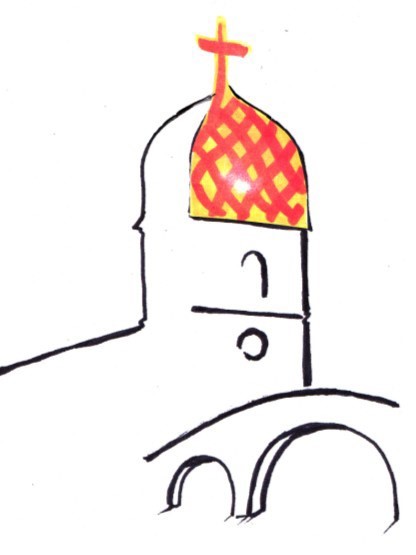 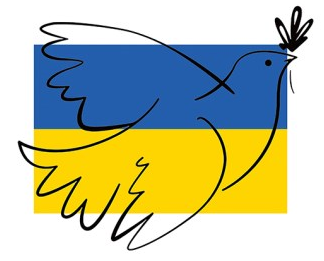 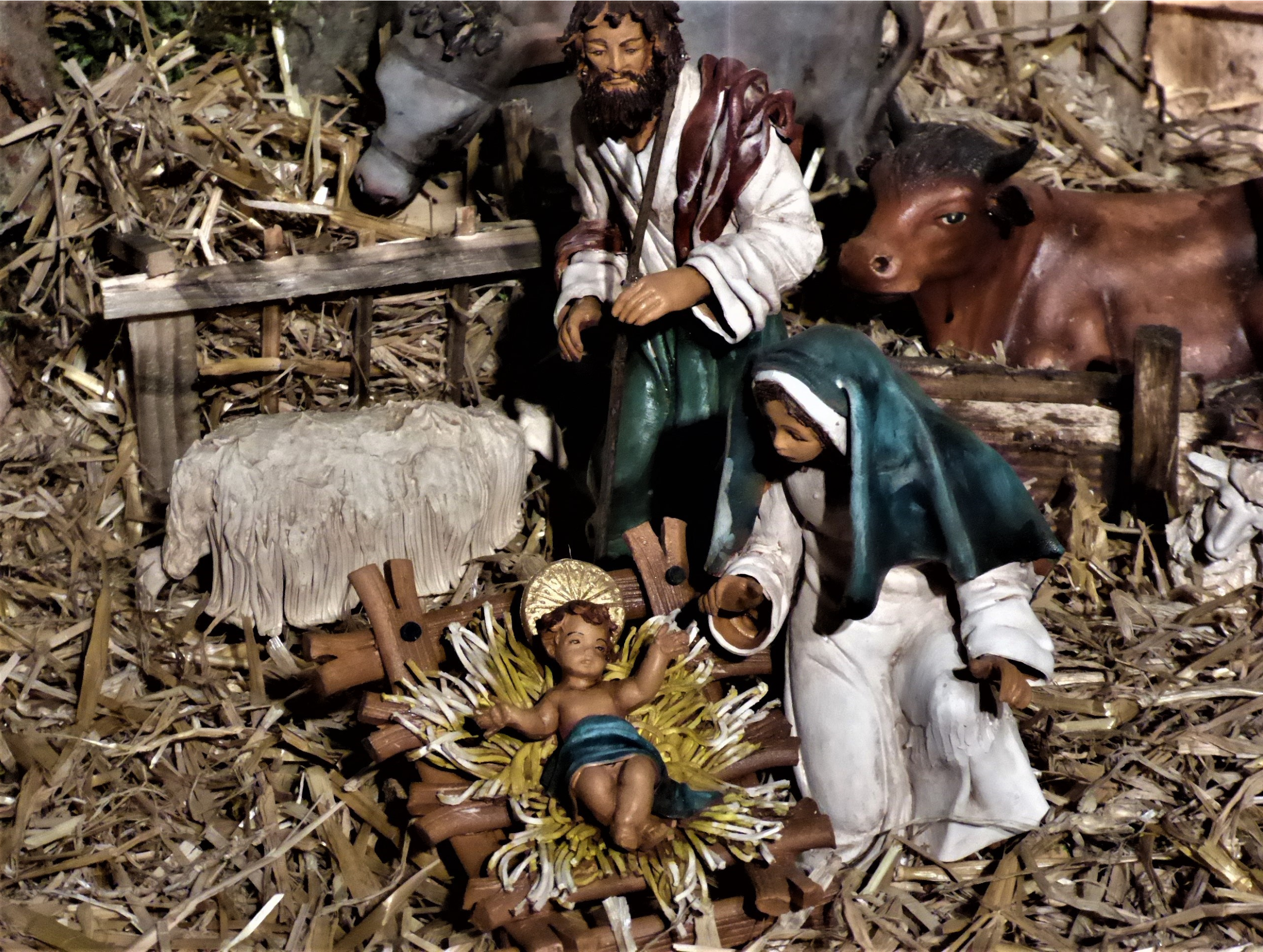 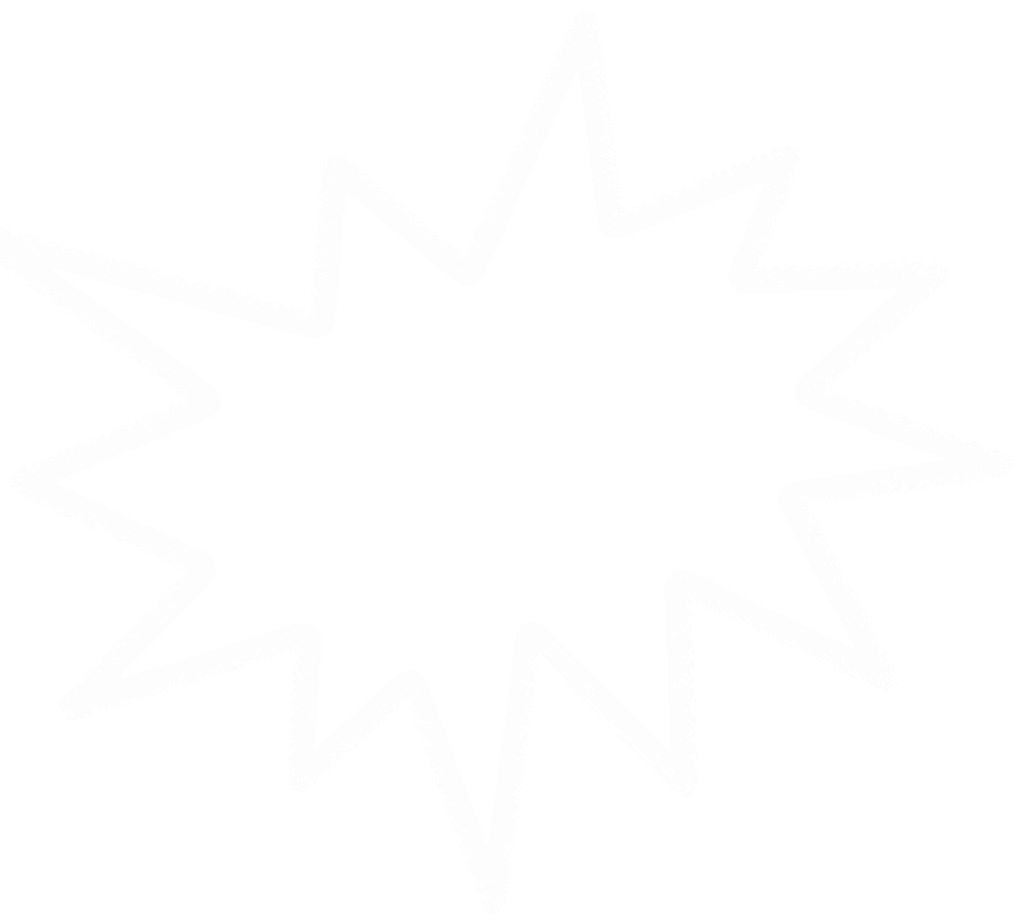 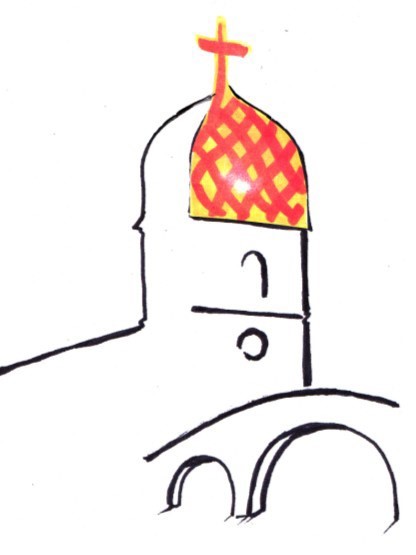 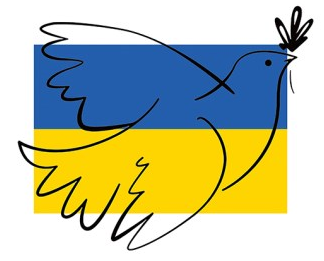 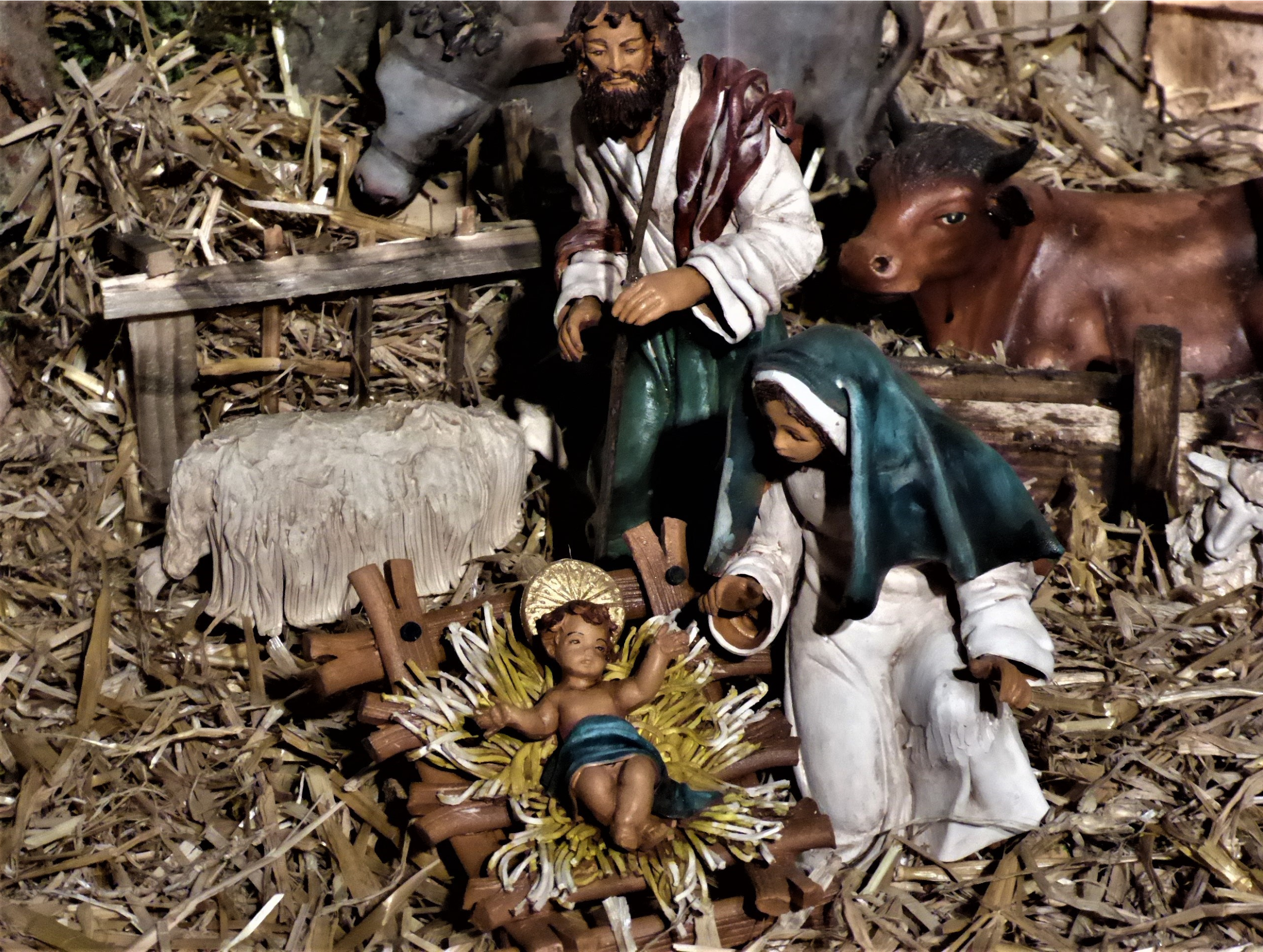 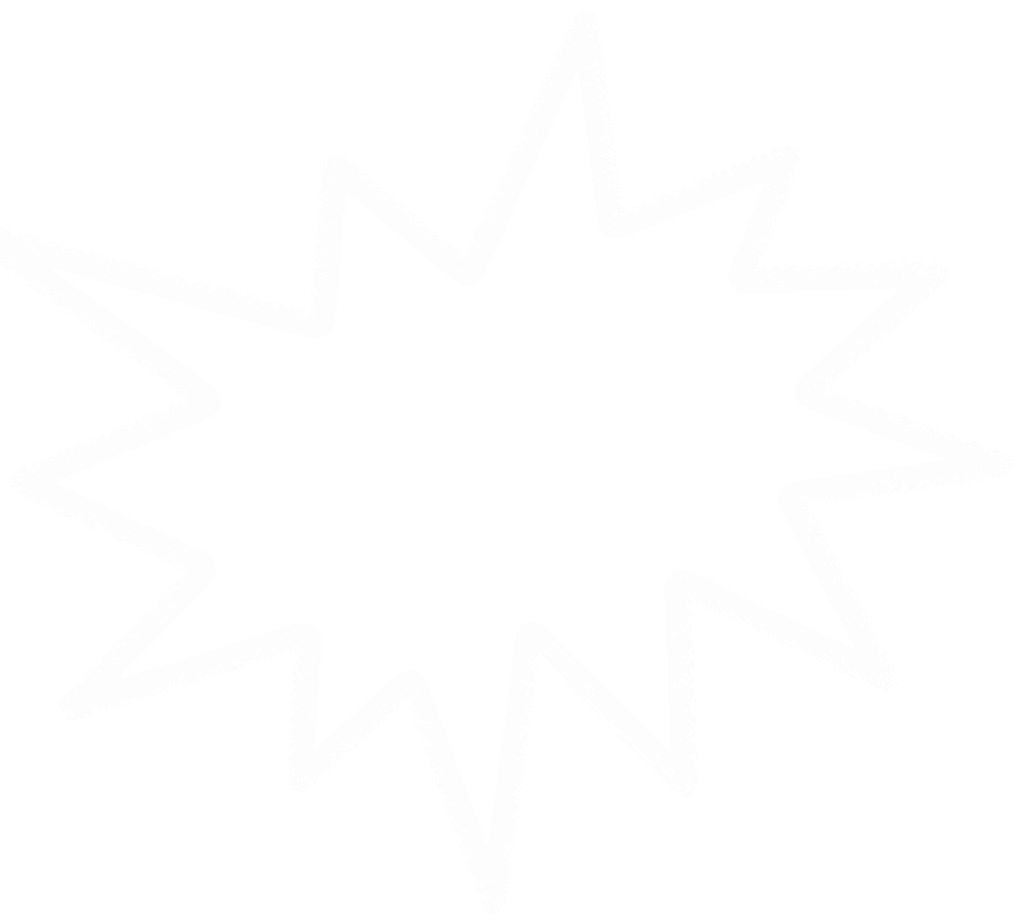 	 	Éditorial ………………………………………………………………………………………. Page 3 Le Diocèse de Besançon……………………………………………………………... Pages 4 et 5 Formation La paix 	 	Le Doyenné de la Plaine de Gray  ………………………………………………  Pages 6 et 7 Charles de Foucault Exister pour l’autre Les Jeunes……………………………………………………………………………………. Page 8 La confirmation Calendrier des messes ………………………………………….…………….………  Pages 9 à 12 	 	Paroisse d’Arc-Autrey-Champlitte …………………………………….………  Page 13 Mission pour les funérailles 	 	Paroisse de Dampierre ……………………………………………………….……… Page 14 Neufs jours en Terre Sainte : témoignages  Paroisse de Fresne-Vellexon ……………………………………….………..….. Page 15  - Viens, sers et va... Paroisse de Gray …………………………………...…………………………………... Page 16 Bannières de Notre-Dame de Gray Paroisse des Monts de Gy ………………………………………………………….. Page 17 Migrants et réfugiés du monde  Paroisse du Val de Pesmes ………………………………………………...……... Page 18   - En marche vers Lisbonne, pour les JMJ du 1 au 6 août 2023 ! Rencontre …………………………………………………….…………………….………. Page 19 Une expérience pédagogique loin de chez nous Recette ….…………………………………….………………………………………………. Page 20 	A 	Mercredi 21 décembre : de 16 h 00 à 17 h 30, confession et adoration à la basilique de Gray. Samedi 24 décembre : de 10 h 00 à 11 h 00, confession à la basilique de Gray. 	G 	 Mercredi 11 janvier : Saint Valentin, 19 h 00 à la Salle des Congrès de Gray (couples mariés ou en projets 	E 	de mariages). Contact : Jacquin.frdric@orange.fr Samedi 21 janvier : Fête de  Saint Vincent à Champlitte suivie des intronisations. Rdv à 10 h 00 à l’église. N 	Dimanche 29 janvier : à 12 h 00, choucroute paroisse de Pesmes à la salle des fêtes de Montagney. 	D 	Dimanche 5 février : choucroute paroissiale à la salle polyvalente d'Autrey-lès-Gray. Vendredi 3 mars :  à Charcenne, Bol de riz des Monts de Gy. 	A 	 Mercredi 8 mars : de 18 h 30 à 19 h 30, Centre diocésain à Besançon. Méditation biblique « Entrée en Carême avec deux chefs-d’œuvre du musée des Beaux Arts » par le Père Axel Isabey. Samedi 18 mars : de 9 h 30 à 16 h 30, foyer Ste-Anne à Montferrand-le-Château. Journée d’approfondissement biblique « Du désert à la Terre promise » avec le Père Emmanuel Barsu. Vendredi 10 mars : à 19h à la salle de la mairie d’Arc-lès-Gray, témoignage de Rachel Lamy suite à son tour du monde : faire le choix de la non-violence, le pardon, la réconciliation. 	Paroisse d’Arc-Autrey-Champlitte 	Paroisse de Gray 	Paroisse du Val de Pesmes 	Presbytère — 15, rue de l’Église 	Presbytère — 1 rue Pigalle 	Maison paroissiale — 3 rue Gollu 	70100 ARC-les-GRAY 	70100 GRAY 	7140 PESMES 	Tél. : 03 84 65 15 51 	Tél. : 03 84 65 22 30 	Tél. :  03 84 31 22 64 	Mail : up.aac@orange.fr 	Site : diocese-besancon.fr/paroisse-	Mail : paroisse.pesmes@orange.fr Site : diocese-besancon.fr/paroisse-	gray 	Site :  diocese-besancon.fr/ arcautreychamplitte 	Permanences : 	paroisse-valdepesmes Permanences : 	Mardi de 10h00 à 12h00 	Permanence : 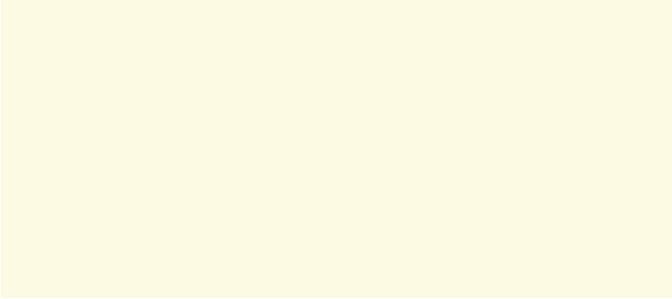 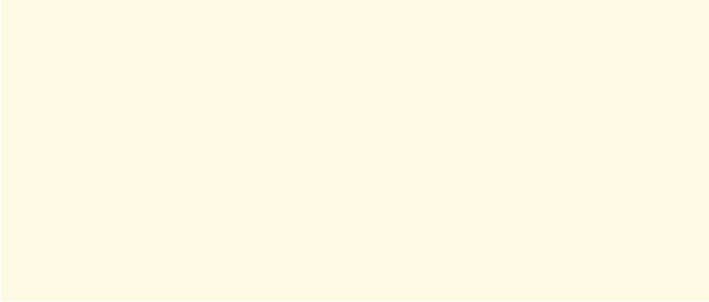 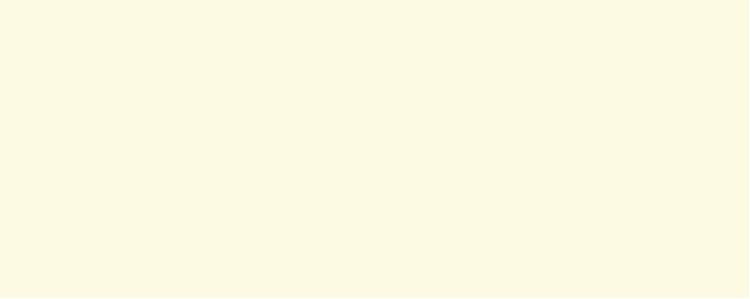 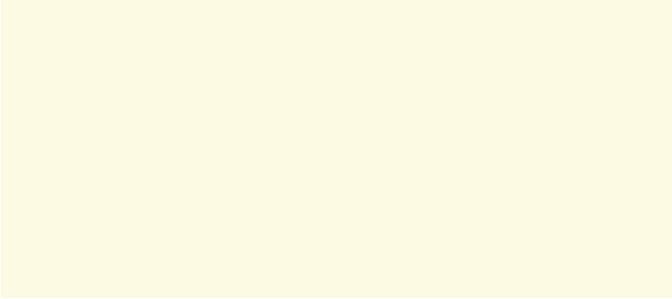 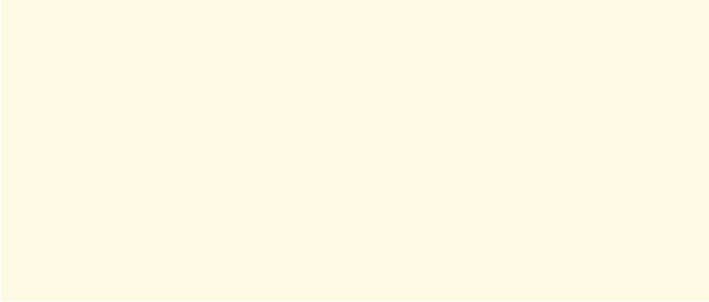 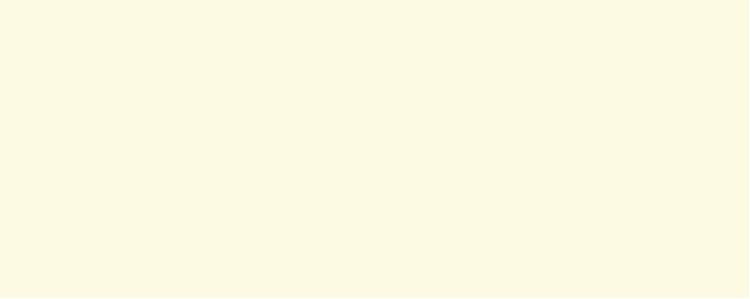 	Lundi et mercredi de 9h30 à 10h30 	Jeudi de 9h30 à 12h00 	Samedi de 10h00 à 12h00 	Funérailles : 06 44 24 95 55 	Funérailles : 06 07 01 96 43 	Funérailles : 07 67 65 55 73 Bonne Nouvelle        2 	      en Val de Saône !    Directeurs de publication : Laurent JARAND  et Pierre BERGIER— Imprimeur : Simon Graphic, Ornans—Dépôt légal : Novembre 2022 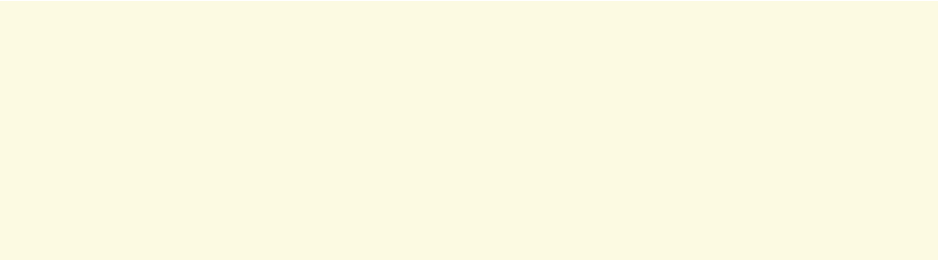 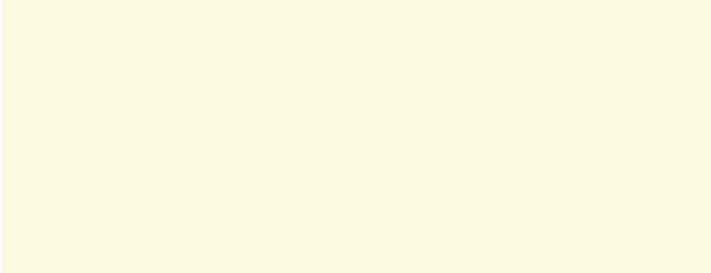 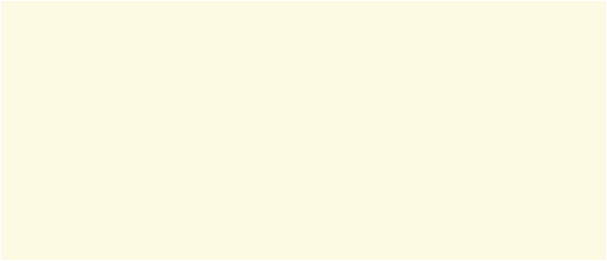 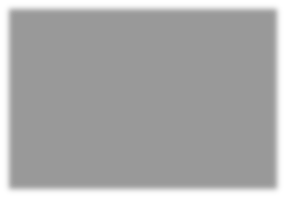 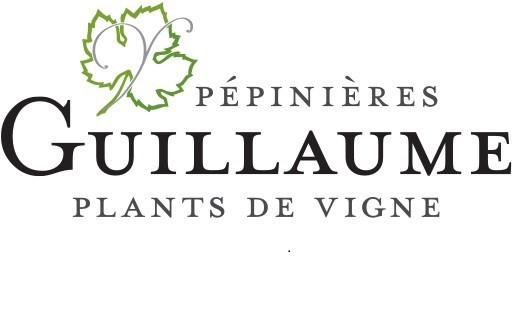 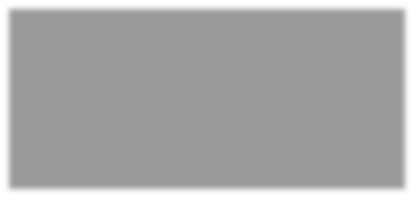 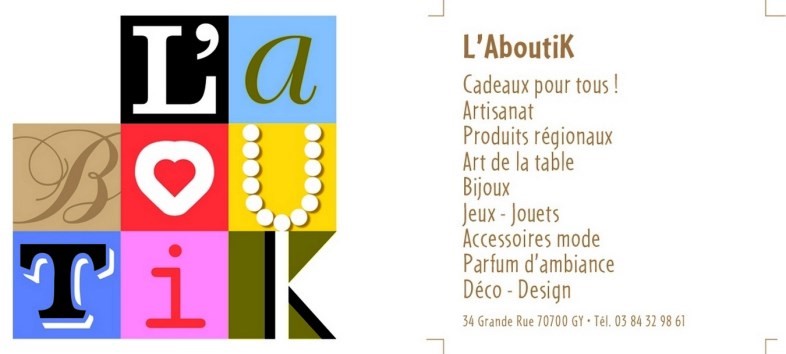 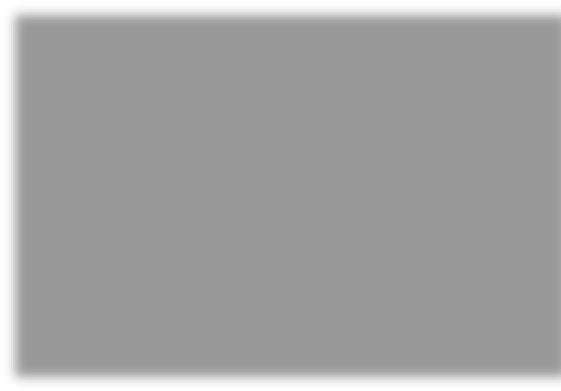 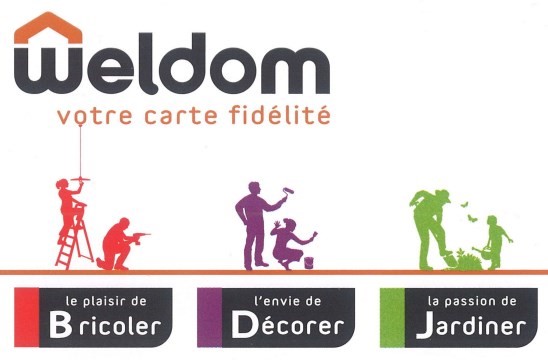 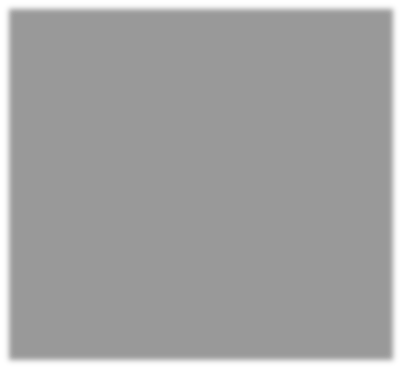 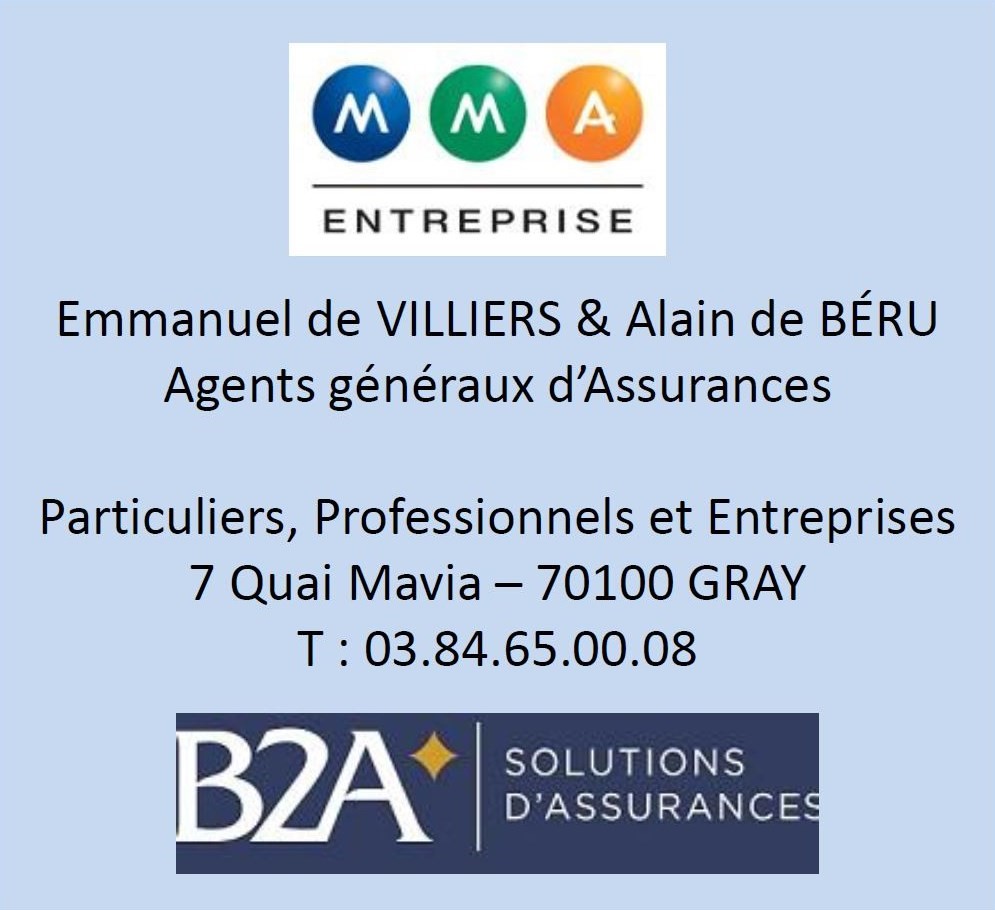 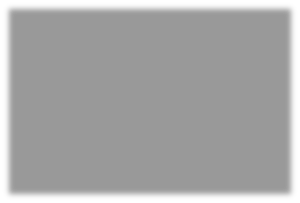 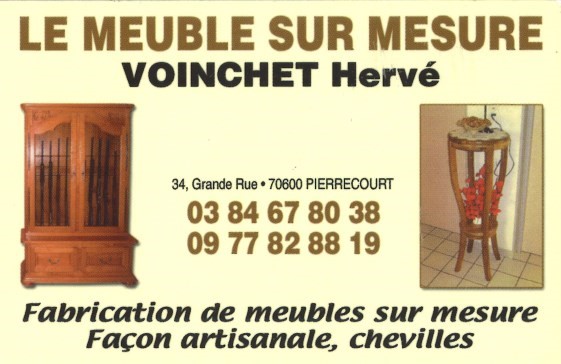 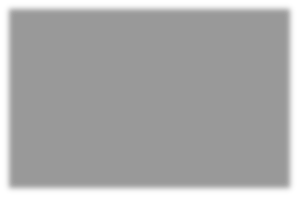 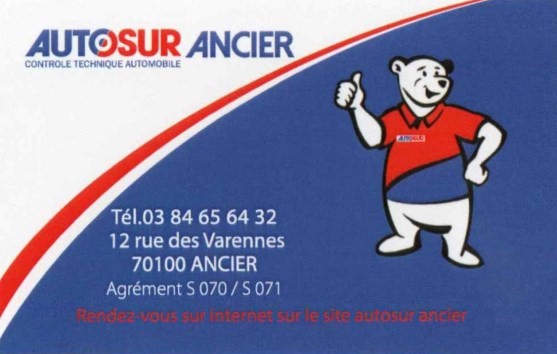 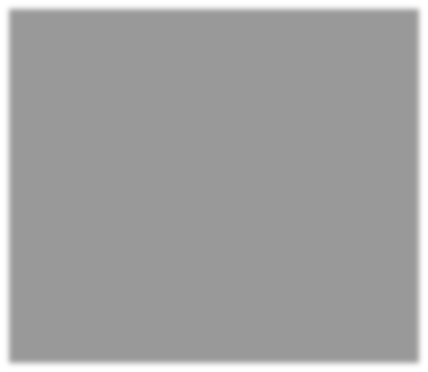 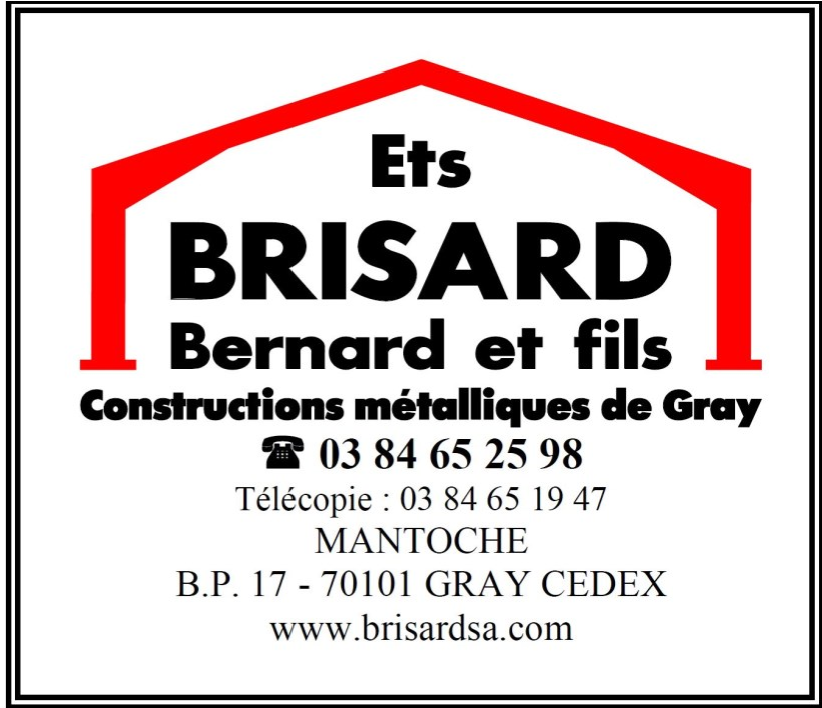 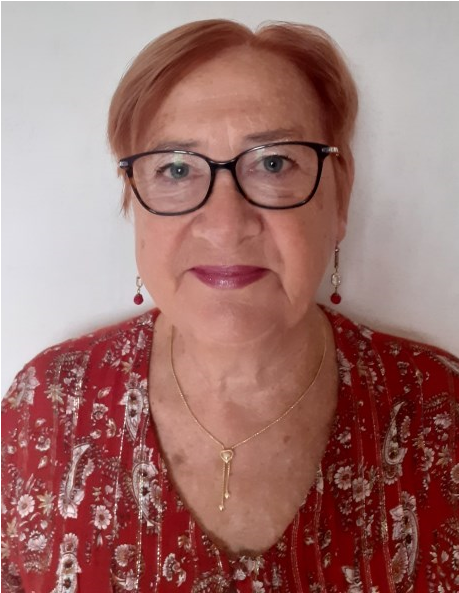 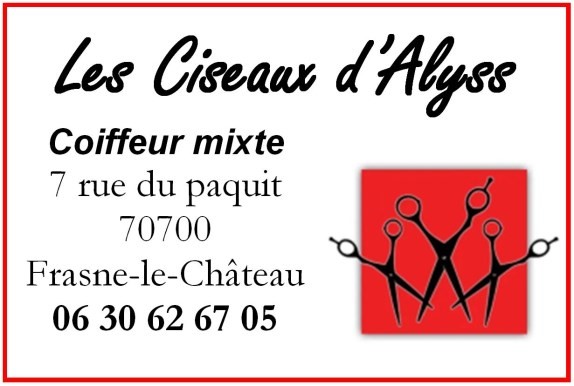 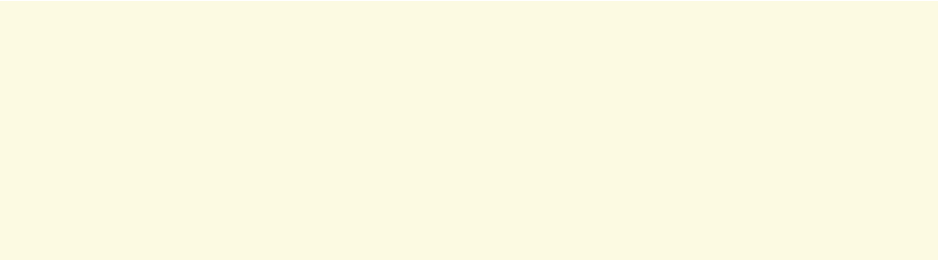 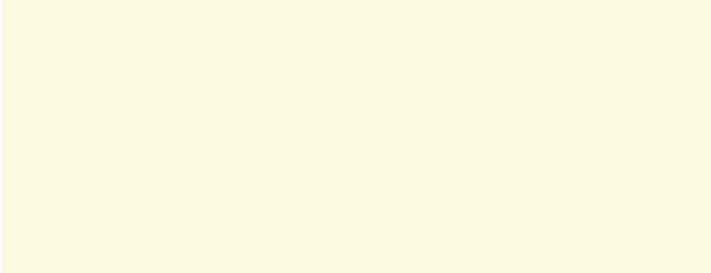 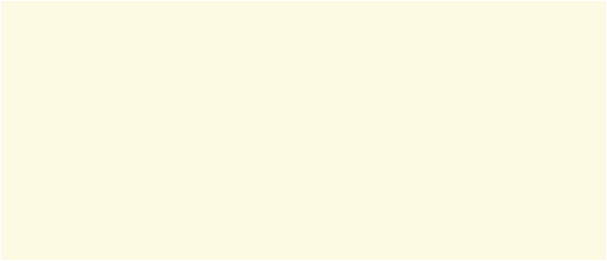 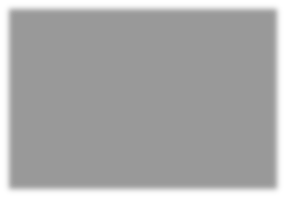 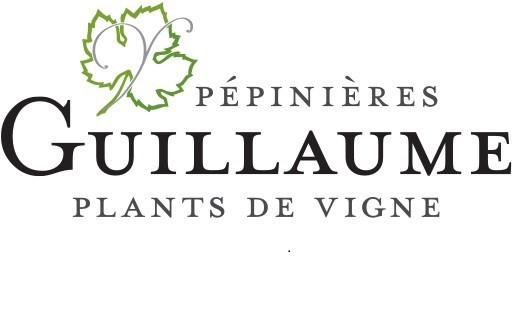 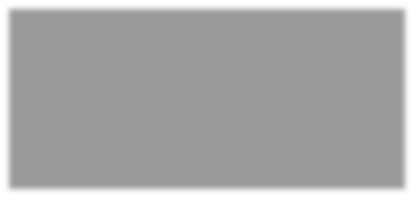 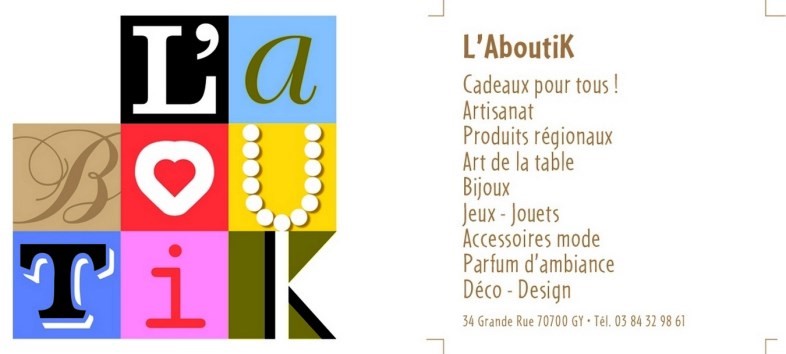 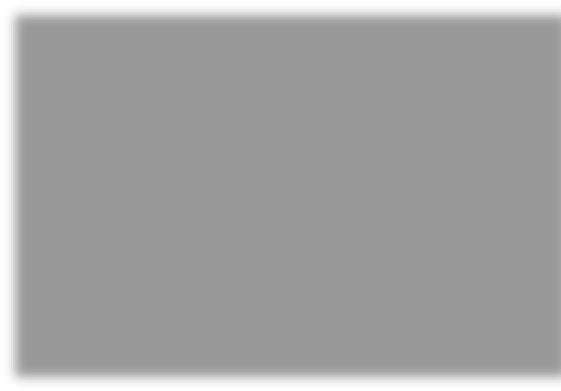 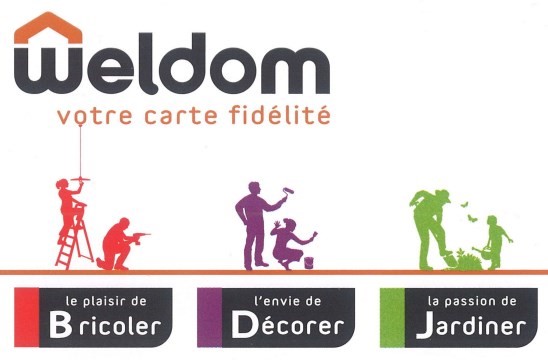 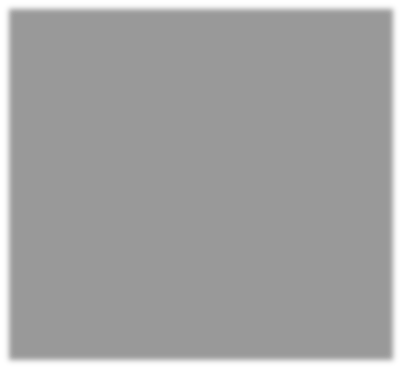 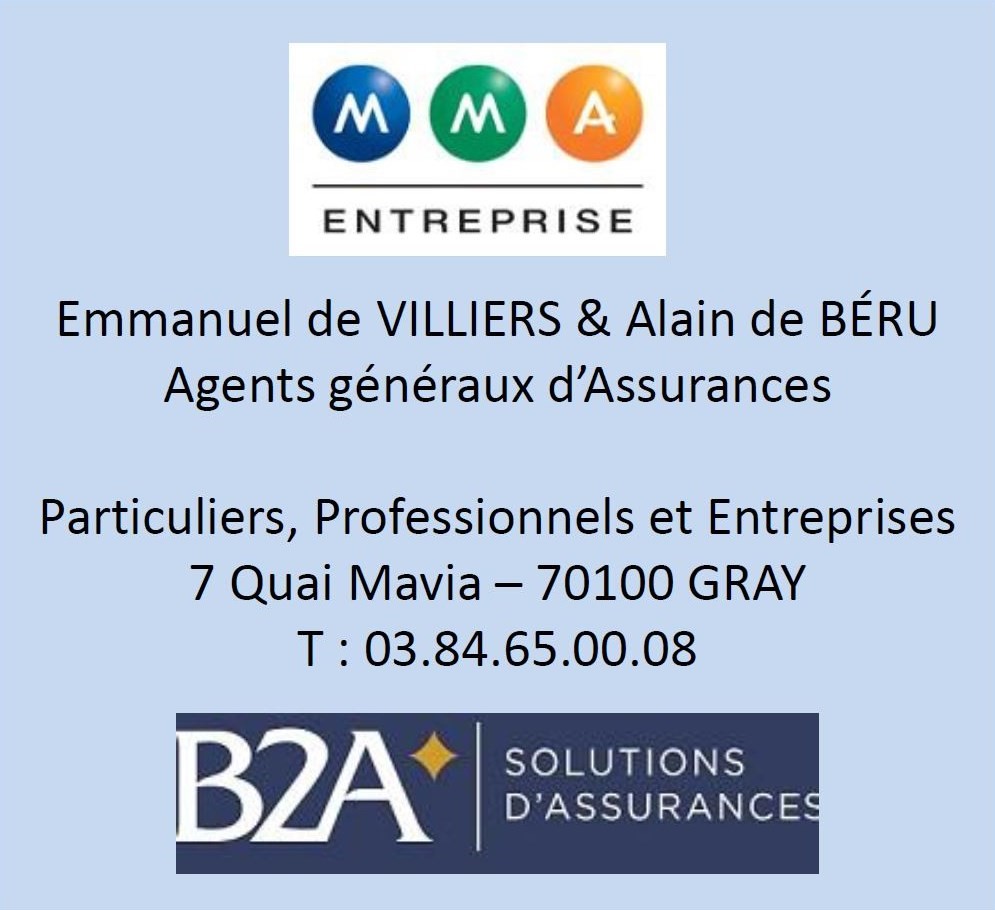 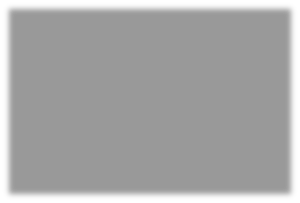 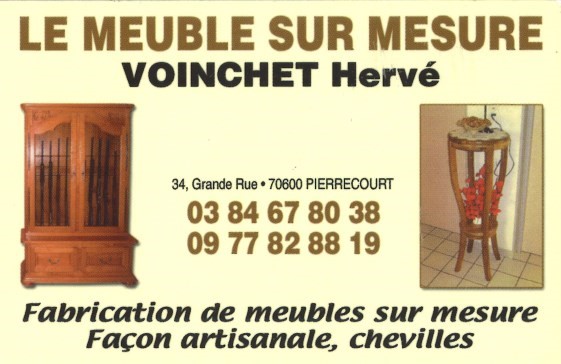 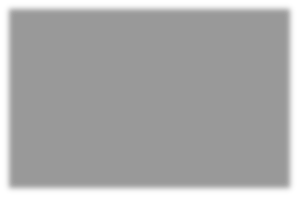 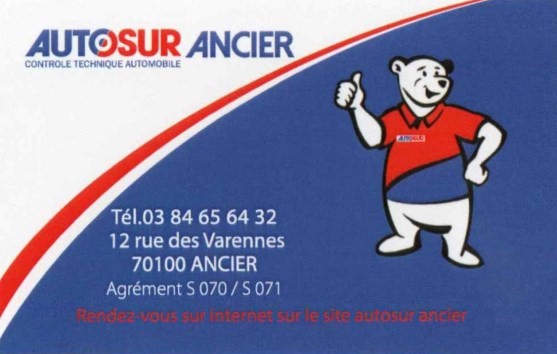 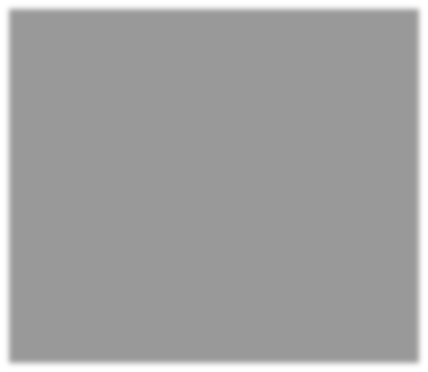 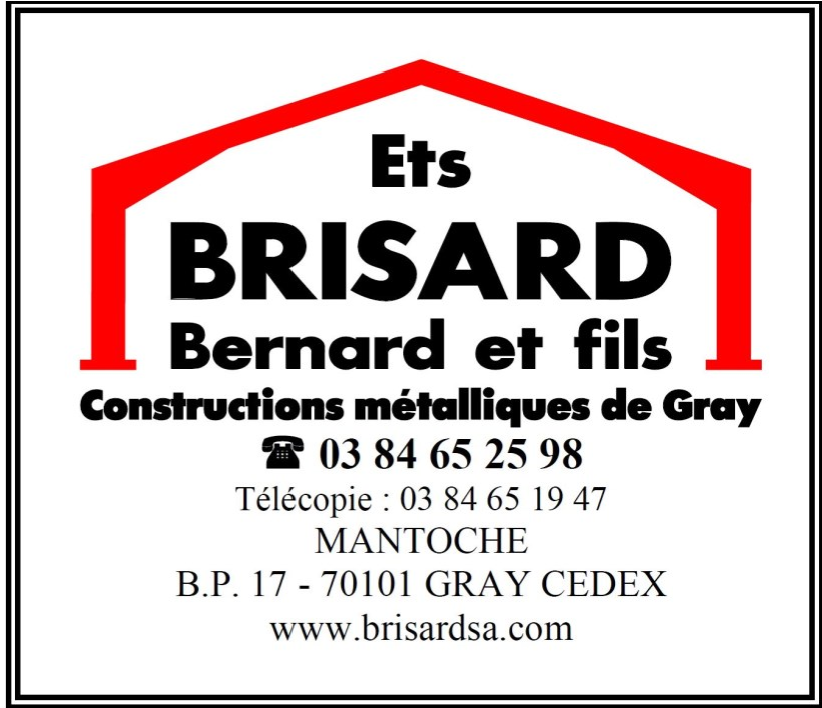 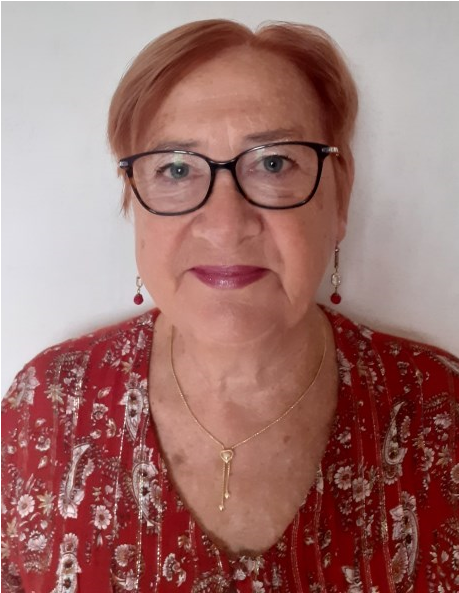 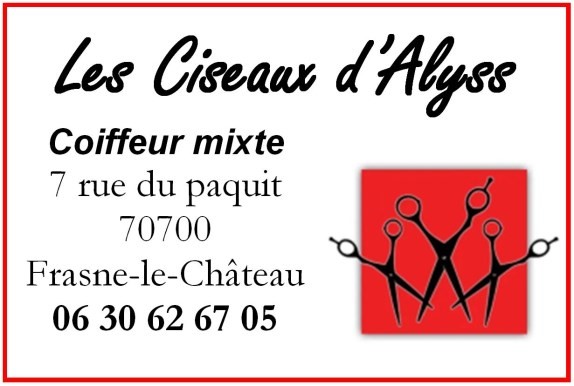 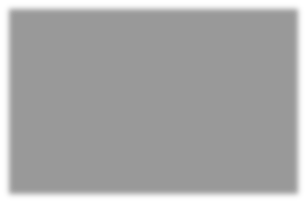 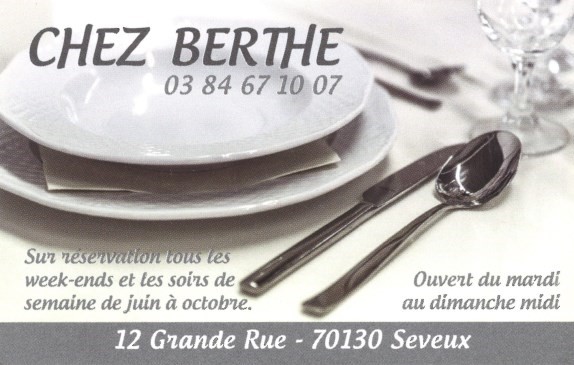 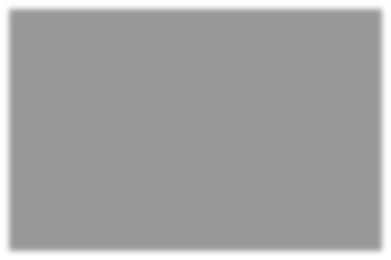 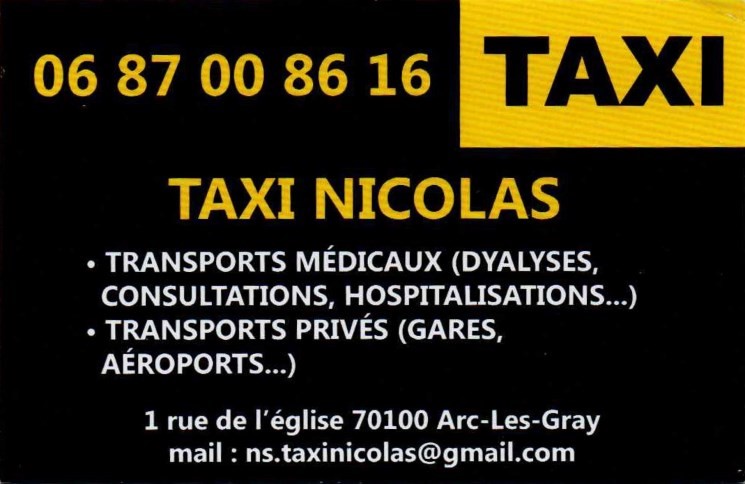 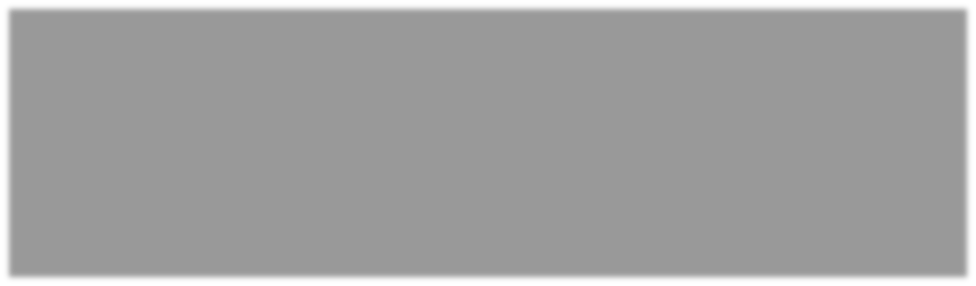 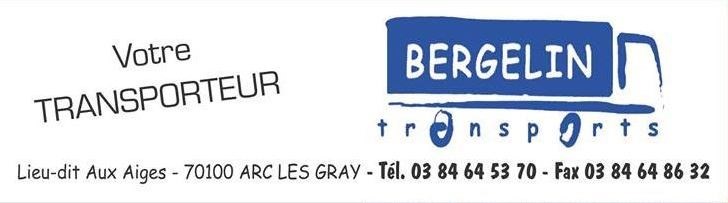 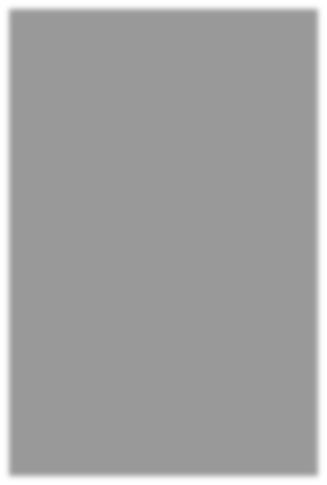 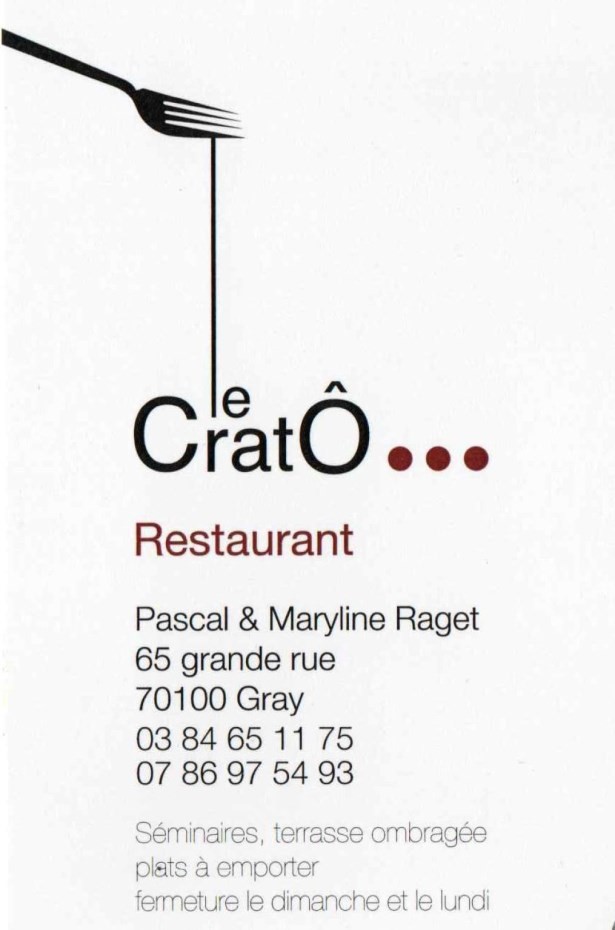 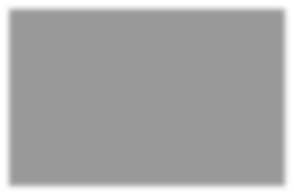 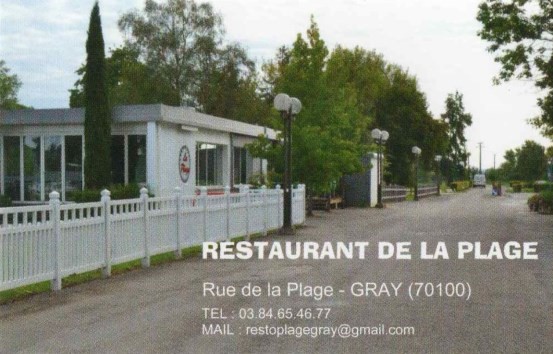 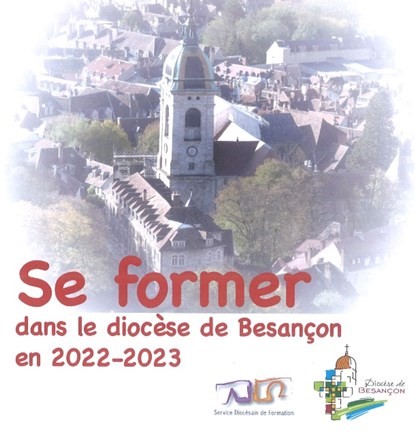 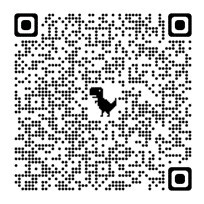 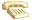 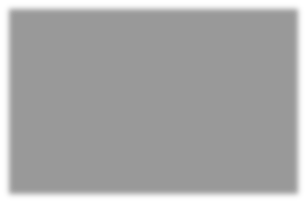 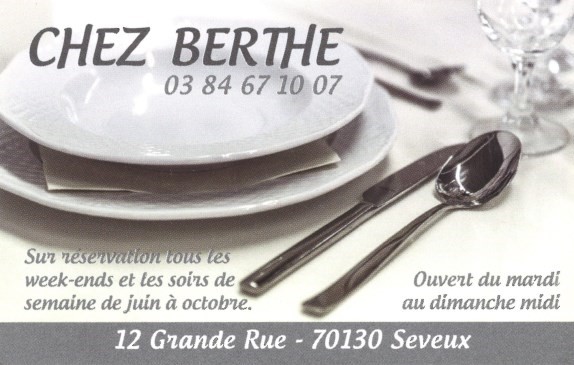 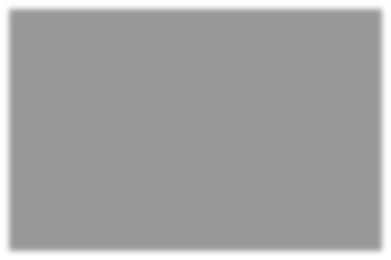 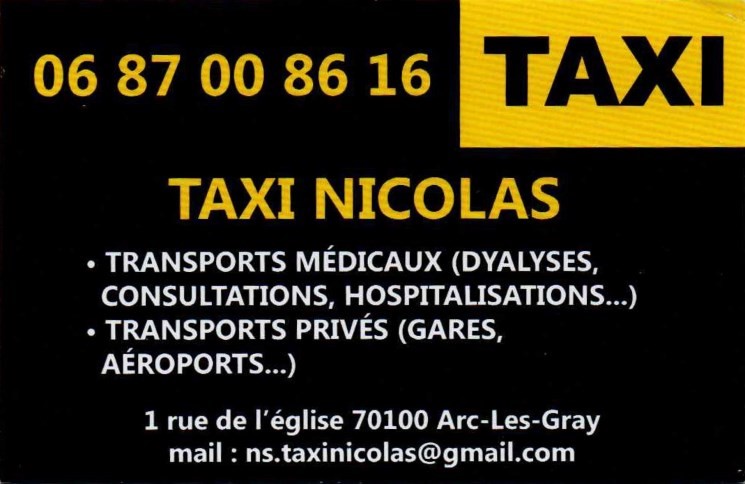 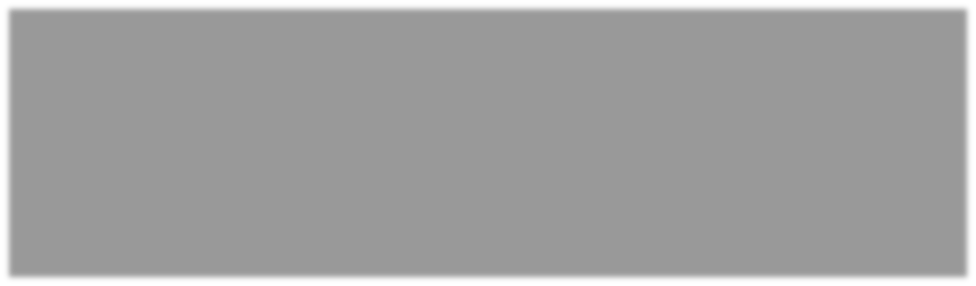 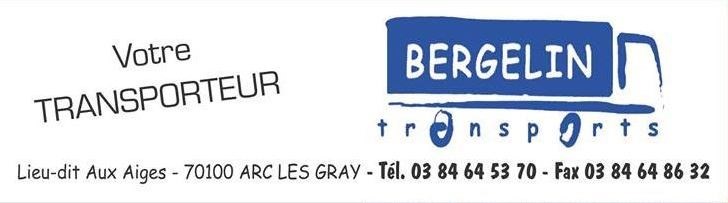 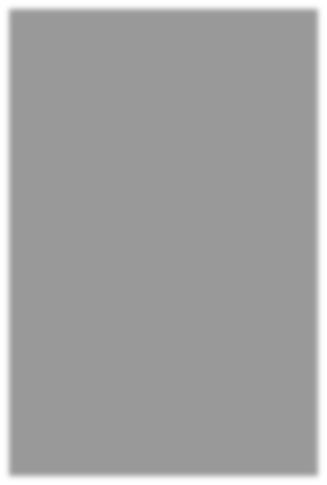 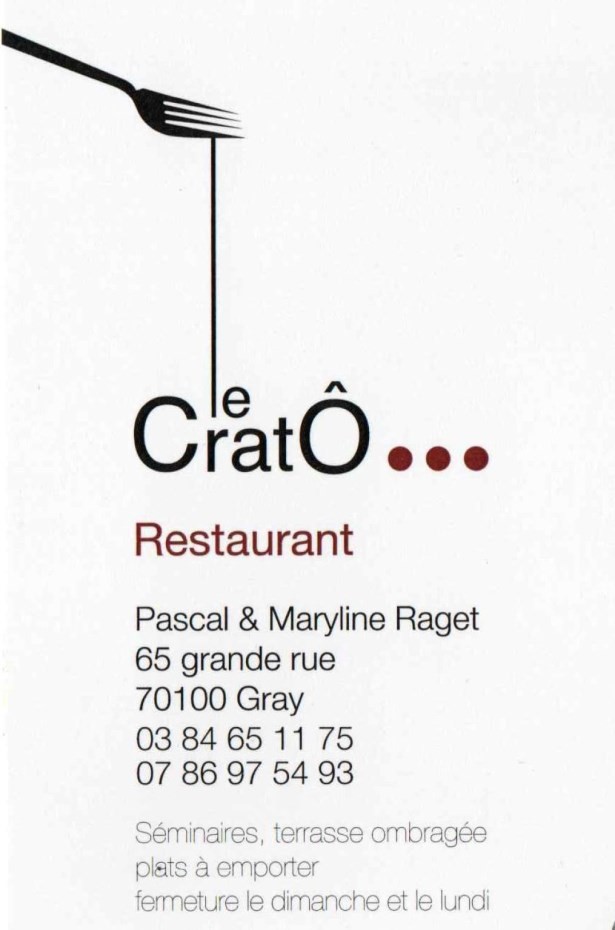 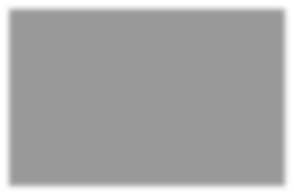 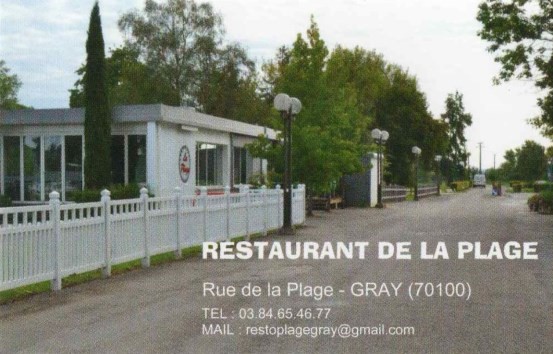 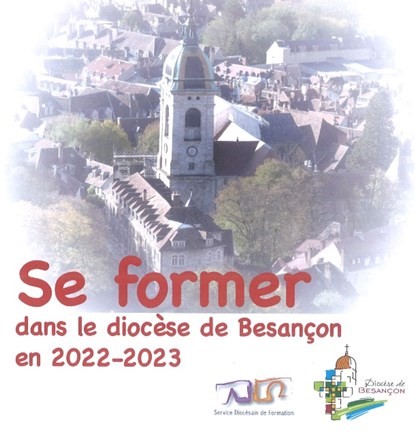 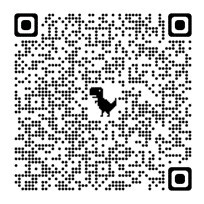 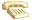 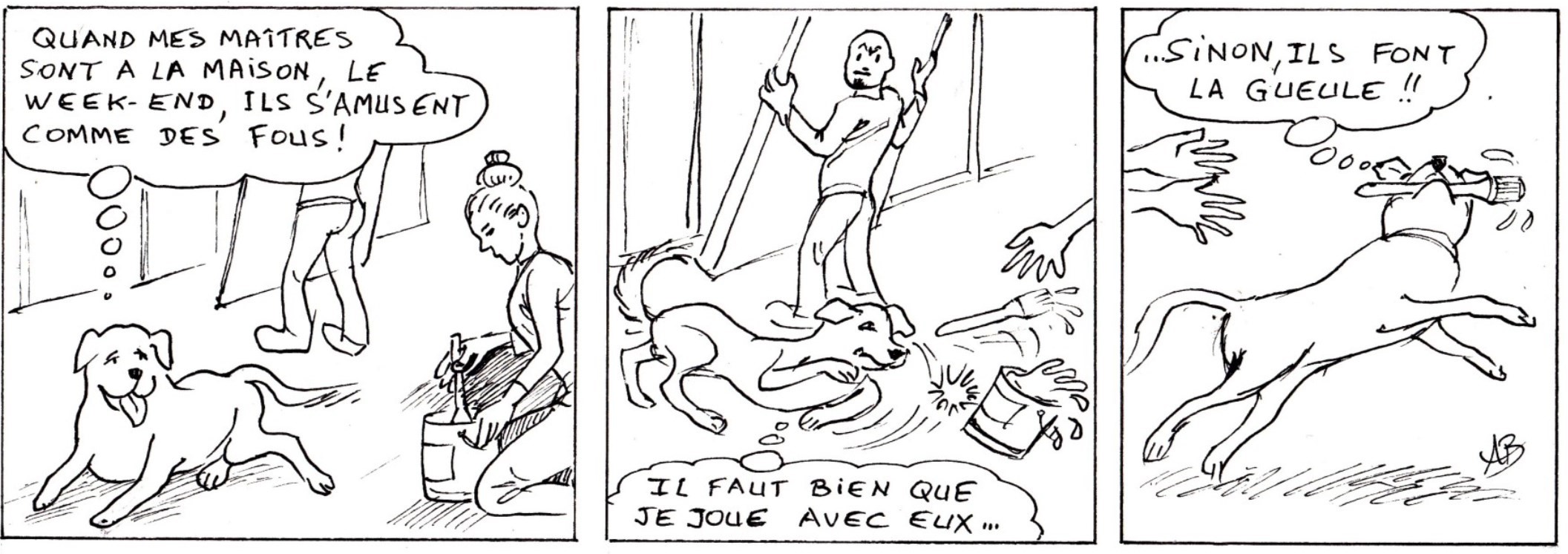 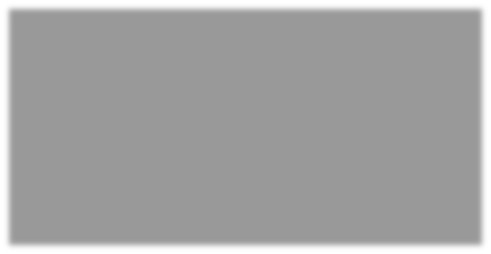 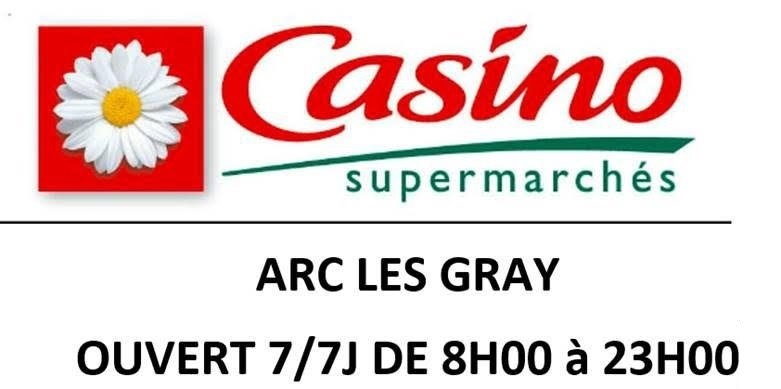 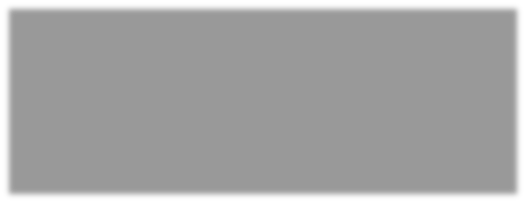 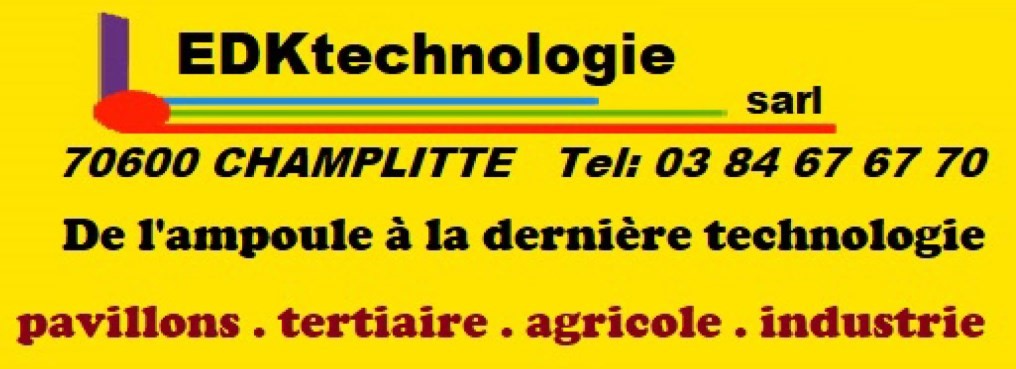 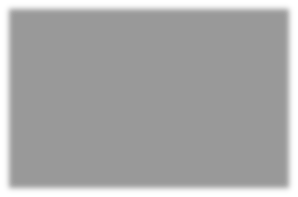 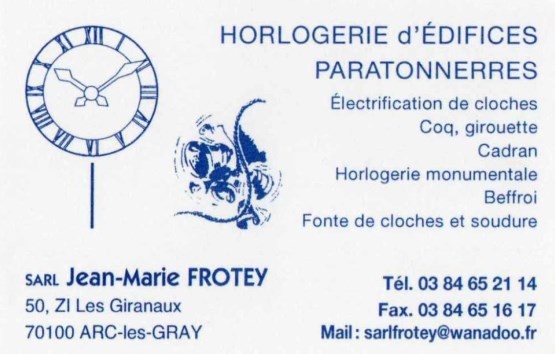 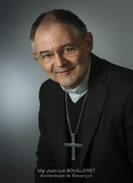 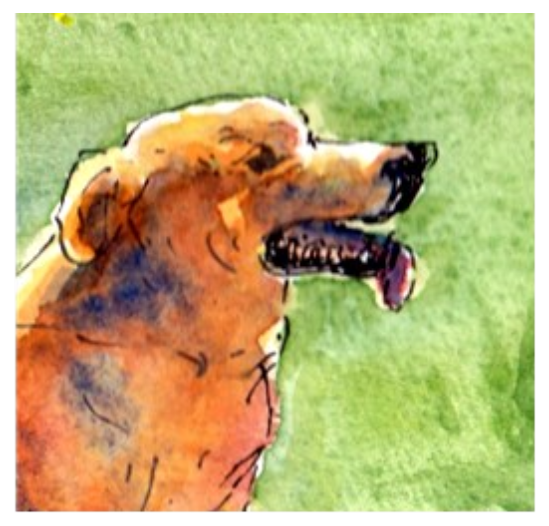 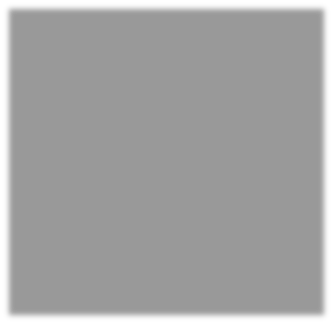 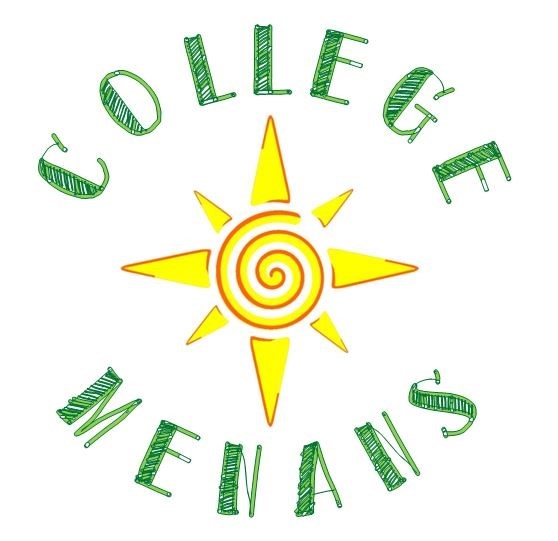 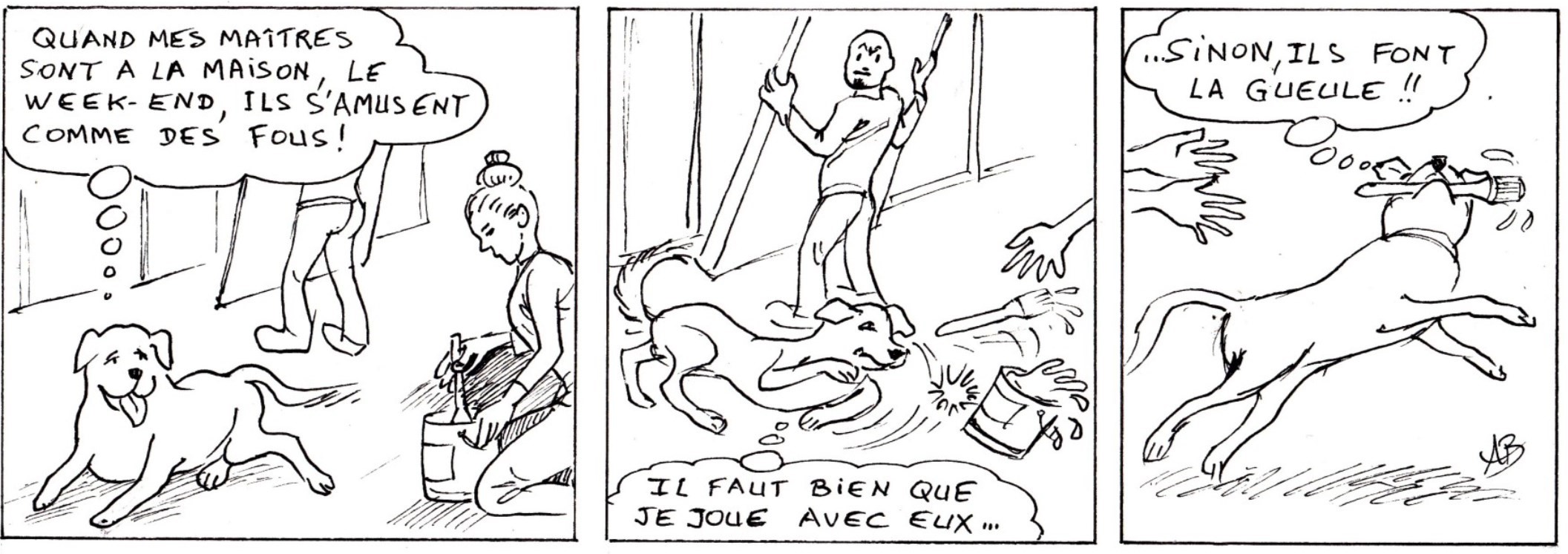 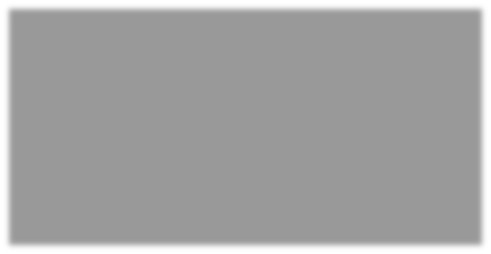 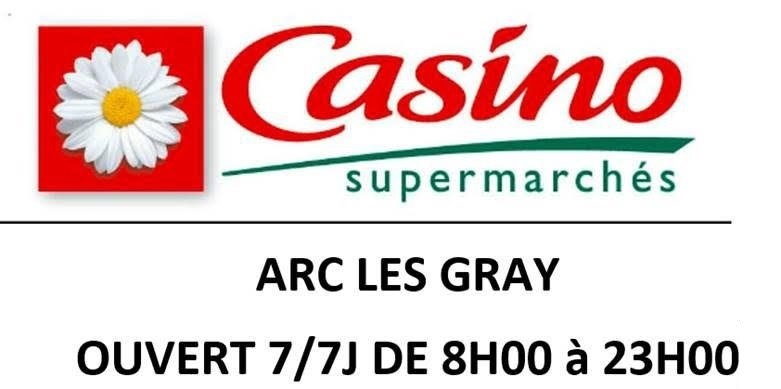 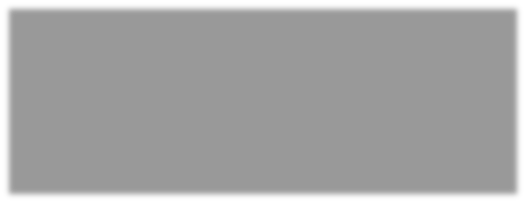 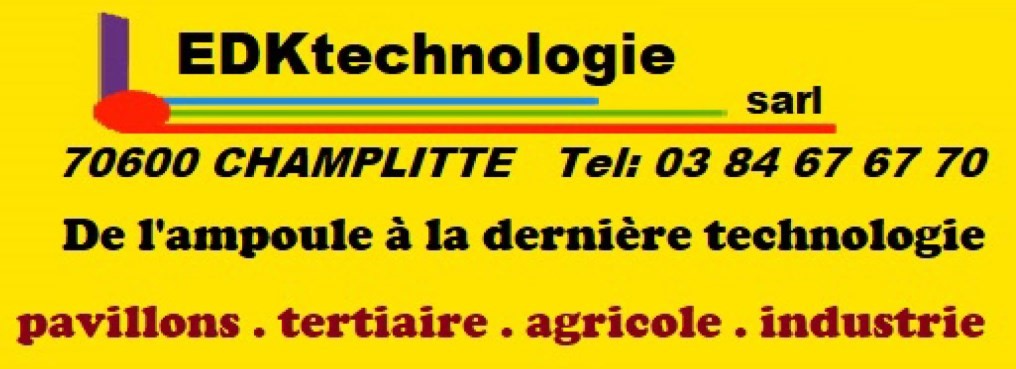 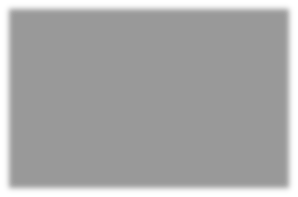 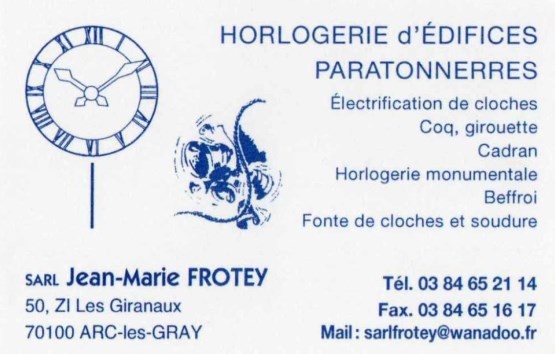 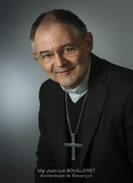 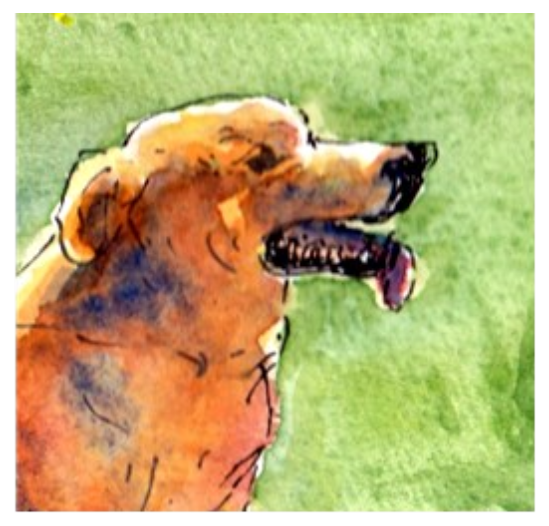 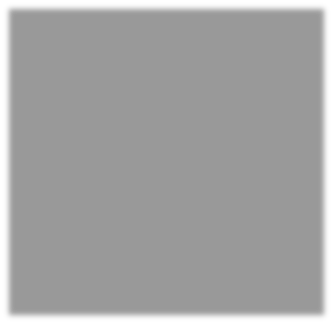 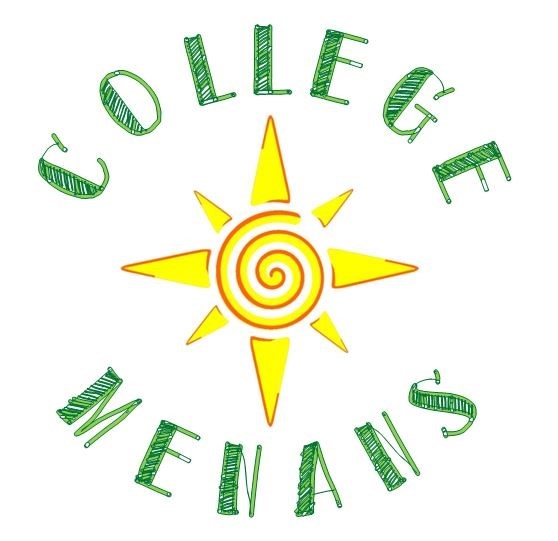 CHARLES DE FOUCAULD  Au milieu de ses huit « frères d’âme » canonisés à Rome le 15 mai 2022 E  Au commencement, le 15 septembre 1858, à Strasbourg, la dountrons dans l’aventure de son chemin de vie vers Tamanrasset. ceur des relations familiales. Il est marqué par l’enfant de la crèche et une  première communion fervente « ces Noëls de l’enfance ce sont de doux souvenirs » et marqué aussi par la mort de ses parents à quelques mois d’intervalle ; il est orphelin à 6 ans.   Quelles blessure, angoisse, solitude profondes malgré l’affection de son grand-père et des siens.   Officier de cavalerie, savant, géographe, explorateur au Maroc, il se lance  dans une recherche éperdue pour combler le vide. Devenu agnostique, sa jeunesse est « affolée » ; il avance dans la nuit sur le chemin de l’impossible : « J’étais moins un homme qu’un porc. »   Et sur ce chemin… des visages... préparant l’avenir…   · Visages de croyants musulmans « vivant dans la continuelle présence de Dieu », qui lui laissent entrevoir quelque chose « de plus grand et de plus vrai que les occupations mondaines ».  · Visage de la cousine Marie, accueillante, silencieuse, intelligente, humaine et chrétienne qui, l’heure venue, lui « souffle » le nom d’un  prêtre de ses amis, l’abbé Huvelin, instrument de sa rencontre avec l’Humanité du visage de Jésus dans le sacrement du pardon et la pré- sence de Dieu en Jésus Eucharistie : « On a été bon pour moi », et « O Dieu de bonté qui n’aviez cessé d’agir depuis ma nais-sance pour amener le moment de retour dans vos bras » ; « Je ne  crus pas tout en un jour »  Au cours d’un voyage à Nazareth, il est « saisi » par la personne de Jésus, attiré puissamment à mener avec lui la vie cachée de Nazareth, dans la simplicité des relations ordinaires. Avec au cœur le désir « d’être avec  Jésus », les yeux fixés sur l’Évangile et sur cette parole qui ne le quittera plus : « Ce que vous ferez au plus petit de mes frères, c’est à moi que 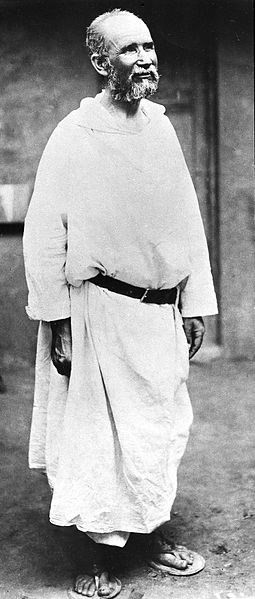 	 	vous le faites. »  Poussé par « une force irrésistible » imprimant à sa vie un dynamisme  incessant de place en place, quittant tout pour les clôtures de la Trappe puis l’ombre d’un couvent de Clarisses à Nazareth, il est ordonné prêtre  à Viviers, en Ardèche, repartant pour l’abbaye de Beni Abbès, puis vers le Hoggar, à Tamanrasset, dans le Sahara algérien.  Là , avec Jésus il expérimente que se mettre à sa suite ne va pas sans déplacements, sans paradoxes, sans séparations, sans rapprochements… Au pays des Touaregs, il vient vers les plus éloignés, les plus privés de prêtres, sans arrière  pensées tactiques pour préparer « la voie » à « Jésus Sauveur » traduisant l’Évangile dans leur langue, cherchant à entrer en relation avec eux, à devenir « du pays », à devenir pour eux un « Évangile vivant ».  Il porte en lui un immense désir de leur parler de Jésus, mais très vite il réalise que les temps ne sont pas mûrs pour une telle annonce. Alors c’est simplement avec la bonté d’une « charité inventive » qu’il espère leur « dire » qui est A son Dieu et qu’ils puissent « se dire » : « Si tel est le serviteur, comment donc est le maître ? » 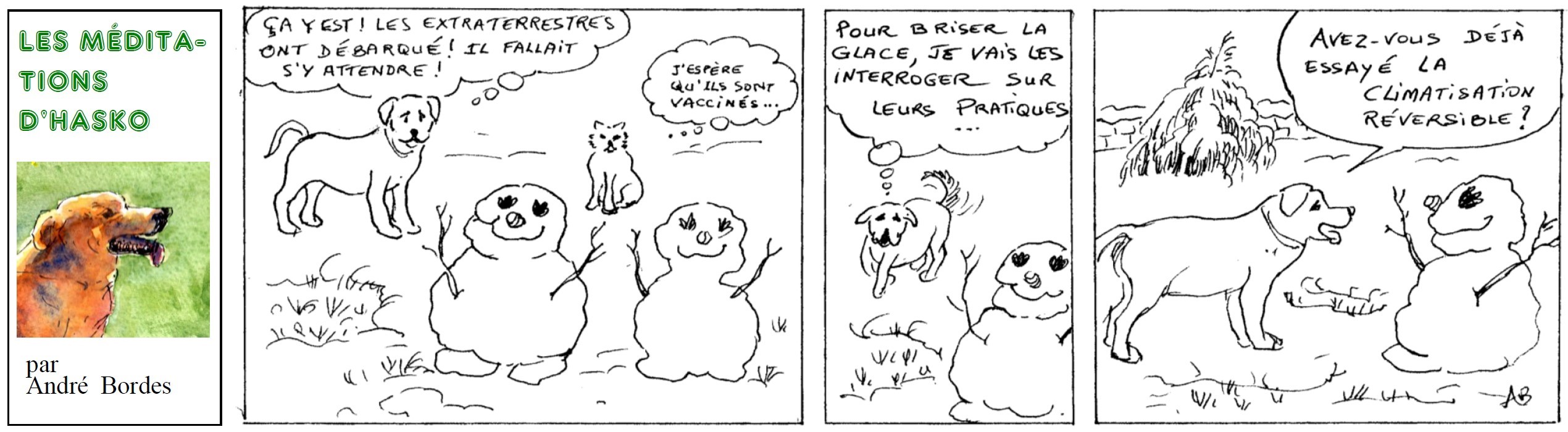 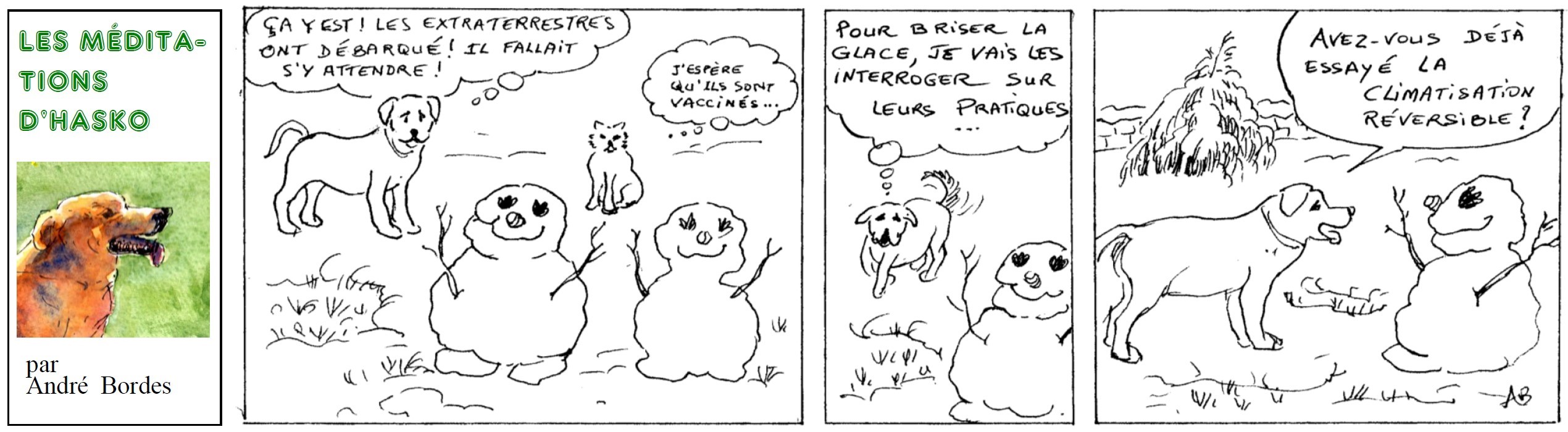 Y 6 Quelques huit années avant sa mort, épuisé physiquement, moralement, spirituellement, il n’a plus rien à offrir D même plus l’Eucharistie. Plus le moindre chrétien de passage pour la célébrer avec lui. Il est même contraint de vider le tabernacle de la présence eucharistique. Bouleversement de ses convictions les plus profondes : « Que O faut-il que je fasse ? N’y a-t-il plus rien à faire, faut-il partir encore ? » 	Il veut rester ici, au milieu des Touaregs, avec la dernière prière de Jésus : « Mon Père, je m’abandonne à 	Y vous, je me remets entre vos mains, faites de moi ce qu’il vous plaira, que votre volonté se fasse en moi et en toutes vos créatures, je ne désire rien d’autre, mon Dieu ». Le voilà offert, exposé en vivante offrande 	de lui-même. 	E Les Touaregs qui ont expérimenté sa bonté et son humanité s’empressent de faire ce qu’ils peuvent pour le sauver selon leurs pauvres moyens : « On m’a cherché toutes les chèvres ayant un peu de lait dans cette ter- N rible sécheresse », à quatre kilomètres, à la ronde. « J’ai eu faim et vous m’avez donné à manger »... un peu de lait, le lait des affamés. « Ce que vous ferez au plus petit de mes frères, c’est à moi, Jésus, que vous le faites » : N « Il n’y a pas de parole qui ait autant transformé ma vie que celle-ci. »  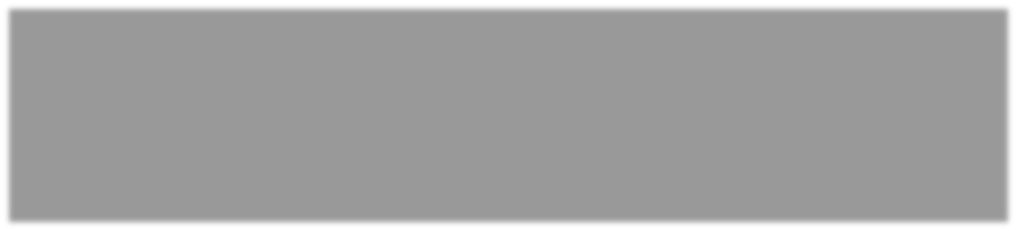 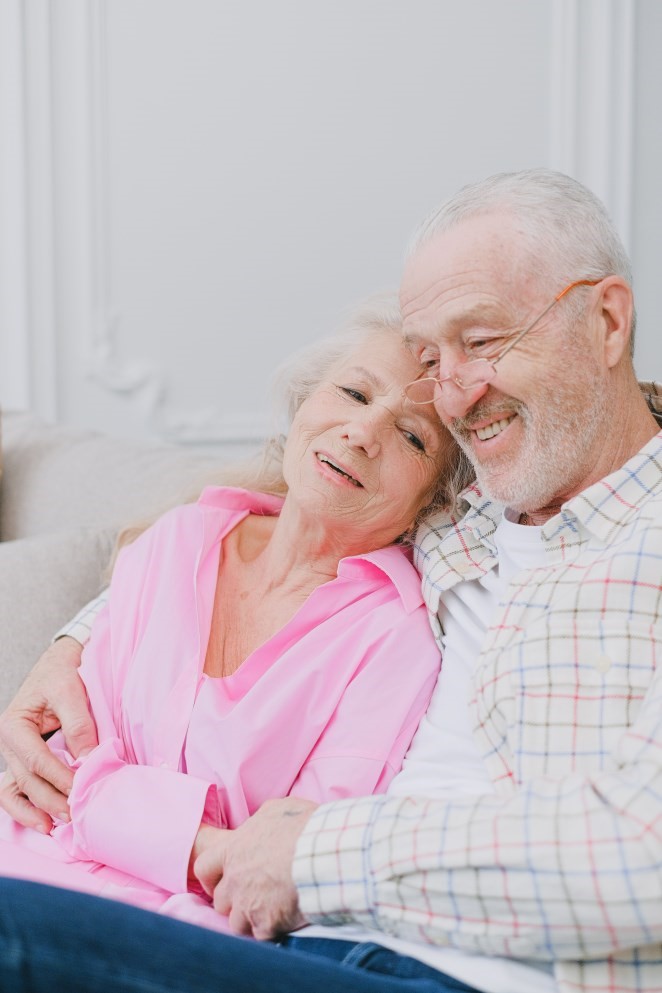 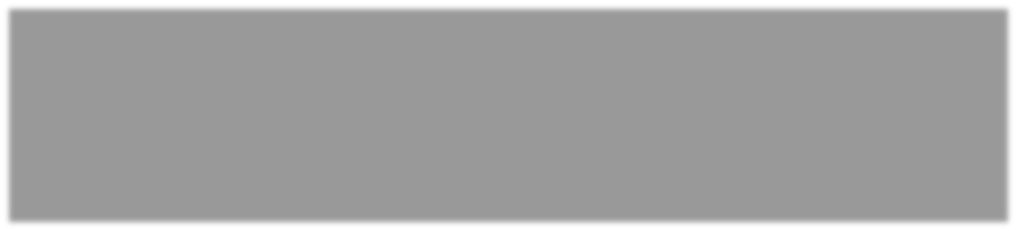 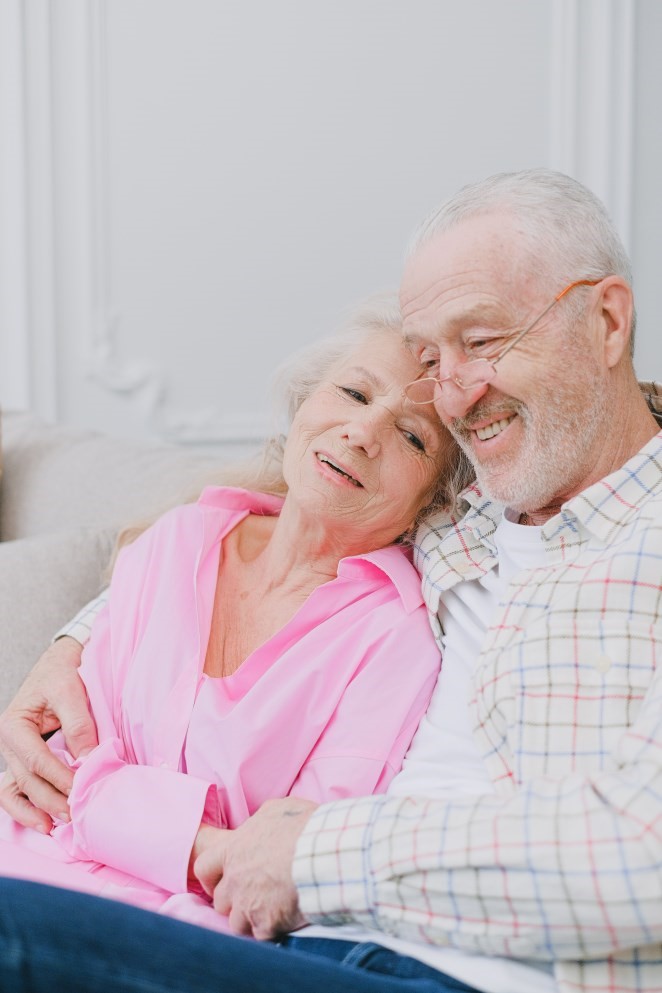 Le voilà dans une relation nouvelle avec ses « frères Touaregs » il les voit d’une manière nouvelle, en situation É  d’amitié, à égalité avec eux, en homme encore plus humain, plus accessible, en un « frère universel », autre as-	pect de l’Eucharistie. « Mon Dieu que vous êtes bon. » 	 « On n’aimera jamais assez » est sa dernière phrase avant le 1er décembre 1916, jour où il meurt à Tamanrasset, dans une rébellion locale, atteint par une balle perdue tirée par un jeune Touareg pris de panique. 	P Il meurt dans la ligne de sa « vie avec Jésus présent au milieu de son peuple » A sa suite a surgi toute une famille spirituelle s’inspirant de son appel, vivant l’Évangile de la bonté, au milieu L  des hommes les plus délaissés, dans l’anonymat des grandes villes, dans leur Nazareth d’aujourd’hui. Avec Charles et tant d’autres, l’horizon évangélique n’est plus l’homme parfait, mais l’homme sauvé, réconcilié A  avec le goût et la force d’être « fait » par l’autre, avec l’autre, … l’Autre. 	 	I Indivisible amour.   Chantal de BUCHET  - décédée à Gy le juin 2022,  	  N apparentée à Charles de Foucault, son guide spirituel. 	 	EXISTER POUR L’AUTRE 	E  un jour et arrêté leur service d’Église. Ils ont été contraints à regar- D l ne faudrait pas que leur discrétion engendre l’oubli. Ils ont vieilli der la messe à la télévision car leurs jambes étaient fatiguées. Ils ont été contraints de ne plus accompagner ceux qui s’en allaient et qu’ils res-	pectaient et avec qui ils avaient souvent eu des liens d’amitié. 	E Ils prient encore et encore pour le monde, pour notre communauté, pour les enfants, pour les choristes, les catéchistes dont ils ont fait par-	 tie… De plus, l’hiver est là avec son lot de soirées longues de monoto-	nie.  	G Et nous, leur donnons-nous des nouvelles, la feuille de messe du di-manche ? Leur apportons-nous les nouveautés de nos clochers ? Les R visitons-nous régulièrement pour leur permettre de vivre en union avec la paroisse ? Avec le  Service Evangélique des Malades (SEM), soute- A nons ceux qui n’ont jamais fait parler d’eux 	Profitons de ce temps de l’Avent…  	Y Marie-Claude CHALMEY, Bucey-lès-Gy VOUS ENVISAGEZ DE FAIRE BAPTISER VOTRE ENFANT   	 Merci de prendre contact avec votre paroisse trois mois avant la date souhaitée, les enfants de plus de trois ans seront baptisés en lien avec la catéchèse après deux années de catéchisme. VOUS ENVISAGEZ DE VOUS MARIER   	7 Avant de décider de toute autre organisation, vous devez prendre contact avec votre paroisse un an minimum avant la date envisagée. La date de la célébration doit être convenue avec le prêtre ou le diacre. LA CONFIRMATION 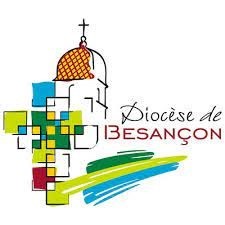 L trois sacrements de l’initiation chrétienne. Ainsi ils n’ont de sens qu’intimement liés  e sacrement de la Confirmation, avec le Baptême et l’Eucharistie, constituent les les uns aux autres, tous trois étant requis pour une initiation chrétienne complète. La  confirmation n’est pas un sacrement réservé à une élite qui ferait du confirmé un superchrétien : elle est un don pour chaque baptisé et elle concerne la communauté toute en tière, elle est un évènement d’Église et les confirmés prennent une part active dans la vie de la communauté.  Pour notre doyenné, le sacrement de la confirmation est proposé aux jeunes baptisés de 15-17 ans, sans pour autant qu’il y ait une limite d’âge : toute demande est reçue et accompagnée. Un groupe de jeunes a cheminé depuis juin  2021 pour une célébration à Dampierre le 27 Novembre dernier, célébration présidée par notre archevêque, Mgr Jean-Luc Bouilleret.   Voici deux témoignages de jeunes suite au séjour à Taizé :   « J’appréhendais un peu mais cela m’a plu car ça m’a permis de sortir de ma zone de confort   habituelle. J’ai vécu un magnifique séjour, j’ai adoré. On a vécu des moments incroyables, inou  bliables. J’ai pu à Taizé faire des rencontres, me ressourcer et me rapprocher, consolider ma foi. Je   souhaite à tous chrétiens d’aller séjourner à Taizé car pour moi j’en reviens fière d’être croyante.  J’ai grandi, évolué grâce à toutes ces réflexions. »   « Ce séjour a approfondi mon chemin et ma pensée vers la foi. L’entente, la solidarité, l’ambiance  et le non jugement sont les mots que je retiens. J’ai envie de transmettre ce que j’ai vécu aux gens  qui m’entourent car ce séjour est incroyable et il faut le vivre pour ressentir ces émotions. » Durant le parcours, nous proposons aux jeunes, des temps de réflexion sur un peu plus d’un an. Nous nous attachons à orienter cette préparation au sacrement vers le contact avec l’Écriture Sainte et l’écoute de la Parole de Dieu. Le désir de permettre aux jeunes de vivre une expérience d’Église, en lien avec nos communautés paroissiales et celui de leur donner le goût de l’engagement chrétien sont aussi des accents forts de la préparation. Également de permettre une initiation à la vie spirituelle, à la prière personnelle, à l’intériorité, la dimension de service des autres comme élément fondamental de la vie chrétienne. Riche itinéraire à la mesure de la diversité des dons de l’Esprit édifiant sans cesse le Corps du Christ. « Voici le fruit de l’Esprit : amour, joie, paix, patience, bonté, bienveillance, fidélité, douceur et maitrise de soi » (Lettre aux Galates 5, 22).  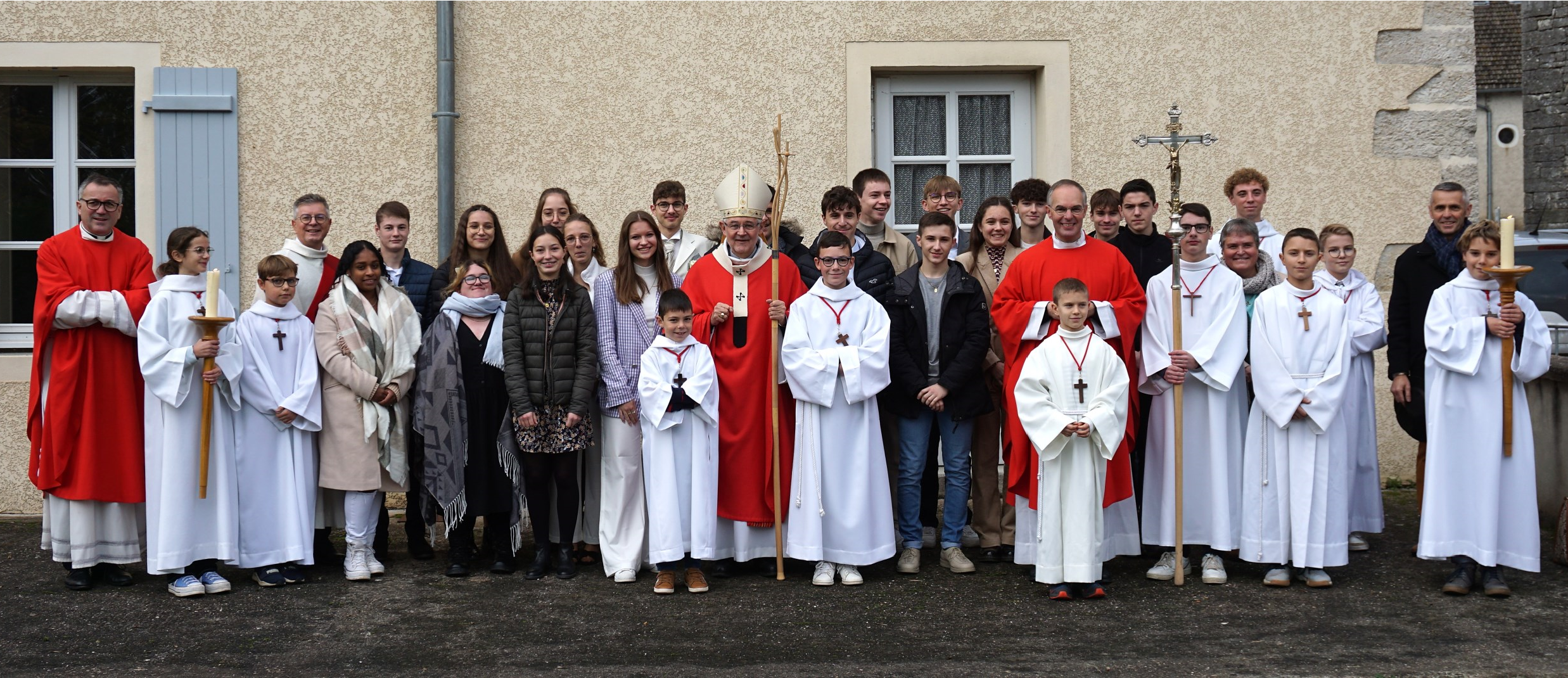 Un nouveau groupe devrait démarrer en juin 2023. Vous les jeunes actuellement en troisième et en seconde, vous êtes baptisés, n’hésitez pas à prendre contact avec votre paroisse pour plus de renseignements, et vous adultes, vous avez le désir d’accompagner les jeunes sur ce chemin, prenez contact avec votre prêtre.  Frédéric JACQUIN, de Velesmes Diacre permanent 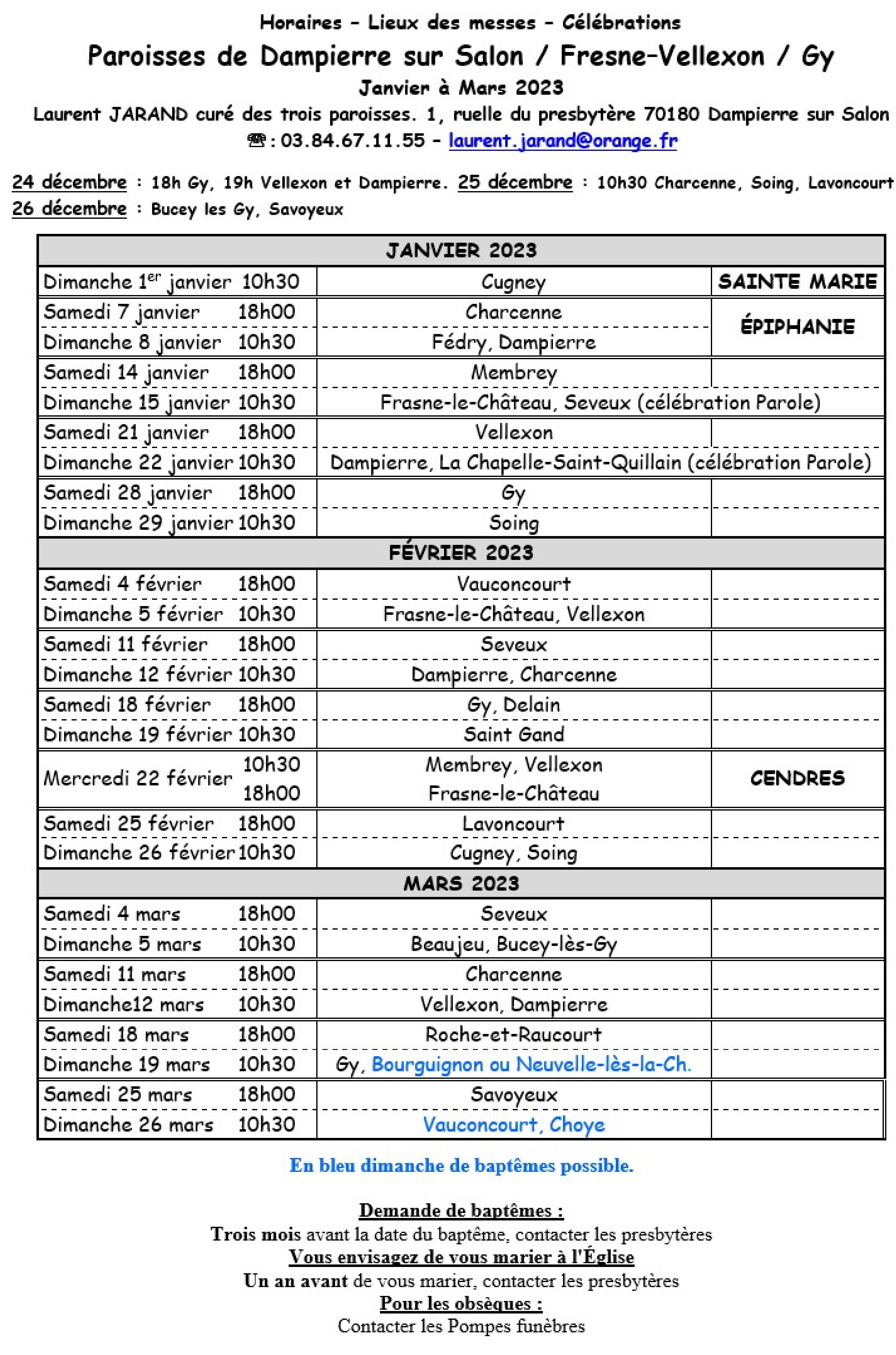 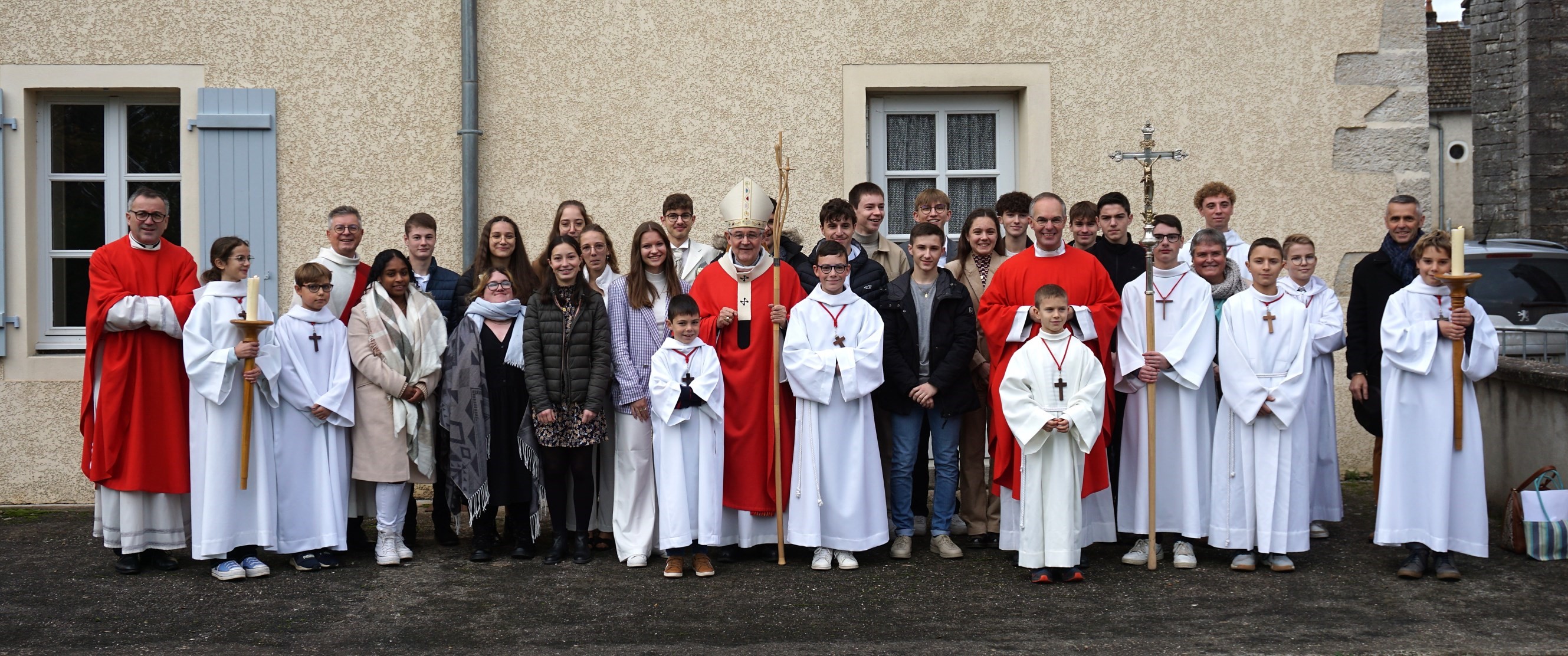 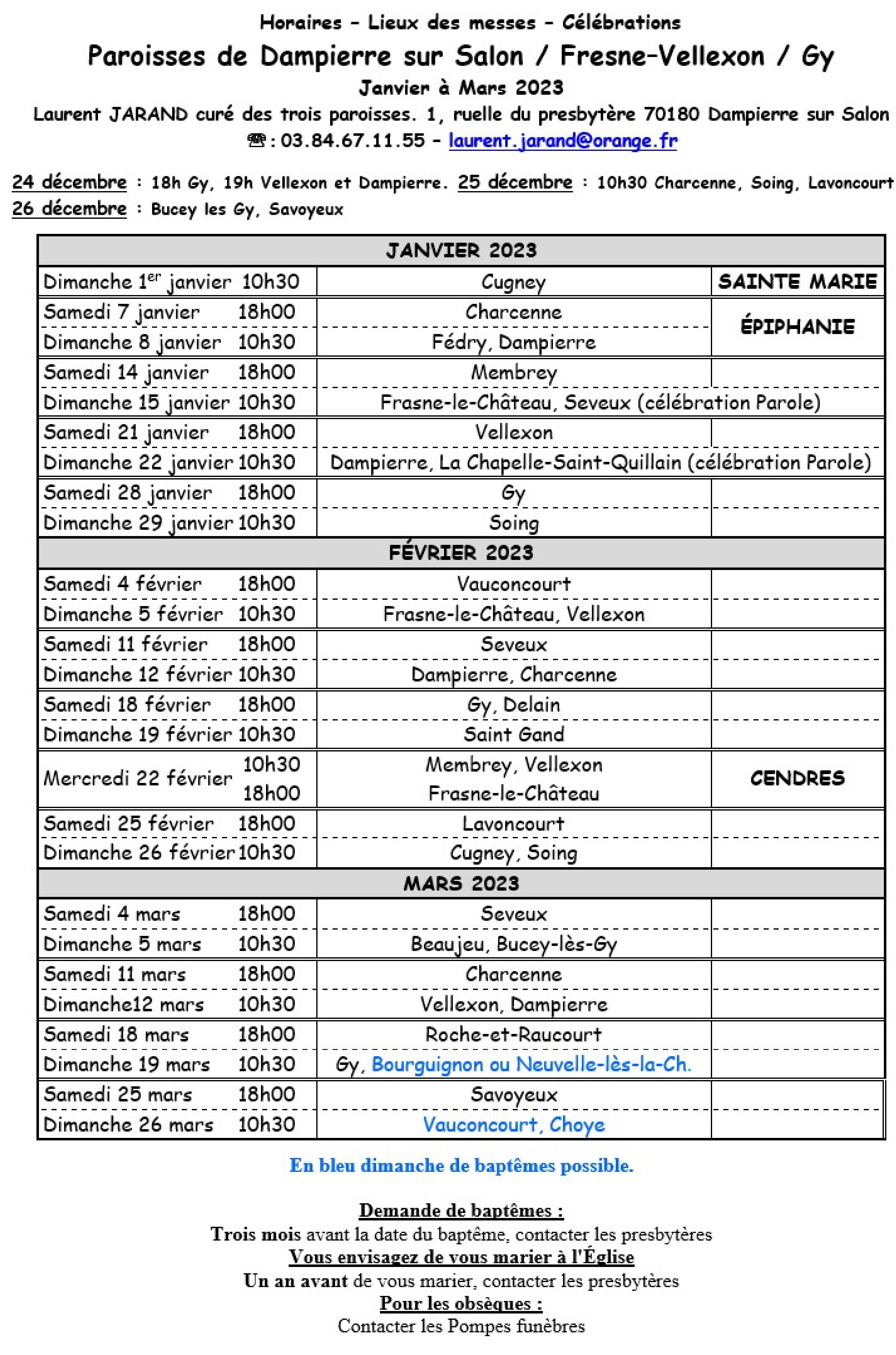 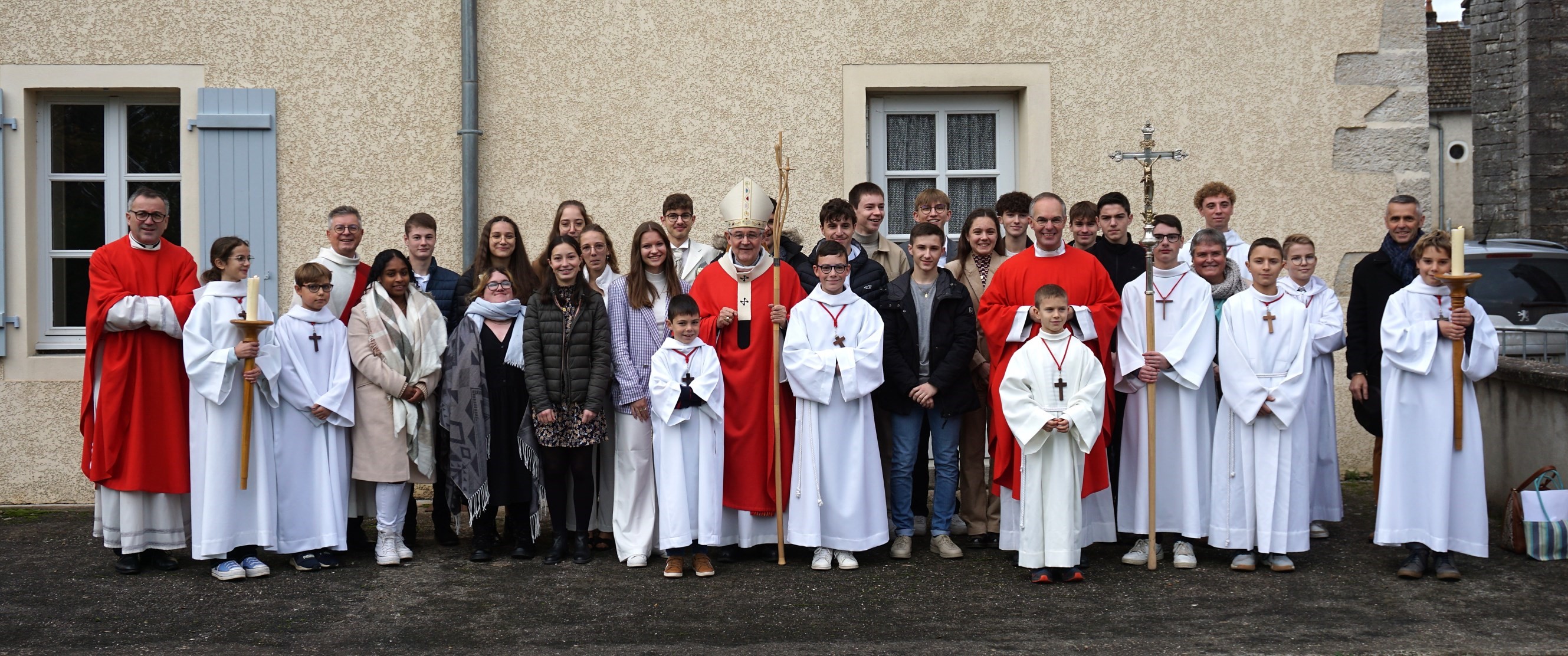 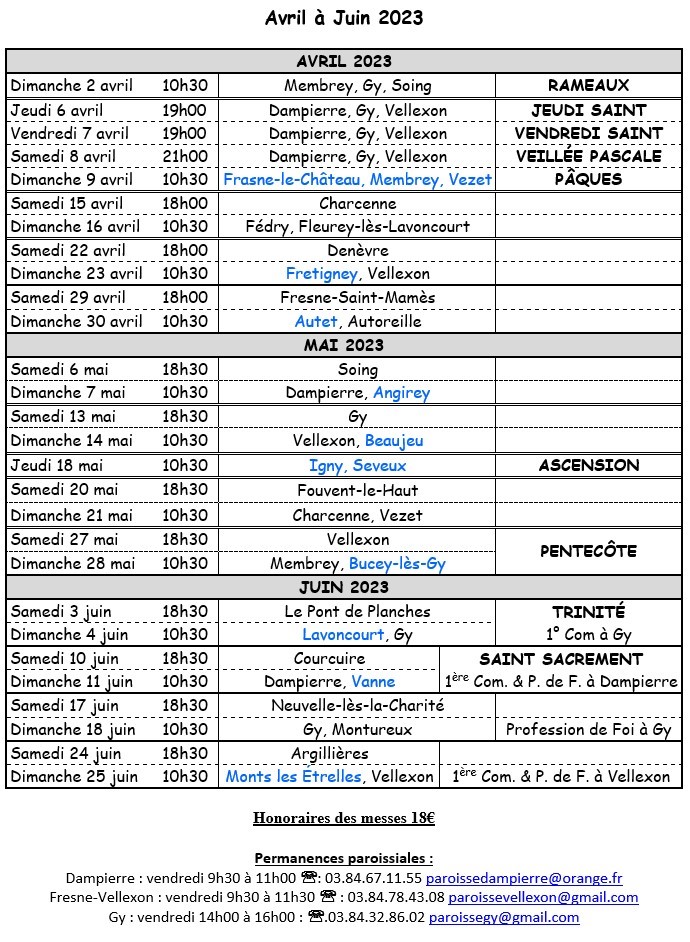 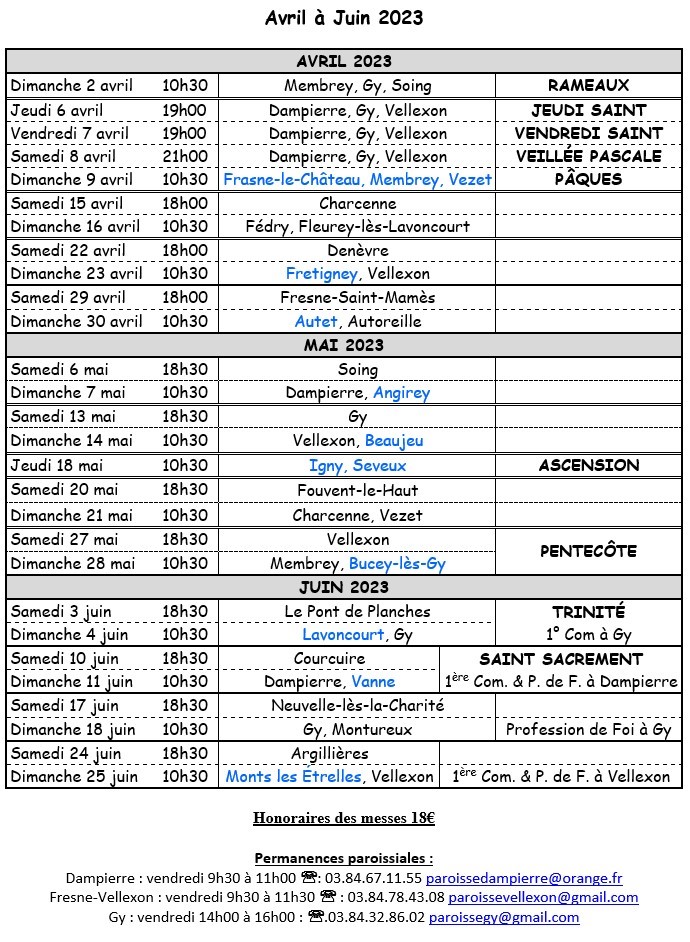 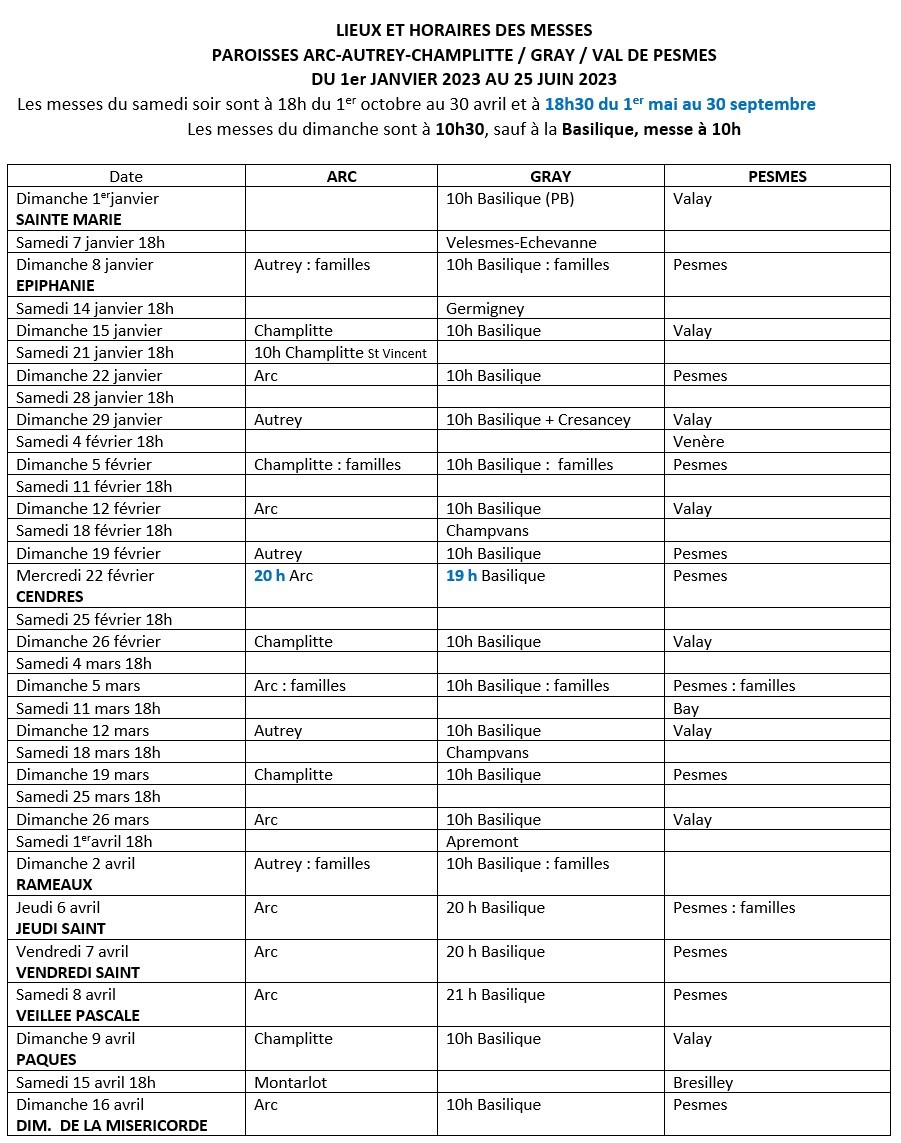 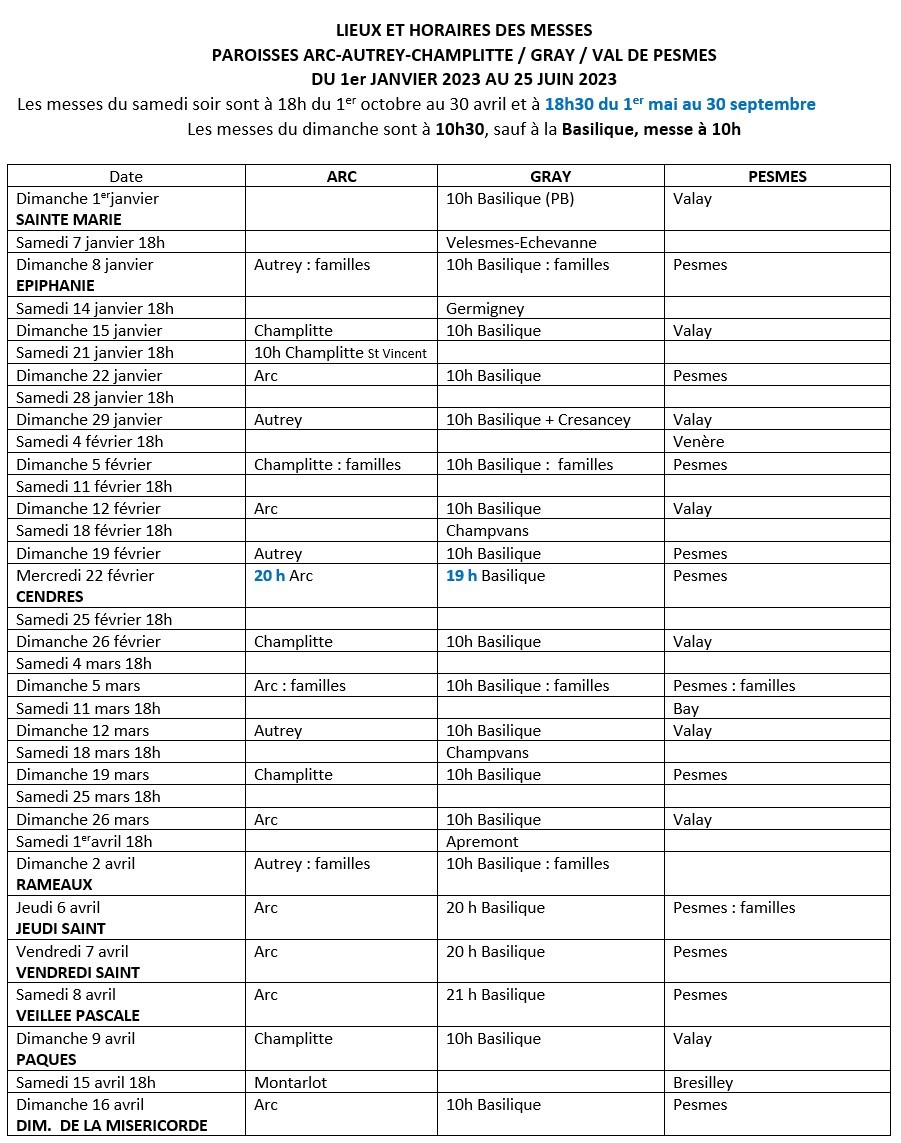 11 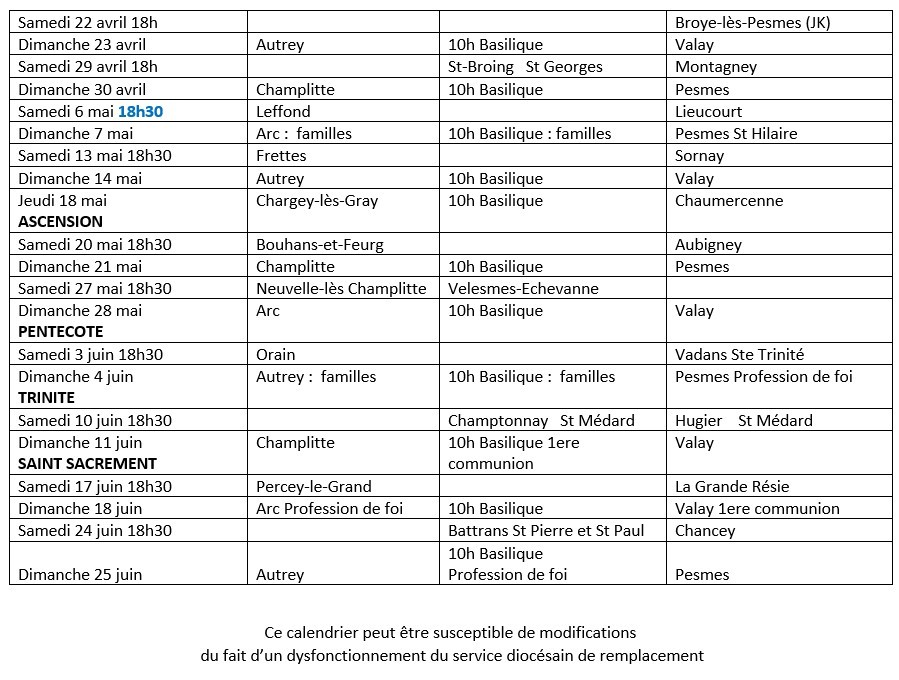 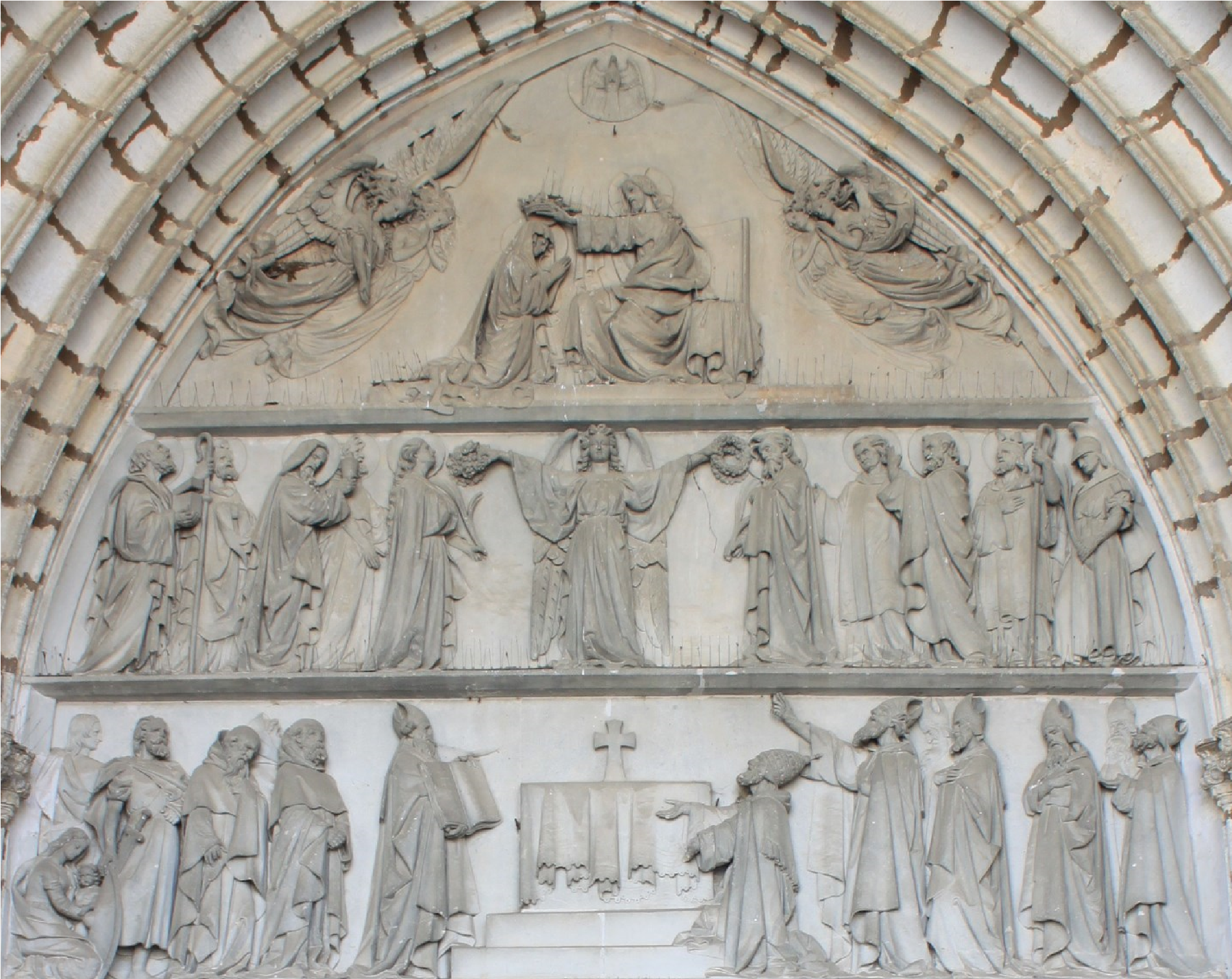 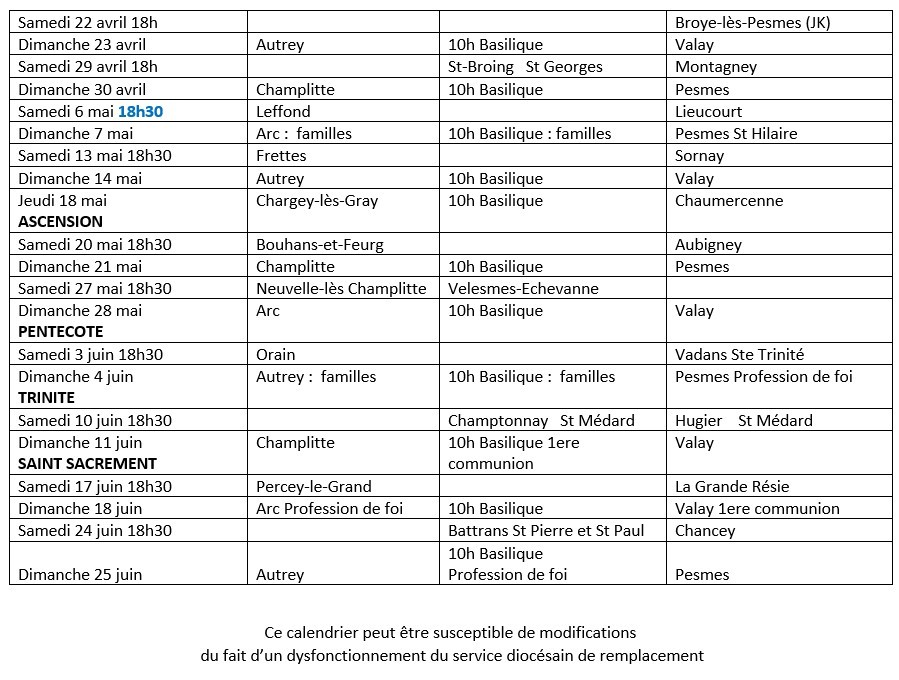 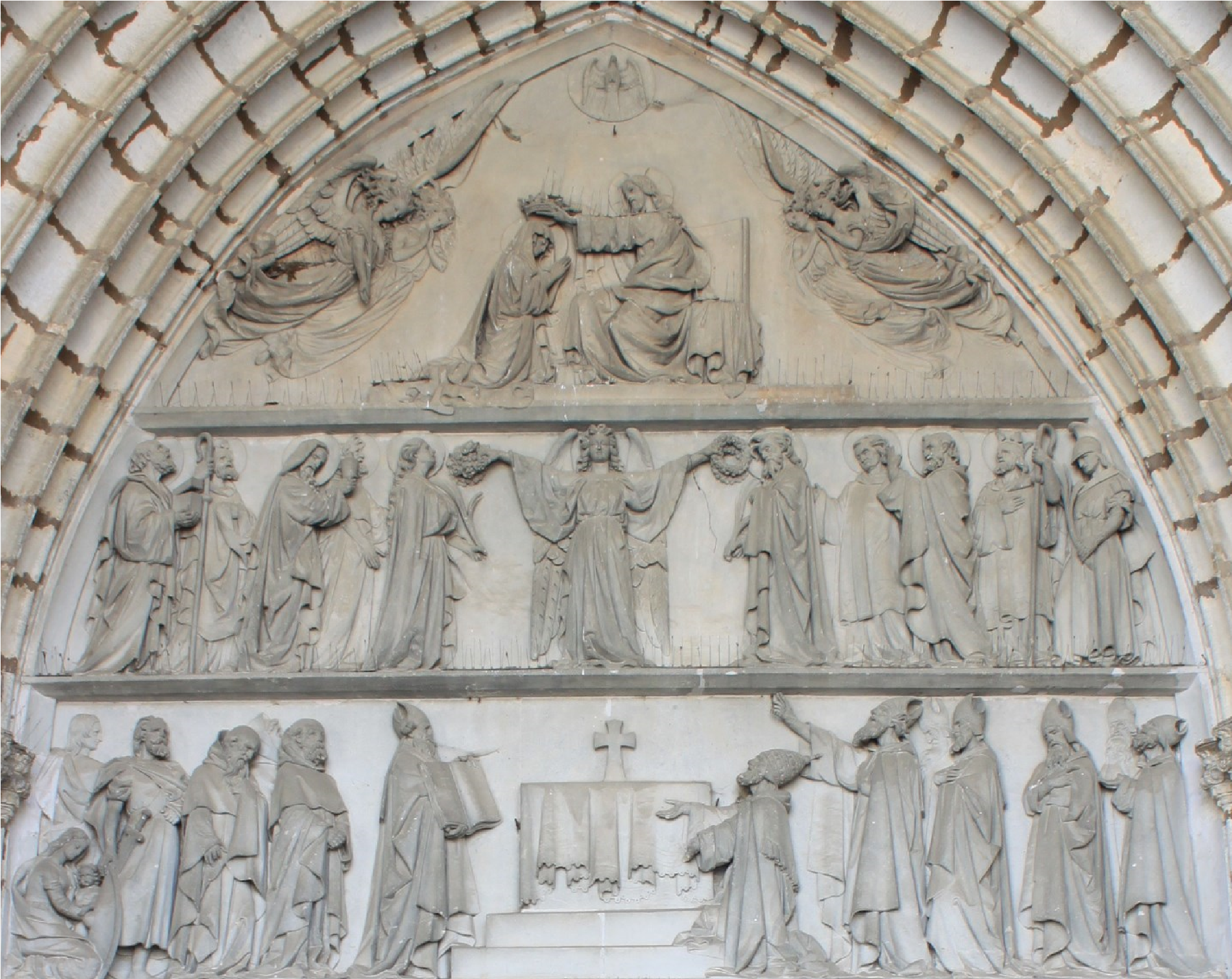 MISSION POUR LES FUNÉRAILLES P  j’entendais souvent dire : « Mais, il n’y a pas de A ors de célébrations de funérailles par des laïcs, 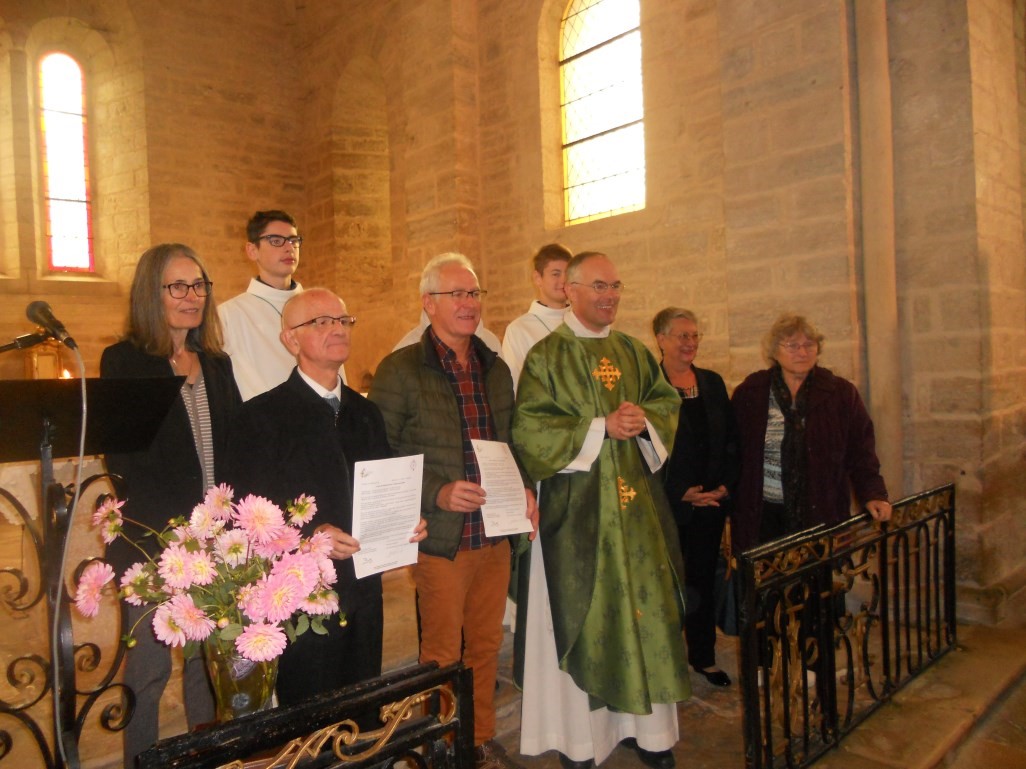 prêtre ? » Et moi, je me posais les questions suivantes : « Que se passera-t-il, lorsqu’il n’y aura plus de laïcs bé-R névoles et disponibles ? Qui accompagnera nos dé-funts ? » O Au même moment, je voyais des personnes dévouées quitter l’équipe funérailles pour des raisons de santé ou I d’âge avancé. Je me rappelais alors la Parole de Saint Matthieu (Mt 9,37) : « La moisson est abondante, mais S les ouvriers peu nombreux. »  En tant que baptisé, je me sentais concerné et ne pou-S vais donc pas rester passif devant un tel constat. A plu-sieurs reprises, j’avais accompagné et secondé une per-E sonne missionnée lors d’obsèques. En début d’année, elle m’a demandé si j’accepterais d’intégrer l’équipe pour notre Paroisse Arc-Autrey-Champlitte. Je ne pouvais que répondre favorablement à cet appel. 	A Après une formation de trois mois, j’ai reçu en octobre ma lettre de mission pour trois ans des mains de notre cu-ré, le Père Bergier. C’est désormais avec joie et enthousiasme que j’ai rejoint l’équipe funérailles. Désormais, je R compte sur la prière de toute la communauté pour m’accompagner. 	Gérard POIRET   	C 	TEXTE DE PATRICK BOULAY, LU EN ACTION DE 	 GRÂCE 	 	LE JOUR DE LA REMISE DE LA LETTRE DE MISSION 	A   	onjour à toutes et tous. Je mÕappelle Patrick Boulay, jÕhabite à Arc-les-Gray depuis 5 ans ; venant de Morteau B où, lorsquÕil y avait un décès dans mon quartier, jÕaccompagnais lÕéquipe chargée des funérailles pour recevoir la U famille en deuil afin de préparer les obsèques de la personne décédée. Arrivé à Arc, jÕai tout naturellement proposé au père Laurent Bretillot et à Benoît Striby dÕintégrer lÕéquipe de funérailles. LorsquÕon me le demande, jÕaccompagne la personne missionnée pour lÕaccueil des familles. Cet 	T accueil est essentiellement de lÕécoute, du partage, de lÕempathie et lÕorganisation de la célébration des obsèques. Ce qui fait que, lorsque lÕon mÕa proposé de suivre une formation de 5 après-midi sur une durée de 3 mois, jÕai accep- R té. A lÕissue de cette formation je me sentais prêt à être missionné pour la célébration des obsèques, afin dÕêtre au plus près des familles dans la peine. 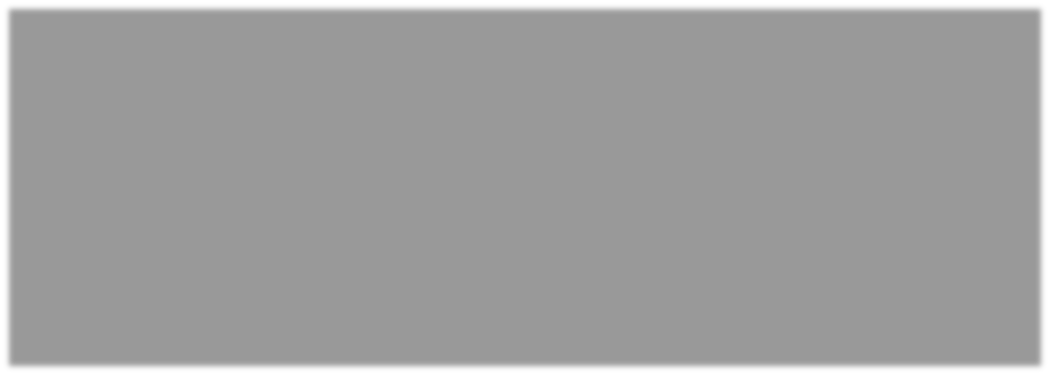 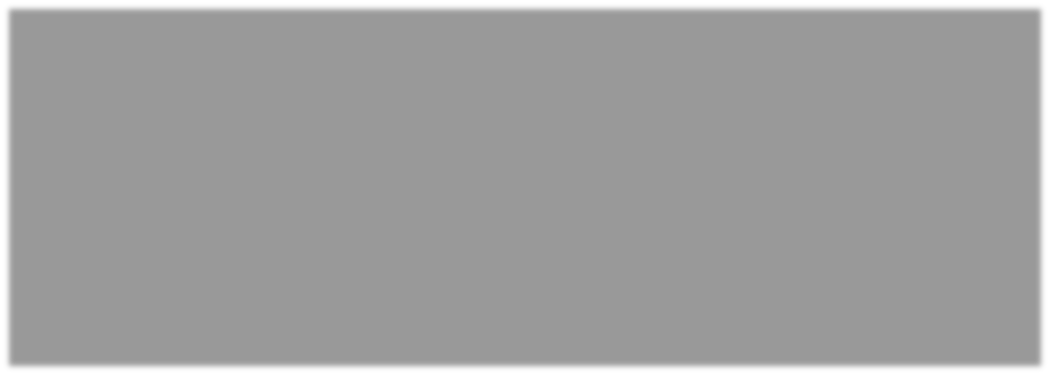 Pour cette mission qui leur est confiée, les équipes de funérailles comptent sur la prière des fidèles, donc comptent E sur vos prières, soutien indispensable afin dÕaccomplir au mieux ce service dÕéglise qui leur est confié, service pour nous le disent les Écritures : « la moisson est abondante mais les ouvriers peu nombreux ». Merci. Y lequel nous faisons appel à toutes celles et tous ceux qui voudraient rejoindre ces équipes de funérailles ; comme C H AMP L I T T E 13 NEUF JOURS EN TERRE SAINTE : TÉMOIGNAGES  C  et été nous avons eu l’immense joie de vivre un pèlerinage en Terre Sainte organisé par l’Association Étoile  Notre-Dame. Pendant 9 jours nous avons parcouru la Galilée, la Judée et la Palestine. Quel bonheur de voir de nos yeux tous ces lieux que nous ne connaissions que de nom ! Notre groupe de pèlerins était accompagné par un guide arabe maronite (l'Église maronite fait partie des Églises catholiques orientales), un jeune couple d’Étoile Notre-Dame et un prêtre togolais qui célébrait la messe quotidiennement. 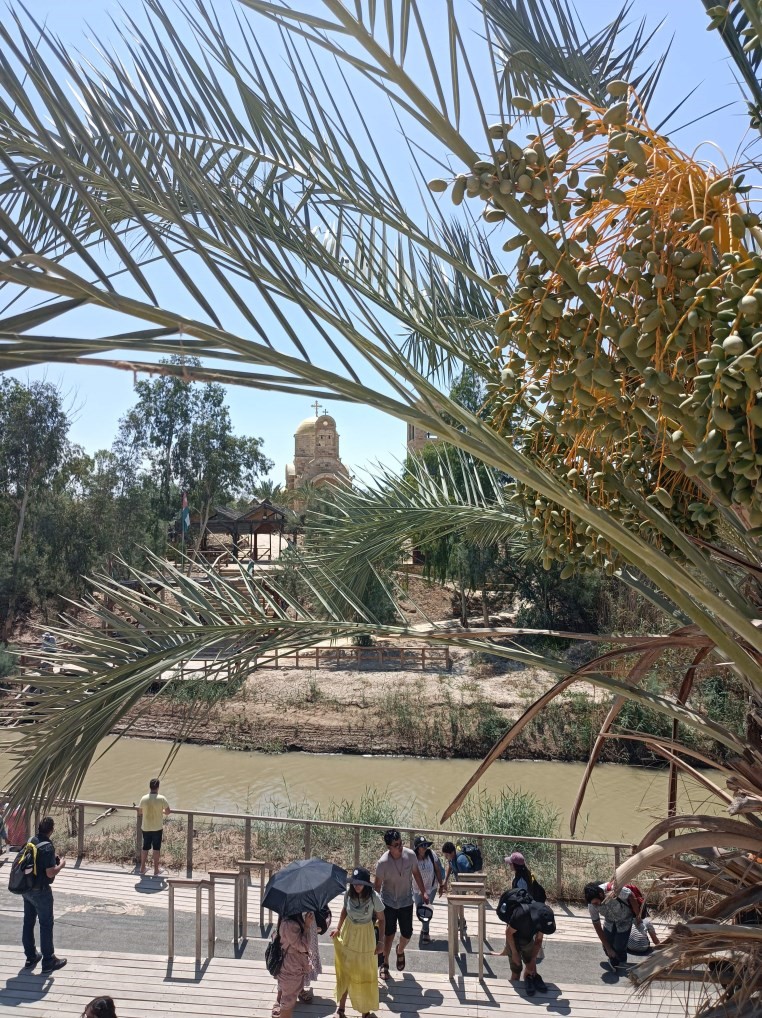  Nous avons été particulièrement touchés d’avoir pu renouveler à Cana les promesses de notre mariage, d’autant plus que nous fêtions cet été nos 30 ans de mariage. Nous avons aussi vécu un moment d’intense  communion lors de la procession mariale à Nazareth, où des centaines de pèlerins récitaient le chapelet tour à tour dans des langues diffé rentes. La messe en plein air au Lac de Tibériade, dans un cadre absolument magnifique, était extraordinaire.  Enfin l’incontournable bain dans la Mer Morte fut sans doute l’expérience la plus étonnante de tout notre séjour. Nous avons également pu approcher d’un peu plus près la spiritualité  de deux saints récemment canonisés. Tout d’abord à Nazareth, avec Charles de Foucauld au monastère des Clarisses où il est entré comme  jardinier en 1898 et où il a séjourné trois ans. Puis à Bethléem avec Mariam Baouardy (Sœur Marie de Jésus Crucifié), une sainte carmélite palestinienne canonisée en 2015, à qui nous devons cette belle prière : Esprit-Saint, inspirez-moi. Amour de Dieu, consumez-moi ; au vrai chemin conduisez-moi. 	LeÊJourdain,ÊavecÊlaÊJordanie,ÊsurÊl’autreÊrive Marie, ma Mère, regardez-moi ; avec Jésus, bénissez-moi , 	M	de tout mal, de toute illusion, de tout danger préservez-moi.              Erwan et Isabelle BOUCHINA, de Seveux J eudi 14 juillet, nous partons pour une destination de rêve : la Terre Sainte. D’abord Nazareth où Jésus passa la  plus grande partie de sa vie. Nous visitons les lieux où vécurent Marie et Joseph, où Gabriel leur annonça l’incroyable nouvelle, puis le monastère des Clarisses où vécut Charles de Foucauld.  Puis c’est le Mont Thabor où Jésus fut transfiguré dans son aspect divin, Cana où il accomplit son premier miracle. Ensuite le Mont des Béatitudes où il s’adresse à la foule qu’il nourrit de quelques pains et poissons. Nous partons ensuite pour Jéricho en passant par Capharnaüm et le Lac de Tibériade où une promenade en bateau nous permet d’imaginer la tempête apaisée par Jésus. Le lendemain c’est la découverte du désert de Judée, de Qumran. Nous pouvons renouveler les promesses de notre baptême au bord du Jourdain là où Jésus fut baptisé. A Bethléem nous visitons les lieux où naquit Jésus. C’est enfin Jérusalem, la piscine de Bethesda, le Chemin de Croix vers le Golgotha, le Saint Sépulcre, la Basilique de la Résurrection et bien sûr Gethsémani, le Jardin des Oliviers, le Cénacle et le cachot où Jésus passa sa dernière nuit, sans oublier le Mur des Lamentations.  	E 	Dominique GROSS, de Dampierre-sur-Salon    Ils sont devenus Enfants de Dieu par le baptême 	 	Le 25 juin, Denise  DUSZA, de Recologne-lès-Ray, 89 ans Le 29 mai, Janhelle ELSO de Hugier, Nathan COURVOISIER 	Le 25 mai, Ludovic LAVETTE, de Vereux, 51 ans 	d’Oyrières 	Le 1 juillet, Pierre BOUVERET, de Fleurey-lès-Lavoncourt, 82 ans 	Le 17 juillet, Livio LANQUETIN de Montot 	 	Le 1 juillet, Gérard BAI, de Dampierre-sur-Salon, 87 ans 	Le 31 juillet, Valentin VINCENT de Membrey, Mélia  	Le 8 juillet, Doryan BARRAUD, de Dampierre-sur-Salon, 16 ans 	BOURGEOIS de Vauconcourt, Lohan CECILE de Renaucourt, 	Le 15 juillet, Ernest BRIOT, de Tincey, 98 ans 	Mahé PLANQUETTE de Dampierre-lès-Bois 	Le 18 juillet, Henri PILLOT, de Lavoncourt, 89 ans 	Le 6 août, Cinzia SIMONET de Dampierre 	 	Le 24 juillet, Juliette HENRY, de Fouvent le Haut, 92 ans 	Le 15 août, Irina RABASSE de Montot  	Le 31 juillet, Denis  ROUSSELET, de Dijon, 68 ans 	Le 21 août, Juline WOLFF de Conflandey 	 	Le 3 août, Gilbert  JACHEZ, de Lavoncourt, 85 ans 	Le 4 septembre, Rose GRANTE de Oyriéres, Yliana et Léana  	Le 4 août, Alphonse WALESA, de Lavoncourt, 80 ans 	LUCOT de Dampierre  	Le 23 août, Bernadette BUSSY, de Vauconcourt, 74 ans Le 10 septembre, Lucas et Léa DIEUDONNE, et Tom JOYEUX 	Le 23 août, Charles MOREL, de Pierrecourt, 79 ans de Montureux 	Le 25 août, Colette FURTIN, de Theuley, 80 ans Le 20 novembre, Soline DAMIDEAUX de Vauconcourt 	Le 1 septembre, Christian COLIN, de Dampierre-sur-Salon, 74 ans Le 3 septembre, Madeleine BRENEY, de Volon, 97 ans 	   Ils ont rejoint la Maison du Père 	Le 13 septembre, Huguette GUERRIN, de Betoncourt-lès-M., 90 ans 	Le 9 mai, Geneviève  BOUVERET, de Betoncourt-lès-M., 90 ans 	Le 28 septembre, Jean-Marc MAILLARD, de Beaujeu et Quitteur, 59 ans 	Le 16 mai, Jeanne BOUGERELLE, de Aytre (17), 96 ans 	Le 9 octobre, Martial BEGRAND, de Betoncourt-lès-Ménétriers, 66 ans 	Le 20 mai, Christian JACQUES, de Membrey, 73 ans 	Le 10 octobre, Gérard CHEVRIER, de Lyon, 79 ans 	Le 20 mai, Jeanine SAUNOIS, de Membrey, 90 ans 	Le 9 octobre, Maria THABOUREY, de Fouvent-le-Haut, 95 ans 	Le 20 mai, Jacky BRENEY, de Volon, 65 ans 	Le 10 octobre, Anne-Marie CHANTELAIR, de Volon, 89 ans 	14 	Le 4 juin, MarieLe 5 juin, Andrée SALOMON, de Fleurey-Odile GALDIN, de Dampierre-lès-Lavoncourt, 99 ans -sur-Salon, 72 ans 	Le 17 novembre, Patrick GUERRET, d’Argillières, 69 ansLe 21 novembre, Michel LAMYT, de Vauconcourt,74 ans  Le 19 juin, Alain CANEY, de Fleurey-lès-Lavoncourt, 55 ans VIENS, SERS ET VA...  el était le thème du rassemblement national des servants d’autel à Rome. T  	P 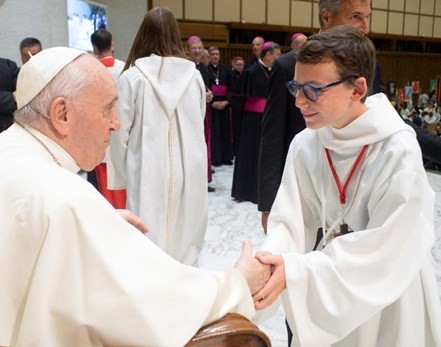 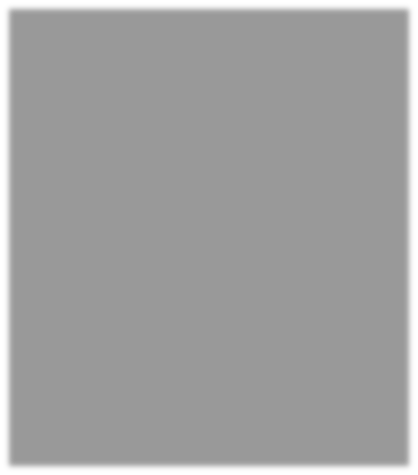 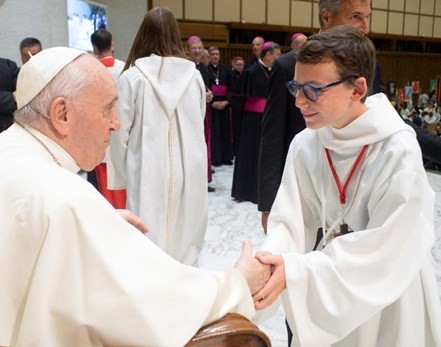 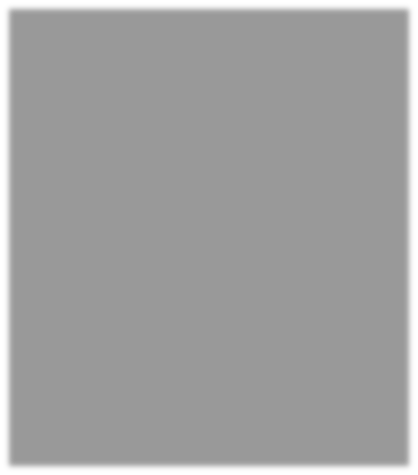 A Le pèlerinage national des servants d'autel s’est tenu à Rome du 22 au 26 août 2022. Ils étaient à peu près 2540 pèlerins, venant des quatre coins de l’hexagone et même de la principauté de Monaco.  	R Le diocèse de Besançon était représenté par une délégation de vingt-trois jeunes, âgés de 12 à 17 ans, filles et garçons, ainsi que par deux majeurs en plus des accompagnateurs. Nous étions en compagnie du groupe de Belfort-Montbéliard composé de treize adolescents. Les séminaristes de Franche-Comté nous ont rejoints sur place. 	O L’ensemble des délégations a dû gravir les marches de la Trinité des Monts pour vivre la célébration d’ouverture du rassemblement. Sous un ciel menaçant, entre orages et averses (plus nous chantions, plus il pleuvait), la joie de se I retrouver demeurait intacte. Le temps fort de ce rassemblement fut l’audience privée avec le Pape au cours de laquelle le souverain pontife s’est S  adressé aux jeunes en les invitant à ne pas renoncer à leurs rêves. Il les a également remerciés, notamment pour le service qu’ils assurent dans la liturgie. 	S Marcelin LEROY de la paroisse de Fresne-Vellexon était du nombre ; nous pouvons lire son témoignage : E 	 	et été, j'ai eu une première chance, 	 C celle de participer au pèlerinage des   	F servants d'autel à Rome. La seconde chance a été d'être tiré au sort la fin de l'audience qu'il nous a accordée.  R pour pouvoir approcher le pape François à Lui serrer la main a été pour moi très et l'encouragement de toujours mieux ser-	émouvant et profond. J'ai ressenti la joie 	E  	S vir à l'autel.  Ce moment restera à jamais gravé dans ma 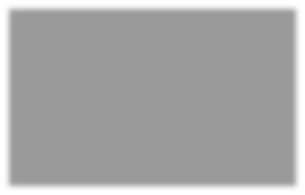 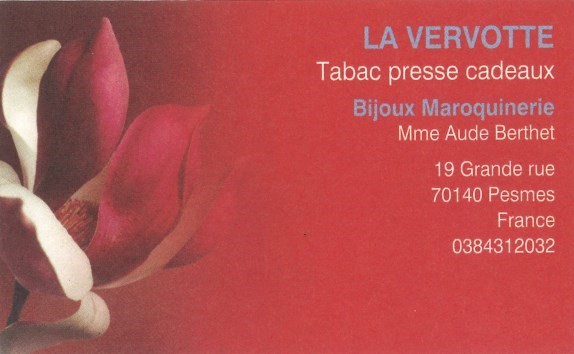 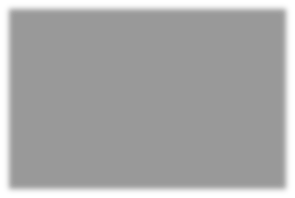 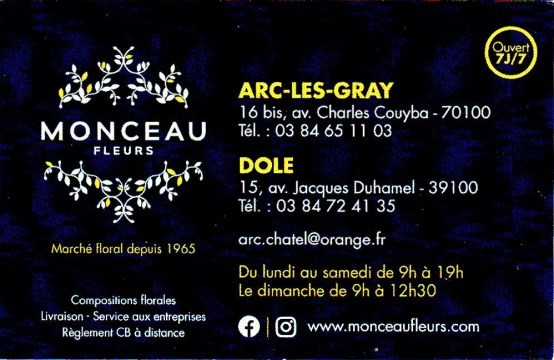 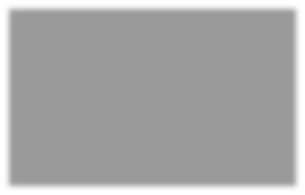 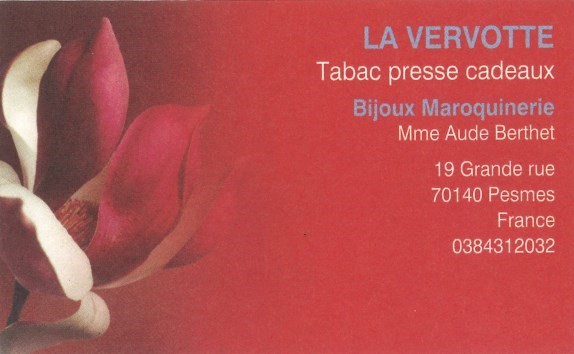 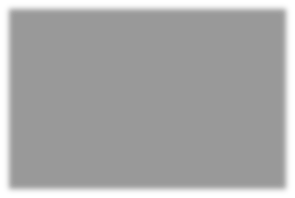 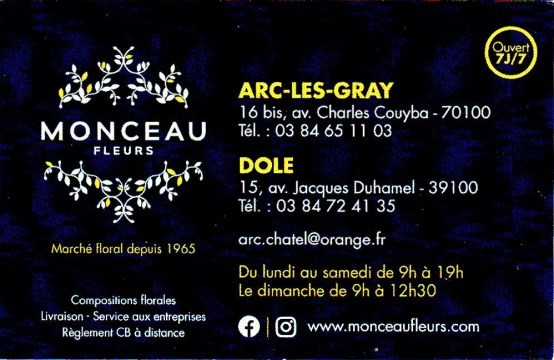  	N vie de chrétien.  Encore merci pour le pèlerinage, c'était 	super ! 	E 	Père Jean-Marie LARUE, 	V prêtre au service du doyenné de Vesoul 	(Revue diocésaine Église de Besançon) 	ELL E XO N 15 BANNIÈRES DE NOTRE-DAME DE GRAY M  adame, Monsieur, Chers Amis, Pendant des siècles, nos ancêtres ont célébré le culte à Notre-Dame de Gray par des processions et des  cérémonies religieuses au cours desquelles des bannières étaient déployées en l’honneur de la Vierge Marie. Au fil du temps, certaines bannières ont disparu. Celles qui restent sont dans un état tel qu’il n’est décemment plus possible de les utiliser dans les Regrettant cette situation, nous avons décidé de faire procéder à la restauration de ces bannières. Pour cela, nous sommes à la recherche d’un financement sous  la forme de dons émanant de particuliers ou d’entreprises. La restauration sera confiée aux religieuses du Carmel de Lisieux, grandes spécialistes pour réaliser de  tels travaux. En participant à cette souscription, vous répondez à une double action : 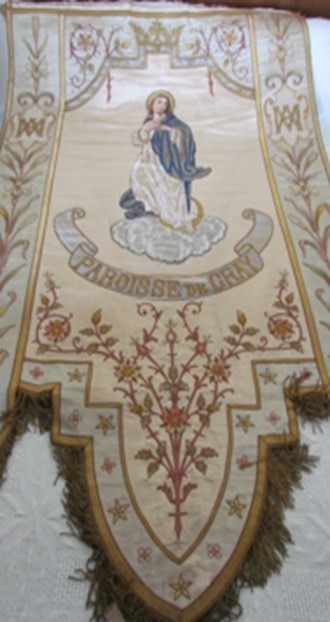 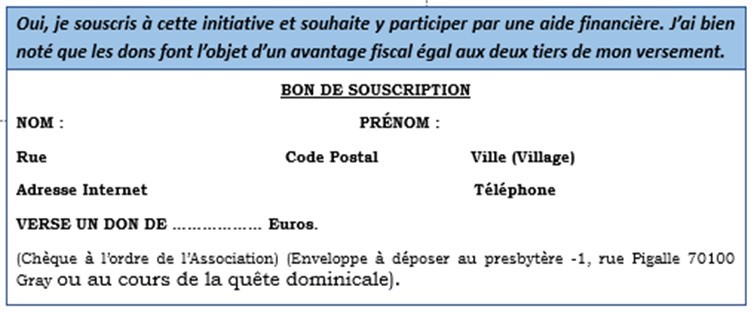 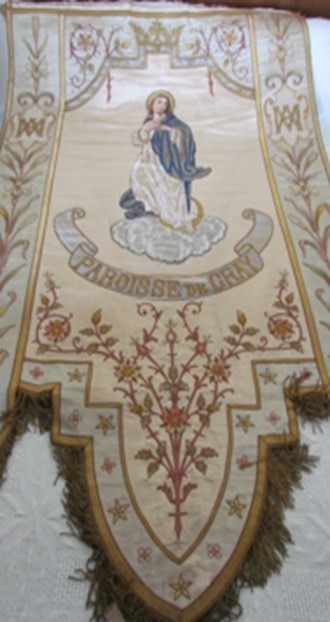 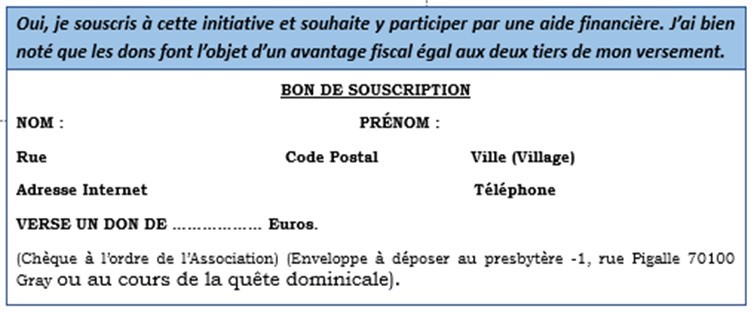 	 	· La restauration des bannières, 	· 	Le soutien matériel à une communauté religieuse qui a été celle de Sainte-Thérèse de l’Enfant-Jésus.  Vous souhaitez nous aider. C’est très simple. Il vous suffit de compléter les informations ci-dessous et de nous retourner le bon de souscription accompagné de  	votre règlement à l’ordre de « Association pour la restauration du patrimoine religieux de Gray ». Un grand merci pour votre aide. 	  	Le Président, Michel MAUCLAIR et les administrateurs de  l’Association pour la restauration, la sauvegarde 	et la mise en valeur du patrimoine religieux de Gray R AY 16 MIGRANTS ET REFUGIES DU MONDE P Huit mois volés A L finie, même quand je reviendrai chez moi et retrouverai mon R a paix ne sera plus jamais avec moi. Même quand la guerre sera quotidien habituel.  	O Depuis maintenant et pour toujours je vais lever brusquement la tête dans le ciel en entendant le bruit d’un avion. Je chercherai partout les I traces d’un missile sur le sol. Je ne pourrai plus supporter le bruit du tonnerre… Tout cela me fait sursauter, me retourner, me baisser. Ré-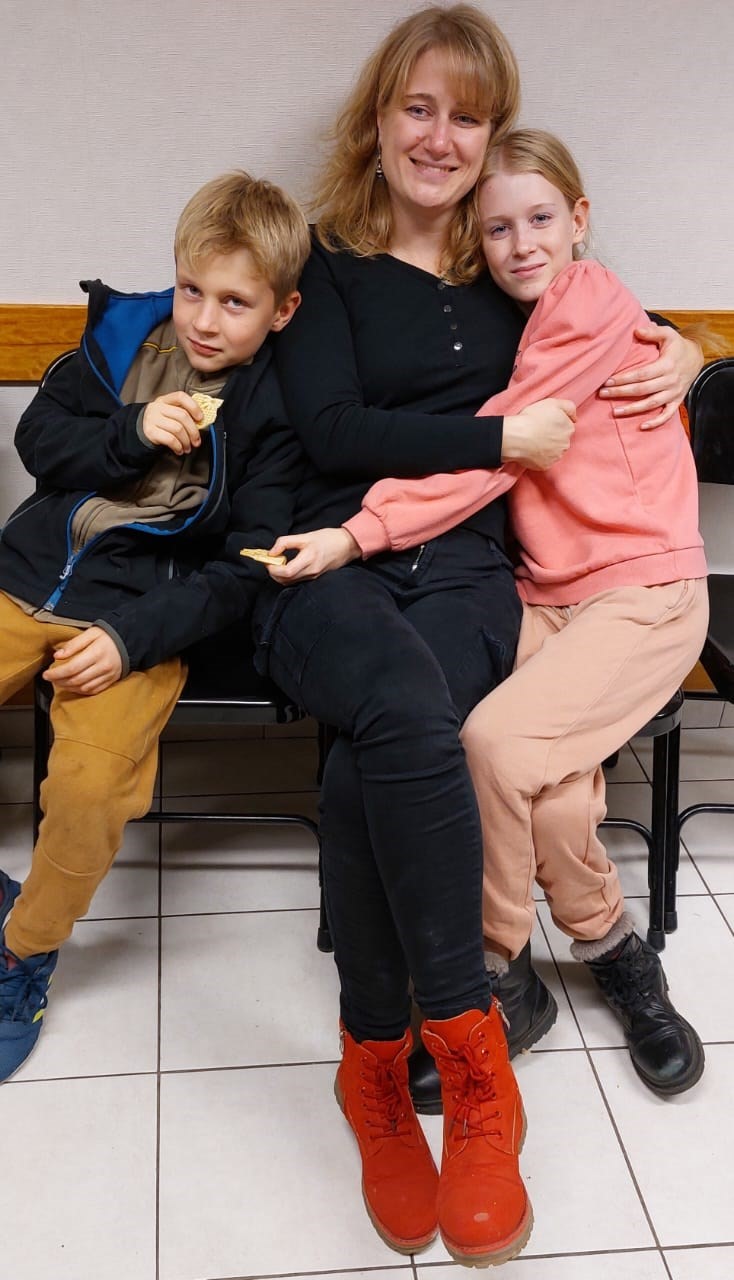 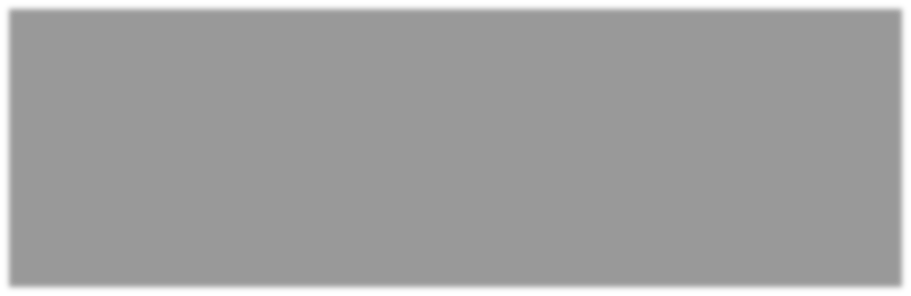 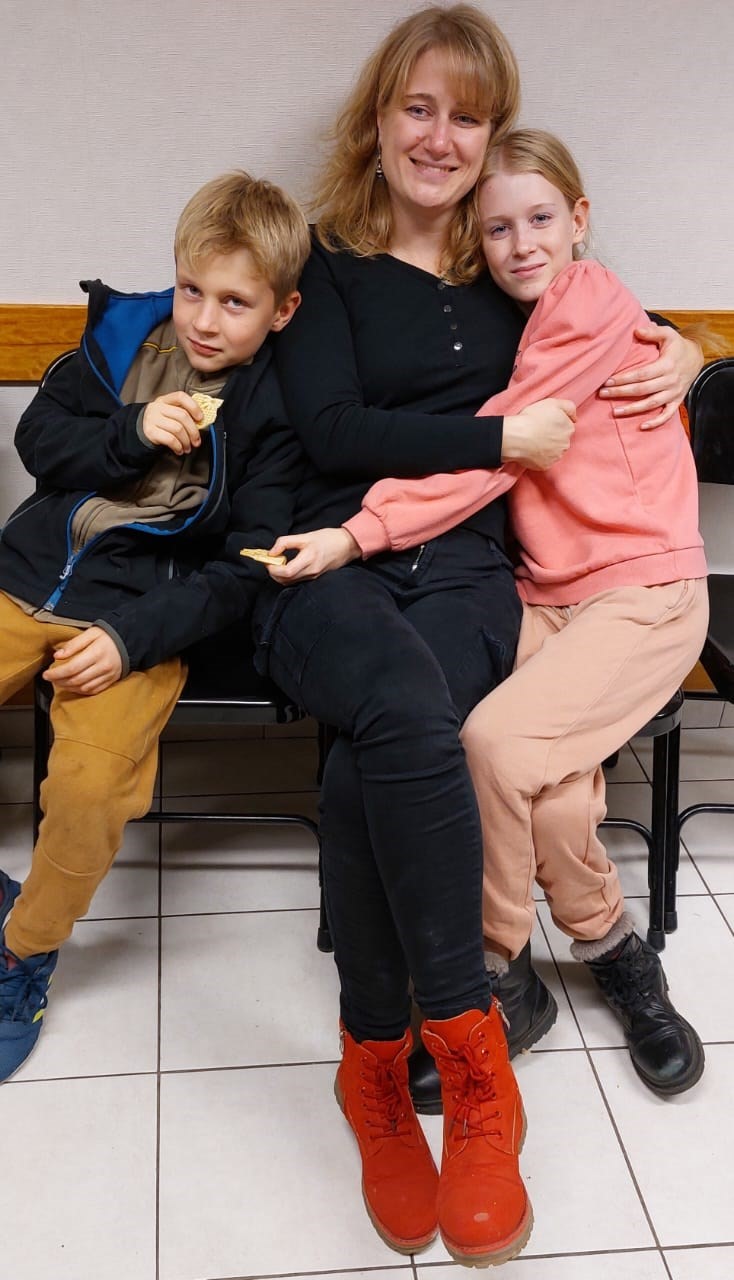 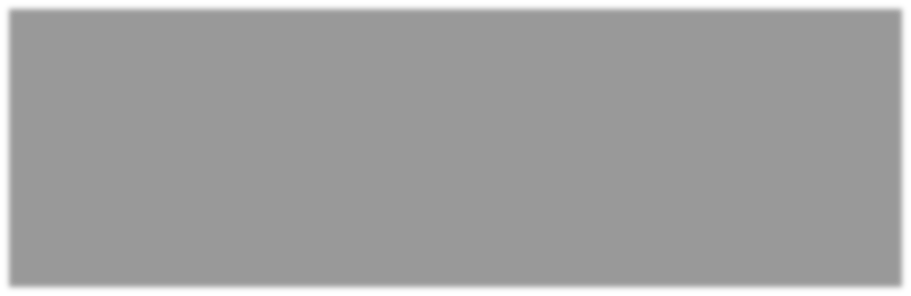 flexes acquis…  	S Je ne veux plus regarder de films d’action, car pour moi c’est une réa- S lité que je vis chaque jour.  Les héros de ces films me font rire, un rire triste, qui ne donne pas de reflet pas dans mes yeux.  	E Plus jamais je ne rigolerai comme avant, aussi librement. La tristesse m’accompagne désormais dans mon quotidien, dans chacun de mes  gestes, chacun de mes mots, chacun de mes regards.  	MJe suis blessée, nous le sommes tous. Physiquement, moralement, culturellement. Mon corps est ici, en sécurité, mais mon cœur est vers O mon peuple, dans le froid, la nuit, sous les drones-kamikazes. Ne me demandez pas si je vais bien, pas du tout, pas encore, mais un jour… N peut être…  	T LÉANA, ukrainienne réfugiée à Autoreille depuis un an. 	CréditÊphotoÊ:ÊFrançoiseÊChavanis 	S 	Pierre et Marie 	  Pierre et Marie sont à Besançon maintenant, avec du travail, et un petit Matthias, né en septembre. D Ce prénom choisi veut dire « don de Dieu ». Marie suit des cours de français orthographié. Leur souffrance est pour l’Iran. Ne pas demander de nouvelles de leurs familles pour se préserver E est si difficile face à leur pays qui se révolte. Leur cœur vibre. Ils vivent dans l’Espérance, entourés de leurs amis qui les soutiennent. 	 	G Marie-Claude CHALMEY de Bucey-lès-Gy. Y    Elle est devenue Enfant de Dieu par le baptême 	 	   Ils ont rejoint la Maison du Père Le 8 mai, Zélie TENDAVARAYEN de Villers-Chemin 	Le 6 mai, Paulette MOUCHE de Gy, 98 ans Le 8 mai, Wayatt CHARLEVILLE de Citey 	Le 17 mai, Michel ALAIN de Gy, 64 ans Le 8 mai, Clément OUSSET-MILLOT de St Loup-Nantouard 	Le25 mai, Marie-Louise JANNOT de Vantoux, 95 ans Le 26 mai, Jules THIEBAUD DE GROUCHY de La Chapelle-St-Q. 	Le 9 juin, Bernard OLIVE de La Chapelle-St-Quillain, 65 ans Le 5 juin, Camille BLANC de Vellexon 	Le 22 juin, Jeanine BOUTON de Bucey-lès-Gy, 93 ans Le 5 juin, Loris DEMARCHE de Ray-sur-Saône 	Le 25 juin, Chantal de BUCHET de GY, 79 ans Le 5 juin, Romy PEREIRA de Vantoux 	Le 7 juillet, Marie-Jeanne BOBILLIER de Bucey-lès-Gy, 73 ans Le 5 juin, Tina CHARLET de Gy 	Le 27 juillet, Marie-Jeanne CUDEY, de Bucey-lès-Gy, 84 ans Le 5 juin, Noé REYNOUD de Vereux 	Le 4 août, Christiane PROST de Bucey-lès-Gy, 76 ans Le 5 juin, Gaspard LAMBERT de Vellefrey 	Le 11 août, Janine JAMIN de Charcenne, 91 ans Le 3 juillet, Iris et Lou KOELLER d’Autoreille 	Le 12 août, Alice LEVRET d’Autoreille, 91 ans Le 3 juillet, Nino MERCIER de Choye 	Le 8 septembre, Louise MASSON de Fretigney, 103 ans Le 7 août, Enzo GULLUSCIO d’Igny 	Le 24 septembre, Fernando De OLIVEIRA de Charcenne, 57 ans Le 7 août, Céliane MILLE de Fretigney 	Le 7 octobre, Ghislaine AÏSSEN de Courcuire, 61 ans Le 7 août, Elsa LENOIR de Queutrey 	Le 8 octobre, Jocelyne GOITTET de Velleclaire, 74 ans  Le 15 août, Maxime LAMBERT de Charcenne 	Le 15 octobre, Raymond OUDIN de Gy, 83 ans Le 11 septembre, Honoré DENIS de Frasne-le-Château 	Le 17 octobre, Renée HÉZARD de Mont-lès-Etrelles, 89 ans Le 11 septembre, Nathan MAILLIER de Bonnevent-Velloreille 	Le 18 octobre, Simone MAIRET de Gy, 87 ans Le 11 septembre, Ethan VANDERWEYEN de Sauvigney-lès-Gray 	Le 3 novembre, Albert GACONNET de Choye, 97 ans  Le 2 octobre, Ethan et Victoria CONSTANTIN de Cugney Le 6 novembre, Lucien BARRAS de Choye 17 EN MARCHE VERS LISBONNE 	P 	 pour les JMJ du 1 au 6 août 2023 ! A Idée-cadeau à offrir à un(e) filleul(e) / neveu ou nièce  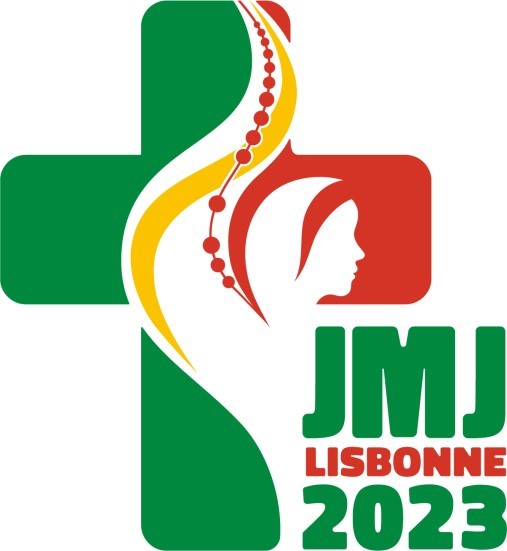 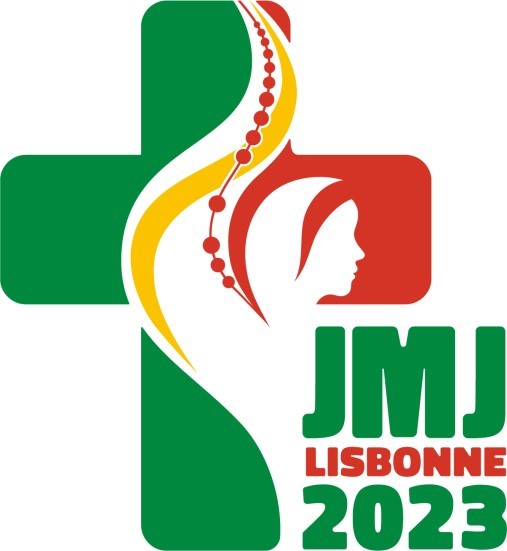 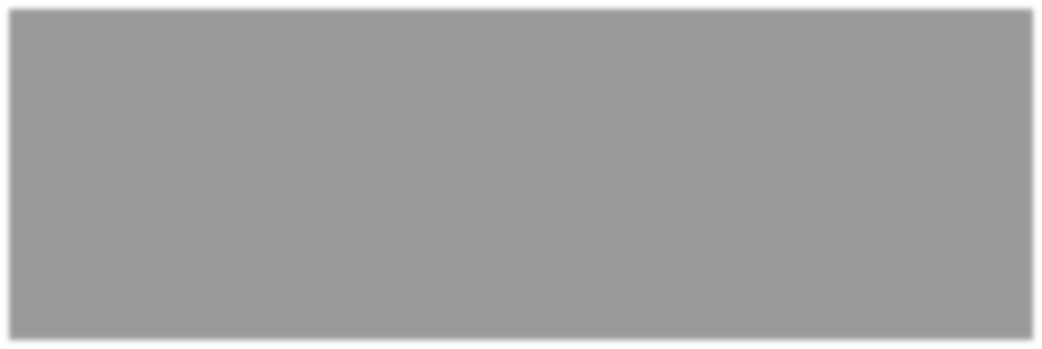 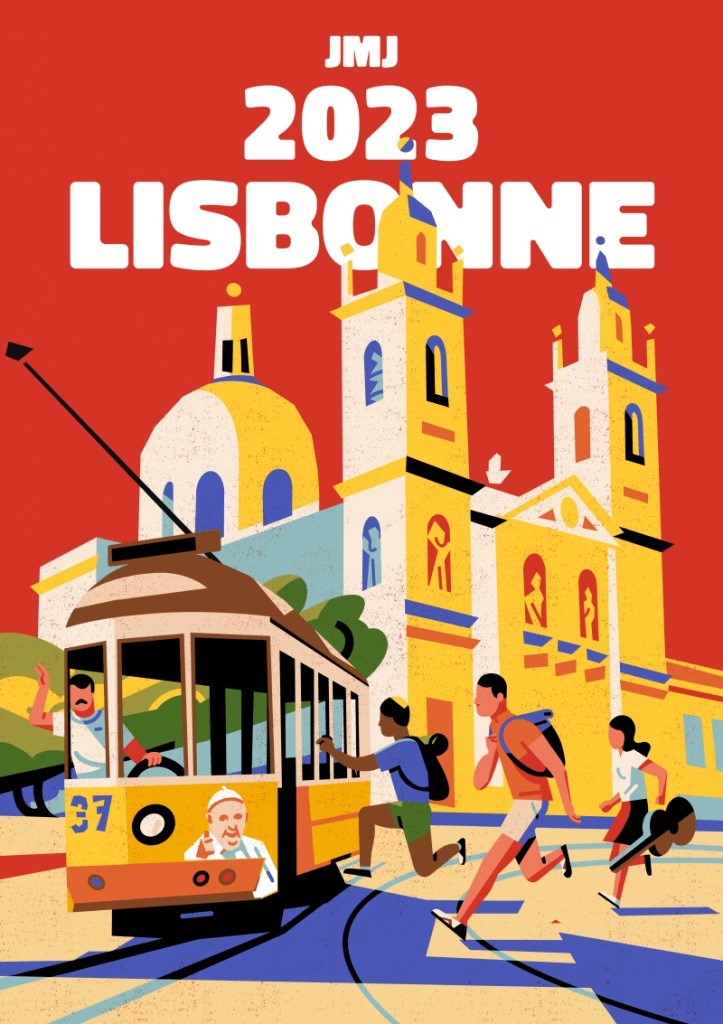 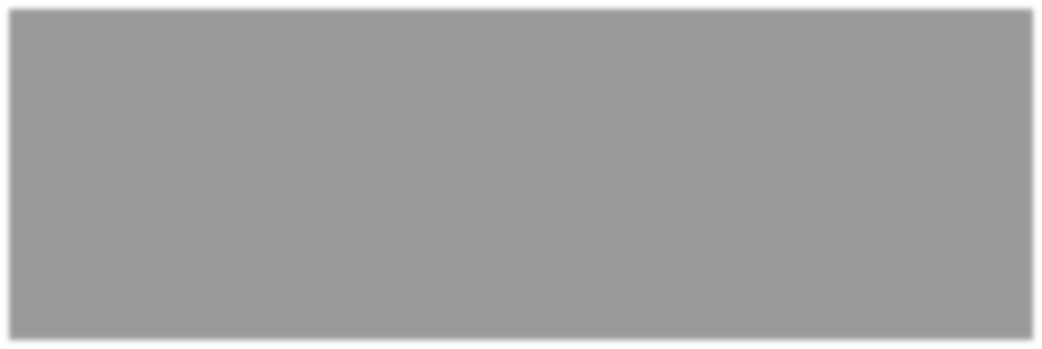 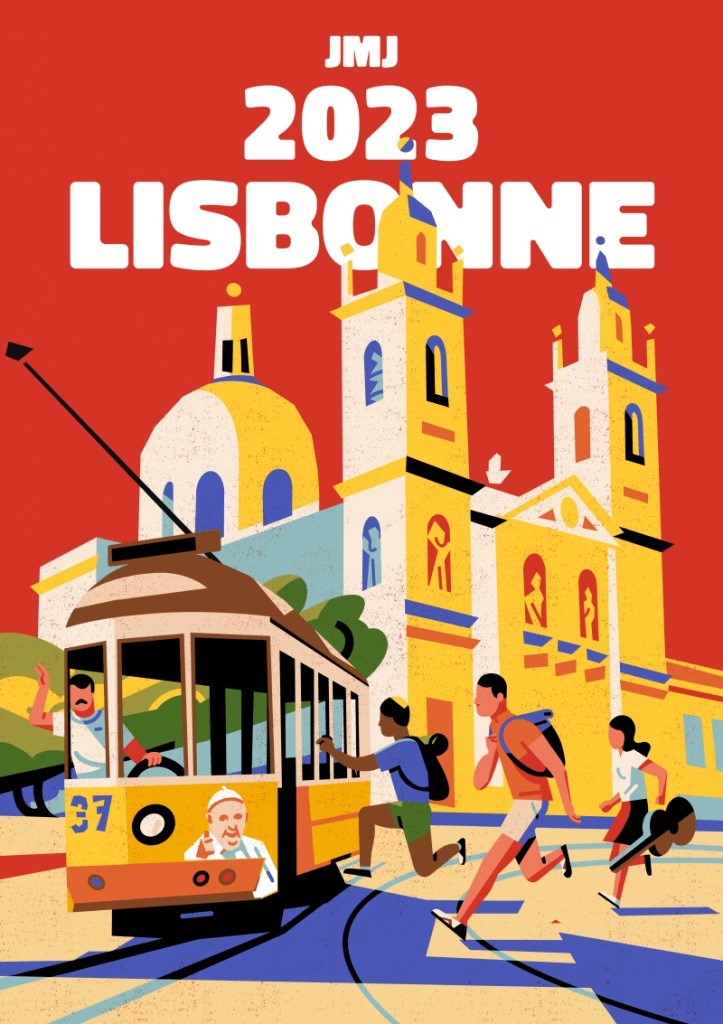 18 UNE EXPERIENCE PÉDAGOGIQUE LOIN DE CHEZ NOUS ! C ’est une expérience vécue à deux, car l’association 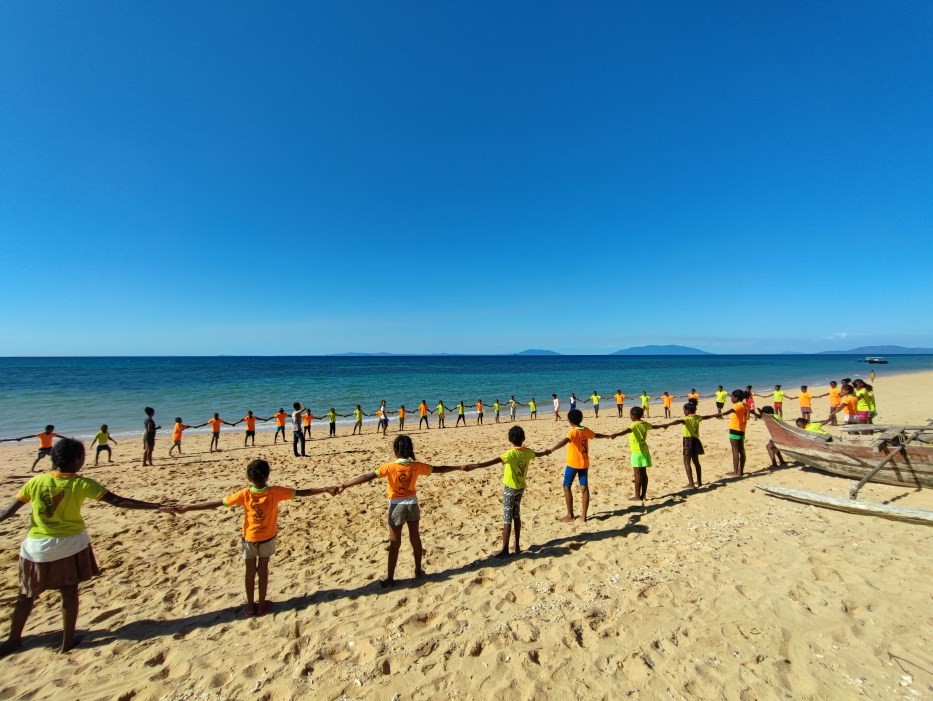  n’envoie que des binômes pour des raisons de sécurité Ret de partage. Nous sommes deux enseignantes à la retraite, E désireuses que chaque enfant ait la possibilité d’aller à l’école. Madagascar, pays où hélas beaucoup d’enfants sont N laissés au bord du chemin !                                            Depuis 2012, l’association DOCENDA a créé cette école du bout du monde, dont nous avions eu connaissance par C une amie et cela nous a donné envie de nous lancer dans l’aventure. Sans DOCENDA, les enfants des 28 villages O isolés, sans route, accessibles uniquement à pied ou en pi-	rogue, ne seraient pas scolarisés. 	NÀ Anjanojano, village principal, la situation économique déjà précaire s’est encore dégradée avec les deux années de T crise sanitaire. L’essentiel des revenus des habitants étant la pêche et le tourisme, le quotidien fut et est encore très difficile pour eux. Le sac de riz, base de leur alimentation (repas matin, midi et soir) a vu son prix doubler 	ces deux dernières années. 	RAu niveau sanitaire, l’école s’accompagne d’un dis-pensaire avec un infirmier permanent (à la charge de 	E  l’association). C’est le seul accès aux soins pour toute la population. Le médecin ou l’hôpital le plus proche est à 1h minimum (4h en pirogue). Ce qui pose de gros problèmes en cas d’urgence (accouchement, AVC, appendicite, morsures…).  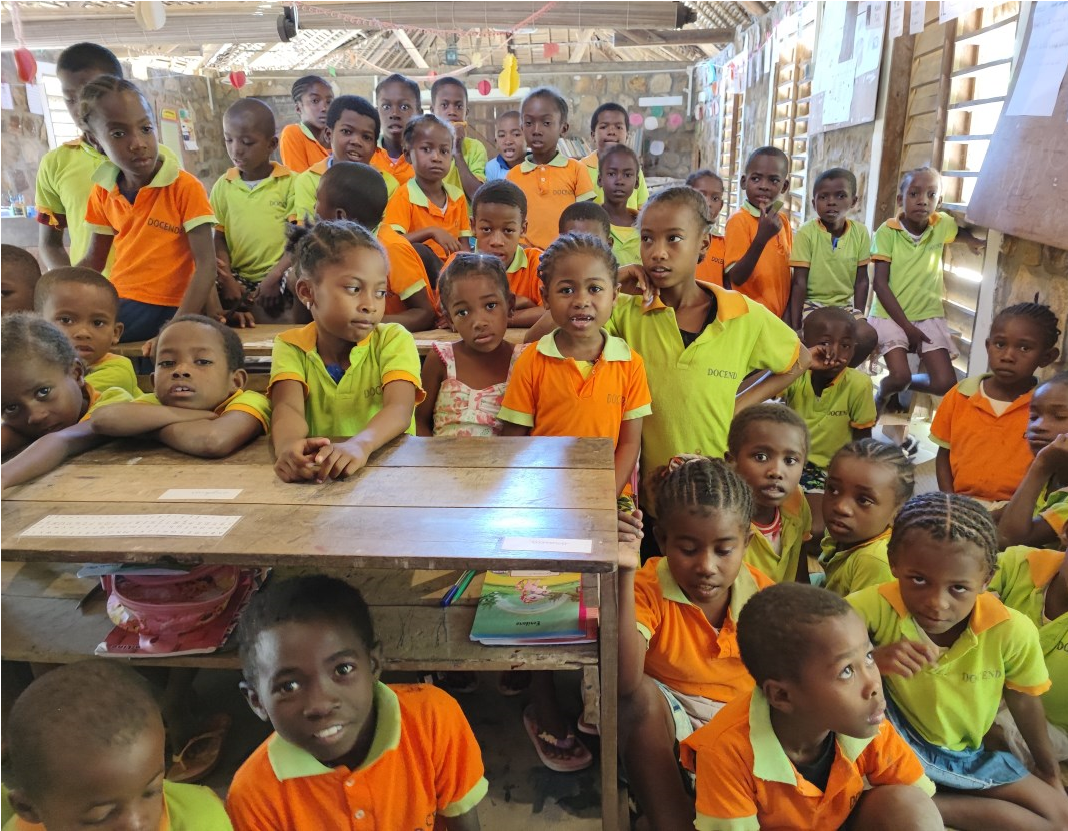 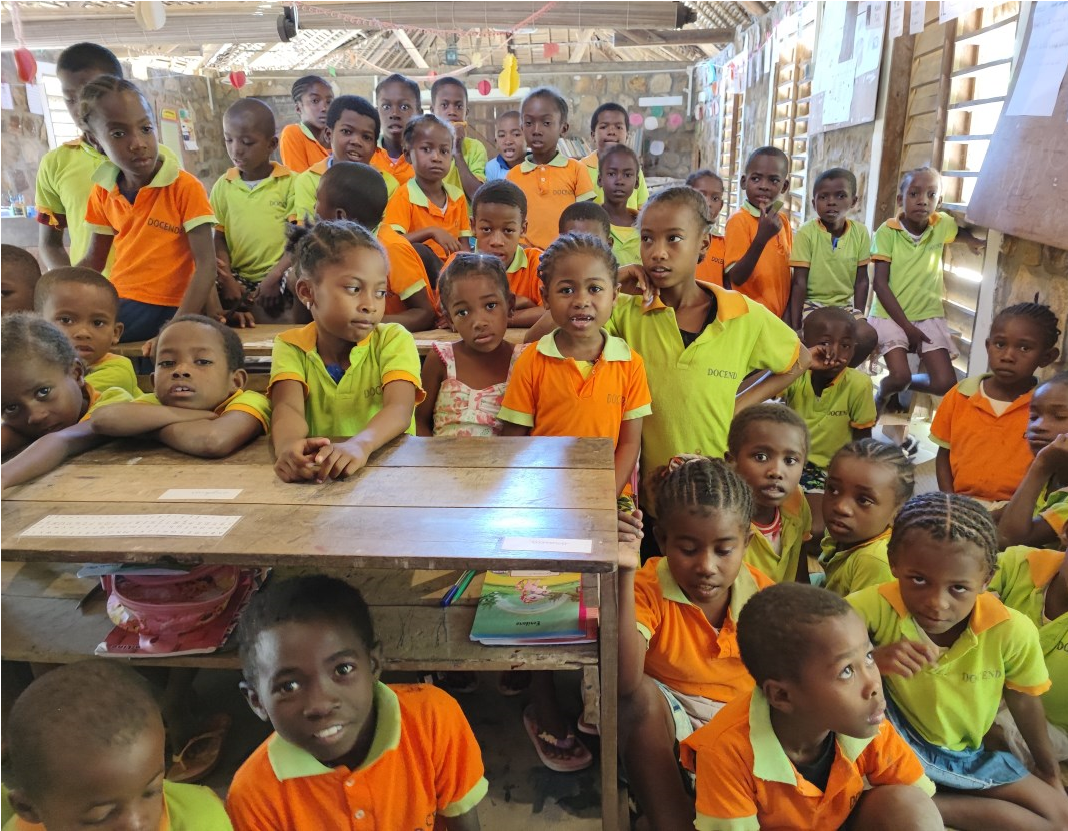 Notre mission avait un but pédagogique : l’accompagnement des enseignants, car ceux-ci ne reçoivent aucune formation par le gouvernement malgache. Ils sont salariés de l’association. L’état ne s’investit pas dans les écoles de brousse.  La population locale, les enseignants et les élèves nous ont accueillies avec beaucoup de simplicité, de chaleur et de gentillesse. Dans la région où nous étions, les gens ont si peu, mais ils gardent le meilleur : le respect, le sens de l’accueil et le sourire. À l’école, 175 élèves, 8 enseignants ; beaucoup de travail pour l’organisation de cette année scolaire. Nos journées furent intenses de 6h30 à 18h30 (on fonctionne à la lumière du jour). Mais ce n’est rien comparé aux journées des enfants qui pieds nus pour beaucoup, ont entre 1/2h à 1h de marche sur des sentiers accidentés matin et soir. Et malgré cela : HEUREUX DE POUVOIR ALLER A L’ECOLE ! C’est une expérience riche et intense, avec un réel retour à l’essentiel. Dans des paysages magnifiques, pauvreté et richesse se côtoient. Dès que l’on quitte le village pour se rendre sur l’île touristique de Nosy Be, on se rend compte que subsistent encore des pratiques de l’époque coloniale, qui nous mettent mal à l’aise. Madagascar n’a pas tout à fait acquis son indépendance.  Nous poursuivons notre mission en gardant un contact riche et permanent avec l’école, en faisant connaître l’association pour que d’autres enfants soient parrainés et que des dons permettent sa survie. 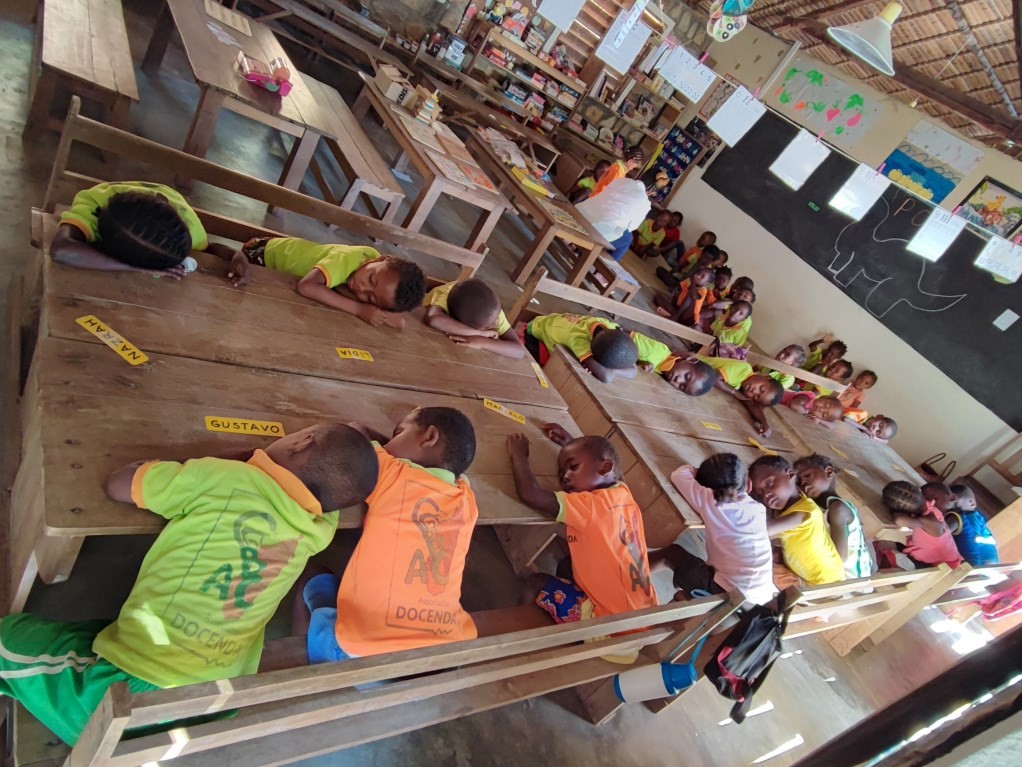 Chacun dans sa vie, devrait pouvoir avoir la chance de vivre une expérience comme celle-ci ! Evelyne M. et Elisabeth B. Pour les rejoindre, pour les aider :  Don, adhésion, cotisation, parrainage                                            Rendez-vous sur le site de l’association : DOCENDA 19 JÕATTENDRAI ICI LES ROIS MAGES ! Il sÕagit dÕune petite araignée qui vivrait dans les bras de Jean dÕAndelot ou dans le manteau de St Vincent. J e surveille tout ce qui se passe, disait-elle, je pleure aux enterrements, et je saute de joie aux mariages et aux baptêmes. Avant chaque cérémonie, je file voir si lÕaube du père Sarrazin est bien repassée… Ce que jÕai fait aujourdÕhui car, ce soir de Noël, cÕest la messe de minuit… Je file une toile au-dessus de la crèche, je suis aux premières loges. Ça y est, lÕéglise est pleine de monde, voilà les enfants qui arrivent, ils tiennent précieusement un nouveau-né, et viennent en chantant le déposer entre le Joseph et la Marie, les bergers sont à genoux…  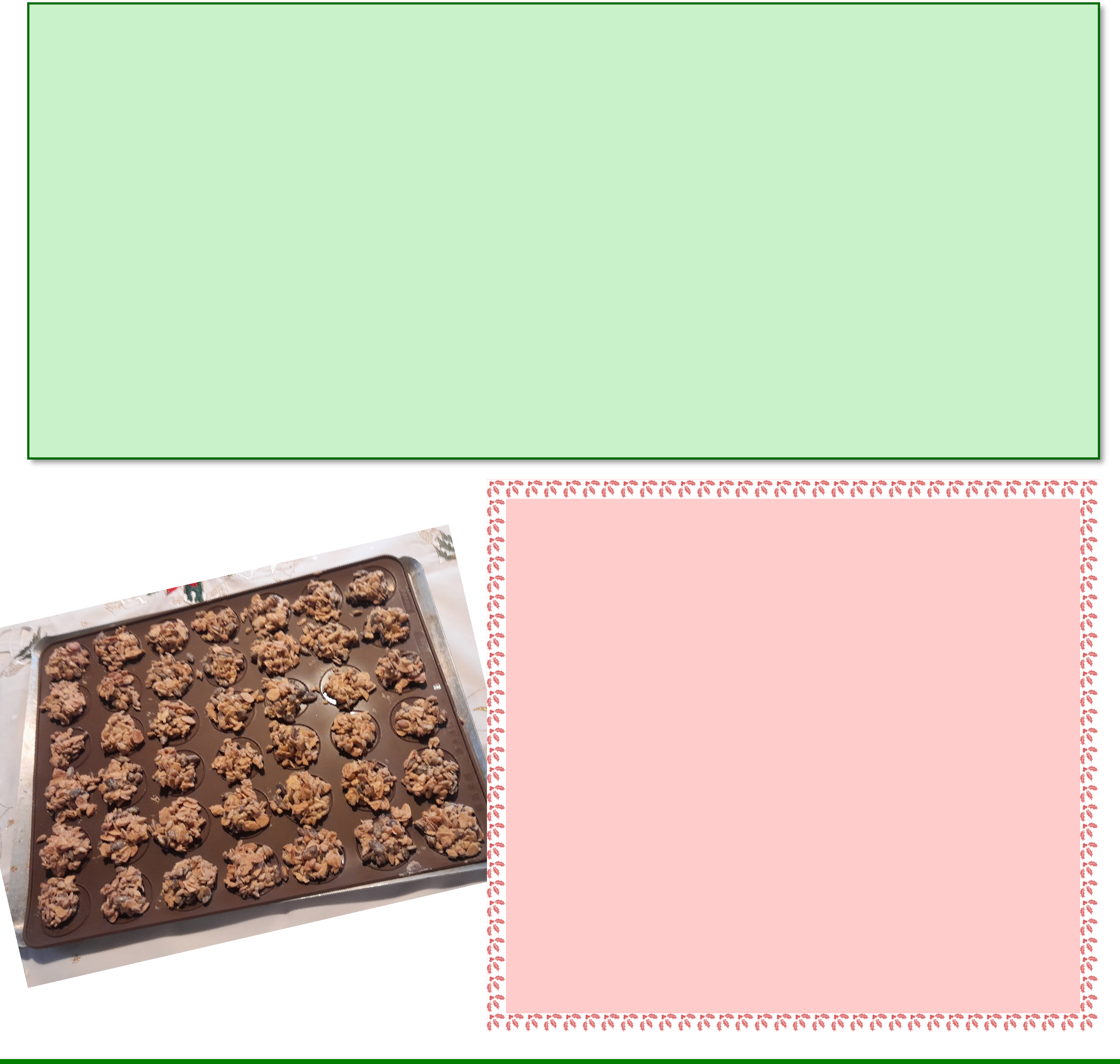 Puis la messe est finie : une bonne odeur de vin chaud et de cannelle monte du fond de lÕéglise. CÕest une tradition à Pesmes : chacun boit à lÕamitié de toute la communauté et reprendra le chemin de son logis dans la nuit glaciale, le cœur réchauffé… Les cloches viennent de sonner, tout est rentré dans lÕordre, lÕéglise a repris son calme. Je surveille si tout est bien en place. Mais ce soir je nÕirai pas dormir près de St Vincent, ni près de Jean dÕAndelot, je me glisse près du Jésus, je ne peux être mieux. JÕattendrai ici les rois mages.   	 	 	 	 	 	 	                  Conte de Julienne NIVOIS, de Pesmes (extrait) LES ROCHERS AUX GRAINES 100g de graines de tournesol décortiquées,  100g de graines de pignons de  pin,   50g de graines de courges,  150g d’amandes effilées,  100g de sucre fin et un œuf entier. Mettre tous ces ingrédients dans un verre mesureur. Mélanger bien le tout afin que toutes les graines collent bien entre elles et soient bien imprégnées de sucre. Faire des petits tas avec une cuillère à café :  3 à 4 cm de largeur et 1 cm à 2 cm de hauteur. Les déposer  sur une plaque ou une tôle à tarte, puis mettre au four à 160° pendant 15 à 20 minutes. Les gâteaux prennent une couleur dorée. Bonne dégustation ! DON SOLIDAIRE Ce journal est le fruit d’un travail de bénévoles. Il est distribué dans toutes les boîtes aux lettres du doyenné de la Plaine de Gray. Le coût d’impression est de 3.996 euros par numéro. Merci encore aux annonceurs qui nous rejoignent afin de nous aider au financement.  Un don  peut être apporté. Un grand merci à celles et à ceux qui, par un don solidaire –même petit- contribueront à couvrir les frais d’imprimerie nécessaires pour que vous puissiez avoir un bulletin de qualité et attrayant (par chèque à l’ordre de « Doyenné de la Plaine de Gray », ou en espèces, sous enveloppe, à déposer  au presbytère de votre paroisse dont l’adresse est en page 2 et 3.  Joindre ce papillon. Merci  	M. Mme ………………………………………………………………………………………………  	Village……………………………………………….     Paroisse …………………………………….  	Souhaite(ent) apporter un soutien de ………………. Euros  20  	 	 	 	- En espèces 	 	 	- par chèque 	 	- par virement    Ils sont devenus Enfants de Dieu par le baptême 	 	Le 25 juillet, Fabrice MOQUELET de Percey-le-Grand, 50 ans Le 5 juin, à Arc-lès-Gray : Héléna GRZESKOWIAK,  	Le 4 août, Angèle LE HEC d’Arc-lès-Gray, 75 ans Inaë CHABOZ et Ambre PIERRON  	Le 4 août, Fabrice DEPLAIGNE d’Arc-lès-Gray, 60 ans Le 12 juin, à Autrey-lès-Gray : Léonie LEBLANC 	Le 9 août, Yvonne BIANCALANA d’Arc-lès-Gray, 84 ans Le 19 juin, à Champlitte : Anna VINCENT, Shanna MERCIER 	Le 13 août, Alain ANGELOT de Leffond, 76 ans et Louise PACCOUD 	Le 16 août, Colette CUENNET d’Arc-lès-Gray, 84 ans Le 3 juillet, à Autrey-lès Gray : Cassandre BOLOT 	Le 16 août, Renée NARCY d’Arc-lès-Gray, 93 ans Le 17 juillet, à Arc-lès Gray :  Léila PUISSET  	Le 16 août, Robert LOUIS de Rigny, 89 ans Le 14 aout, à Arc-lès-Gray :  Eléonie et Loann DELAMARCHE 	Le 18 août, Pierre ROBOUANT de Chargey-lès-Gray, 88 ans Le 21 aout, à Champlitte : Paul CLERGET, Callie et Oxen RICHARD 	Le 24 août, Jacqueline DRENO de Champlitte, 94 ans Le 4 sept., à Autrey : Charlotte, Margaux FOUILLOT, Louis MONGIN  Le 30 août, Jean GRASSOT d’Arc-lès-Gray, 94 ans Le 18 septembre, à Arc-lès-Gray : Hugo DA SILVA et Tom JACOB 	Le 9 septembre, Gilbert MATHIOT de Montarlot, 72 ans Le 20 nov., à Autrey : Marina ASTE-PICHON et Marin GAUTHIER  	Le 10 septembre, Hélène TISSERAND de Champlitte, 91ans Le 14 sept., Antonielta NARDELA d’Arc-lès-Gray, 84 ans    Ils ont rejoint la Maison du Père 	Le 20 septembre, Simone POULAIN d’Arc-lès-Gray, 89 ans Le 21 mai, Jean SORNAY de Framont, 89 ans 	Le 21 septembre, Nelly FLEURIOT d’Oyrières, 85 ans Le 25 mai, Roger ROUOT d’Essertenne, 95 ans 	Le 4 octobre, Robert GRAPPOTTE de Champlitte, 91 ans Le 3 juin, Yannick LEJAY de Mantoche, 45 ans 	Le 19 octobre, Magali LEPAN de Champlitte, 46 ans Le 17 juin, Thierry GUINGAND d’Arc-lès-Gray, 56 ans 	Le 19 octobre, Christian BRIZARD d’Essertenne, 63 ans Le 17 juin, Bernadette CONSOLI de Champlitte, 68 ans 	Le 27 octobre, Michel CHARTON d’Arc-lès-Gray, 94 ans Le 20 juin, Georges POIRET d’Arc-lès-Gray, 93 ans 	Le 28 octobre, Anne Marie COURVOISIER d’Autrey, 92 ans Le 22 juin, Fabrice MERLE d’Arc-lès-Gray, 64 ans 	Le 16 nov., Jean Paul BENARD de Chargey-lès- Gray, 66 ans Le 23 juin, René SORDELET de Vars, 91 ans 	Le 17 novembre, Jacqueline ROYER d’Ecuelle, 82 ans Le 29 juin, Bernard CARRY d’Arc-lès-Gray, 72 ans 	Le 21 novembre, Jean Marie ARNOLD d’Arc-lès-Gray, 70 ans Le 30 juin, Gabriel SAUNOIS d’Arc-lès-Gray, 83 ans 	Le 22 nov., Aymeric BAUDOUIN, d’Arc-lès-Gray, 23 ans Le 6 juillet, Alain MARCOUX d’Arc-lès-Gray, 73 ans 	Le 24 novembre, Jeanne Marie TIERRY, de Champlitte, 95 ans Le 8 juillet, Bernard BOEUF de Mantoche, 93 ans 	Le 24 nov., Philippe BIGEARD, de Chargey-lès-Gray, 69 ans Le 21 juillet, Jean LAMY de Champlitte, 80 ans 	Le 26 novembre, Denis MILLE, de Nantilly, 70 ans    Il sont devenus Enfants de Dieu par le baptême 	 Le 26 juin 22, Noéllie FALIERE de Vellexon, Léna GORRIS de Bourguignon-lès-La-Charité Le 17 juillet, Louis MACHADO de Vanne, Issac MACHADO de Vanne  Le 14 août, Eléna BOURGEOIS de Venerque (31) et Tyméo BOILLOD de Autet   Le 3 septembre, Linaé ROSSI de Ray-sur-Saône    Le 4 septembre, Paul et Elyséa LISSERT de Laviron de Pont-de-Planches Le 11 septembre, Mia BAULARD de Montureux      Ils ont rejoint la Maison du Père Le 11 mai, Michèle BORDJA, de Vezet, 64 ans Le 17 mai, Claude ANTONINO, de Ray-sur-Saône, 71 ans Le 20 mai, Patrice FAVEY, de Vellexon, 49 ans Le 24 mai, Andrée MOURLON, du Pont-de-Planches, 84 ans Le 21 juillet, Maurice CHOULET, de Greucourt, 88 ans Le 26 juillet, François ROBIN, de Vellexon, 71 ans Le 4 août, Odette HUBERT, de Cubry-lès-Soing, 82 ans Le 3 septembre, Marguerite MENDEZ, du Pont-de-Planches, 91 ans Le 30 septembre, Émile dit Roger BORNIBUS, de Neuvelle-lès-la-Charité, 96 ans Le 16 octobre, Huberte ATTALIN, de Héricourt, 86 ans Le 28 octobre, Jordan ROBERT, de Charentenay, 29 ans Le 31 octobre, Jean-Marc LIDOINE, de Neuvelle-lès-la-Charité, 75 ans Le 17 novembre, Jean-Yves SINAPIN, de Fresne-Saint-Mamès, 59 ans Le 18 novembre, Yvan GUILLEMOT, de Greucourt, 95 ans Le 18 novembre, Hélène KOHLER, de Savoyeux, 77 ans.    Ils sont devenus Enfants de Dieu par le baptême 	 Le 29 mai, Janhelle ELSO de Hugier et Nathan COURVOISIER d’Oyrières Le 5 juin, Charlie BAILLY-PERIA de Le Tremblois Le 19 juin, Mattia LEGOUX de Gray, Alice et Méline BILLOTET de Battrans Le 10 juillet, Timéo et Rose VILLET de Saint-Loup Le 24 juillet, Julia et Alessio GAMBA de Beaujeu, Mylan et Ruben MORENO d’Esmoulins      Le 14 août, Jason EMONIN de Gray, Ambre BARROCA-DA SILVA d’Arclès-Gray, Eden MARCEL de Gray-la-Ville,  Zalya ROPPENECK de Gray-laVille, Erine GINEYS de Gray-la-Ville Le 21 août, Zoé PRETET d’Apremont, Léandre MAÏSTRUCK de Gray, Jade GUILLEMINOT de Gray, Robin MATHIEU de Gray Le 4 septembre, Boris RADENKOVIC de Gray, Clarens NOLY de Gray Le 11 sept., Nathan GUICHARD de Echevanne, Hannah AUDUC de Longuyon (54), Candice BOURGEOIS de Gray, Lison MOREL de Arc-lès-Gray Le 25 septembre, Alice CRESSOT de Venère Le 16 octobre, Daphné et Nolhan ANDRE de Framont, Evan et Yvanna MONNIOT d’Arc-lès-Gray, Giulia ROY de Arc-lès-Gray    Ils ont rejoint la Maison du Père Le 10 mai, David PAILLARD de Gray, 42 ans Le 12 mai, Michèle GARDON de Velesmes-Echevanne, 73 ans Le 13 mai, Stéphane STEPIEN de Champvans, 70 ans Le 14 mai, Jean POPULUS de Gray, 87 ans Le 18 mai, Dominique REINICHE de Gray, 69 ans Le 28 mai, Paul BERREUR de Velesmes, 87 ans Le 29 mai, Marie-Paule POTHIER de Velet, 82 ans ;  Marie-Thérèse PASSARD de Ancier, 87 ans Le 8 juin, Marguerite-Marie MORF de Charcenne, 95 ans Le 10 juin, Louis BONNAVENTURE de Le Tremblois, 76 ans Le 12 juin, Daniel CAUSERET de St-Geosme, 57 ans Le 15 juin, Paul DUCHEINE de Gray, 82 ans Le 21 juin, Louis LEBLANC d’Apremont, 92 ans ; Jacques ZEFIRINI de Gray, 80 ans Le 30 juin, Alain ADNOT de Gray, 67 ans Le 21 juillet, Virgil BARANZELLI de Gray, 90 ans ; Suzanne VACONNET de Velesmes-Échevanne, 90 ans Le 22 juillet, Bernard JACQUEY d’Ancier, 87 ans Le 25 juillet, Frédéric WILHELM d’Ancier, 47 ans  Le 26 juillet, Marie-Geneviève LADOUAS de Rigny, 88 ans Le 27 juillet, Marie-Thérèse ROBICHON de Champvans, 90 ans Le 30 juillet, François-Xavier FAIVRE de Gray, 88 ans Le 31 juillet, Andrée VIENNOT de Noiron, 95 ans Le 5 août, Jean-Luc SIMON de Gray, 82 ans Le 7 août, Charles GIRARDOT de Gray, 79 ans Le 9 août, Emilienne HUMBLOT de Noiron, 86 ans Le 17 août, Colette HATTENBERG de Gray, 93 ans ; Huguette WILHELEM de Gray, 95 ans Le 26 août, Christian LAMBERT de Ancier, 65 ans Le 27 août, Lidia DUPLANT de Gray, 94 ans Le 2 septembre, Renée REMY de Gray, 96 ans Le 5 septembre, Micheline BENEUX de Gray, 90 ans Le 8 septembre, Madeleine CLIVIO de Gray, 93 ans Le 10 septembre, Jean-François MUNO d’Esmoulins, 82 ans Le 17 septembre, Claude JEANNOT de Arc-lès-Gray, 54 ans Le 23 sept. Claude VADOT de Velesmes-Échevannes, 77 ans Le 24 septembre, Gilberte FOUINETEAU de Gray, 99 ans Le 28 septembre, Marcelle COLLEU de Gray, 80 ans ; Denise JACQUOT de Le Tremblois, 94 ans Le 10 octobre, Louise COULON de Gray, 93ans Le 12 octobre, Christophe BARTHELEMY de Gray, 44 ans Le 15 octobre, Anne-Marie BELLET-BRISSAUD de Gray, 74 ans ; Marie-Claude FEBVET de Ancier, 81 ans Le 17 octobre, Jeanine JEANDEY de Arc-lès-Gray, 91 ans Le 20 octobre, Jeanne-Andrée CHAPUIS de Arc-lès-Gray, 90 ans Le 27 octobre, Lucienne JEANNOT de Gray-la-Ville, 88 ans Le 2 novembre, Daniel DOUCET de Gray, 88 ans Le 4 novembre, Michel COBELLI de Gray, 69 ans Le 5 novembre, Marie-Geneviève DOUCET de Gray, 91 ans    Ils sont devenus Enfants de Dieu par le baptême Le 5 juin, Livia et Aristide MOREAU, Riley PARDELINHA et Mila POINSARD à Pesmes Le 26 juin, Louis BULTIEAUX et Adria MAITRE à Sauvigney-lès-Pesmes Le 26 juin, Aloïs MAITRE et Séléna MARTINS à Sauvigney-lès-Pesmes Le 3 juillet, Maël CARBONNEAUX et Manoé BESNARD à Broye-lèsPesmes Le 10 juillet, Pablo CHEVALIER à Sornay Le 24 juillet, Mathéo DROUHAIN et Julia GAY à Valay Le 30 juillet, Maë CRETET à Pesmes Le 7 août, Neva CERVANTES et Emilio GILLOT à Valay Le 7 août, Mylan et Alexina VACHET à Valay Le 27 juin, Arlette PEGEOT de Sornay, 80 ans Le 2 juillet, Louis DEDOLE de Broye les Pesmes, 94 ans Le 4 juillet, Henri MAIRE de Chancey,92 ans Le 21 juillet, Josiane BAUDET de Pesmes, 86 ans Le 29 juillet, Pierre CHAUDOT de Bay, 84 ans Le 1 août, Simone BARDY de Chevigney, 93 ans et Bernard PETIT de Pesmes, 74 ans Le 8 août, Georges LUTZ de Pesmes 80 ans Le 11 août, Véronique GILLET de Chaumercenne, 66 ans Le 12 août, Gisèle REGNIER de Montagney, 84 ans Le 13 août, Jean-Claude PETIT de Perthès, 84 ans Le 23 août, Nicole BASSET de Pesmes, 75 ans    Ils ont rejoint la Maison du Père Le 1er juin, Robert MUSY de Pesmes, 60 ans Le 8 juin, Gabrielle BARBIER de Montagney, 98 ans Le 16 juin, Hervé TEUFEL de Sauvigney les Pesmes, 64 ans et Bernard BIONNARD de Bresilley, 84 ans Le 17 juin, Henri FAIVRE d’Hugier, 85 ans Le 23 juin, Monique FAIVRE-ODILLE de Sornay 89 ans Le 30 août, Michel RENAUD de Dijon, 88 ans Le 2 septembre, Guénolé BOUVARD de Pesmes, 59 ans Le 3 octobre, Liliane BEAUFOURT de Pesmes, 83 ans Le 13 octobre, Colette BOULANGER de Pesmes, 91 ans Le 28 octobre, Michèle MARTIN de Dijon, 76 ans Le 2 novembre Edmond DUCRET de Pesmes,  92 ans Le 9 novembre François ALLIOT de Banne , 90 ans Le 14 novembre Charlotte LFAYE de Pesmes, 94 ans 